Fletcher Technical Community CollegeAssociate of General StudiesTransfer Degree Program Handbook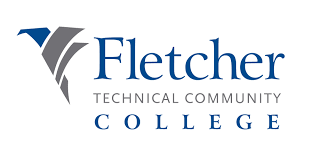 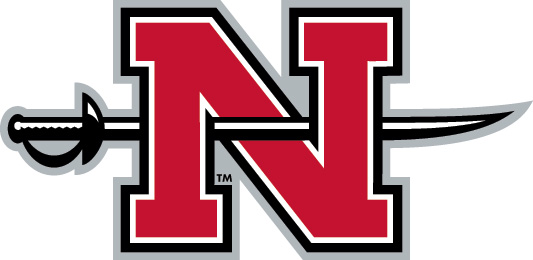 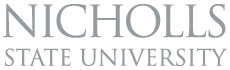 A Cooperative Arrangement withNicholls State University2021-2022Table of ContentsTable of Contents	2Introduction	4Application Process	5Understanding Program Guides	5College of Liberal Arts Program Guides	7Art	8Criminal Justice	9English	10History	11Interdisciplinary Studies	12Mass Communication	13Political Science	14Sociology	15College of Sciences and Technology Program Guides	16Biology	17Chemistry	18Dietetics	19Geomatics	20Health Sciences	21Mathematics	22Mathematics:  Secondary Mathematics Education Concentration	23Petroleum Services	24College of Business Administration Program Guides	25Accounting	27Business Administration	28Computer Information Systems	29Finance	30Management	31Marketing	32College of Education and Behavioral Sciences Program Guides	33Birth to Five/Early Interventionist Education	34Elementary Education: Grades 1-5	35Human Performance Education:  Grades K - 12	36Psychology	37Secondary Education:  Grades 6 – 12 English Concentration	38Secondary Education:  Grades 6 – 12 Family and Consumer Sciences Concentration	39Secondary Education:  Grades 6 – 12 General Science Concentration	40Secondary Education:  Grades 6 – 12 Social Studies Concentration	41College of Nursing Program Guide	42Nursing	43Chef John Folse Culinary Institute Program Guide	45Culinary Arts	46Appendix A:  Intent to Participate Form	47Appendix B:  Cross-Enrollment Instructions	48Appendix C:  Fletcher General Education Courses	49Appendix D:  Table of Equivalent Courses	50IntroductionThis transfer program gives Fletcher Technical Community College (Fletcher) students the opportunity to take courses that simultaneously satisfy requirements for Fletcher’s Associate of General Studies degree and a baccalaureate program at Nicholls State University.  The program guides in this document will assist both advisors and students with the selection of approximately 60 credit hours of courses that apply to both degrees.  You will notice that most programs require Fletcher students to cross enroll at Nicholls. Students may cross enroll in up to six hours each semester.  It should be noted that once the A.G.S. degree is completed, the hours remaining to earn a bachelor’s degree may require more than four semesters of enrollment at Nicholls.  Also, for some programs listed in this handbook, additional semesters may be required to complete course work.The table below identifies Nicholls 2021-2022 academic programs and the number of credit hours for which Fletcher students must cross enroll.  Students may be required to take from 0 to 24 hours through cross enrollment depending upon the program.  Note that some guides list courses necessary to satisfy A.G.S. requirements that do not apply to the associated baccalaureate program.  Also, some baccalaureate programs require more than 120 credit hours.  For those programs, more than 60 hours will be required to complete a bachelor’s degree.Application ProcessStudents wishing to participate in this program should complete the Intent to Participate Form (IPF) (Appendix A).  The IPF must be submitted to the Nicholls Office of Admissions by a Fletcher advisor.Graduation under a Specific CatalogNicholls State University policy allows a student seven years to graduate under the Nicholls Catalog in effect at the time of initial enrollment at Nicholls, even though the student has made a change in curriculum or has had a break in college attendance.  Fletcher students participating in the A.G.S. program have the same opportunity to graduate under a specific catalog.  Students signing and submitting the IPF from this advising guide are declaring the intent to graduate under the 2021-2022 Nicholls Catalog.   Within the seven year period, students may change to another Catalog by completing the IPF from the advising guide in effect at the time.  Students unable to complete a degree program within seven years after signing the IPF are expected to follow the Catalog in effect during their eighth year of attendance (or the Catalog in effect the year of graduation).  The IPF must be submitted to the Nicholls Office of Admissions.Information regarding cross enrollment is provided in (Appendix B).  Students must follow all cross-enrollment policies and procedures.  Applications must be completed each semester of participation in cross enrollment. When transferring to Nicholls, students must complete an application for admission and submit all necessary fees, transcripts, and other documents as required by the university.  Understanding Program GuidesThe subsequent pages contain advising guides for the various programs offered through this agreement.  Please note that the order in which courses are listed on the program guides is not necessarily the order in which courses should be taken.  Advisors and students should consult the current Nicholls State University catalog (http://www.nicholls.edu/catalog/) for specific program entrance, grade, minor and course sequencing requirements.Advisors and students should be aware of the following:All students planning to graduate from Nicholls with baccalaureate degrees must complete the general education requirements described below.  Note that some programs specify the courses that are needed to meet those requirements.  In those cases, the courses are listed on the guide.  When given the option to select “Any Gen Ed” course(s), students should choose from the Fletcher General Education Courses list in Appendix C.  To satisfy general education requirements students must completesix hours of English composition.a minimum of six hours of non-developmental.  Developmental mathematics courses will not apply to any four-year degree.a minimum of nine hours of natural science courses including courses in both the biological and physical sciences.  Six hours shall be earned in a single biological or physical science.  Three hours must be earned in a natural science area other than that selected to fulfill the six-hour requirement.  If a student completes six hours in the biological sciences, say BIOL 1010 and 1140, then the student’s third science course must be a physical science, for example, GEOL 1010.  Please note that if a student completes six hours in the physical sciences, those six hours must be in the same science; for example, six hours of CHEM courses, six hours of GEOL courses, six hours of PHSC courses, etc.a minimum of nine hours of humanities courses with no more than six hours from a single discipline.  A student may not take only Skills courses to complete the combined Fine Arts and Humanities requirements.  One Fine Arts or Humanities course must not be a Skills course.a minimum of six hours of social sciences courses. a minimum of three hours of fine arts courses.  A student may not take only Skills courses to complete the combined Fine Arts and Humanities requirements.  One Fine Arts or Humanities course must not be a Skills course.Each program requires completion of at least two hours of computer literacy and completion of the one credit hour UNIV 101 course.  Students transferring with 30 or more credit hours will not be required to take UNIV 101.  However, the one hour usually earned by completing the course must be earned in some other way.  For the programs with a 2-hour computer literacy requirement, Fletcher students may fulfill this requirement by completing CPTR 1100.  The extra hour earned by taking CPTR 1100 will cover the one hour lost by not completing UNIV 101.  Free elective courses may be selected from any academic courses.  Advisors and students should check the table of equivalent courses for transferable courses (Appendix D).  Vocational/Technical courses are transferable to Nicholls, but degree applicability cannot be guaranteed.  All courses listed in the program guides are three credits unless otherwise indicated.  [e.g., MATH 165(5), BIOL 155(4), etc.]	Some programs may require more than eight semesters to complete.Return to Table of ContentsCollege of Liberal Arts Program Guides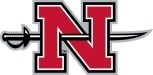 College of Sciences and Technology Program GuidesCollege of Business Administration Program GuidesCollege of Education and Behavioral Sciences Program Guides College of Nursing Program GuideChef John Folse Culinary Institute Program GuideAppendix A:  Intent to Participate FormA.G.S. at Fletcher for Transfer to Nicholls ProgramPERSONAL INFORMATIONLast Name: 					 First Name: 				 Middle Name: 		Mailing Address: ___________________________________________________________________________City: __________________________	State: ________	 Zip Code: ____________Home Phone: ( ____ ) _____________	Cell Phone: ( ____ ) _______________ E-mail:							Social Security Number (Required): ____________ - ____________ - ____________Date of Birth: Month: __________ Day: __________ Year: __________PROGRAM INFORMATIONBeginning semester at Fletcher:    Fall      Spring     Summer   Year: 				Declared Major: 						Nicholls catalog under which I intend to graduate: 		2021-2022		I understand that by signing this statement of intent, the Nicholls degree program requirements I must satisfy to complete my degree will be those in the catalog under which I intend to graduate from Nicholls as indicated above.  I also understand that I must complete the curriculum within seven (7) years.  If I fail to meet any of these requirements, I will be subject to the curriculum requirements in the Nicholls catalog during the eighth year of enrollment or the catalog in effect the year of graduation.The information submitted on this application is true to the best of my knowledge.  I understand that withholding or giving incorrect information may make me ineligible for admission/participation to Nicholls State University.  I allow the release of my transcripts, grades, and application materials from and to both institutions involved throughout the term of this agreement.My signature below acknowledges that I understand all of the conditions as indicated above.Student’s Signature: 								  Date: 					This form should be submitted to the Nicholls Office of Admissions by an Fletcher advisor.Return to Table of ContentsAppendix B:  Cross-Enrollment InstructionsBefore you Apply for Admission to Nicholls:Before applying to Nicholls State University for cross enrollment, you should check class availability by going to www.nicholls.edu/register and selecting Class Schedule via Banner Self-Service.Select Class Schedule from the list that appears.   Using the drop-down menu, select the term for which you intend to enroll.Search for the course by first selecting a subject.  For example, if you select the Accounting subject, you will see the accounting courses being offered for the term.  Courses are listed in the following format:  Introduction to Financial Accounting - 80005 - Acct 205 - 2M.  Record the course name abbreviation, course number, section code, and course reference number (ACCT 205 2M 80005).  You will need this information during later in the process. Applying for Admission to Nicholls:Go to www.nicholls.edu/apply.  Click Apply Now.Select the semester for which you are applying under Cross Enrollment.  This will direct you to theCreate Account page. Complete the Create Account section.  Please provide an accurate email address.  Click Create Account.You should receive an email.  Please click on the link provided in the email to verify your account.Log into your account using the username and password you created.Answer all the required information on the application. List the class information for the course(s) that you wish to take at Nicholls (e.g., ACCT 205-2M-	80005).Once the application is complete, click Submit.  Registration for Nicholls CoursesTo be registered for a Nicholls course, you must meet all course prerequisites.  Eligibility for a course will be determined during application processing.  Once eligibility is confirmed, you will be registered for the course by a Nicholls academic advisor.  Notification of registration will be sent via email.  You will also receive notification in the event the course is not available or if you are not eligible for the course.  Please check your email frequently.  It is your responsibility to follow-up and pay all applicable course fees to Nicholls by the posted fee deadlines.  Fee deadlines are available online at www.nicholls.edu/calendar.  Payments made after deadlines are subject to late charges.If you have questions or need assistance with course registration, please contact the Academic Advising Center at 985-448-4117 or Liz Folse at 985-448-4094 or email us at crossenrollment@nicholls.edu .Return to Table of ContentsAppendix C:  Fletcher General Education CoursesWhen selecting general education electives, students should select from the courses listed below. These courses are Fletcher general education courses that will also satisfy general education requirements at Nicholls. Fletcher courses not on this list, may not satisfy general education requirements at Nicholls.English Composition ENGL 1010/1000 English Composition I ENGL 1020 English Composition II Mathematics ElectivesMATH 1213/1214 College Algebra MATH 1223 Trigonometry MATH 1103/1104 Contemporary MathematicsMATH 2010 Applied Calculus MATH 2100 Introductory Statistics Natural SciencesBiological SciencesBIOL 1010 General Biology I BIOL 1020 General Biology II BIOL 1030 General Biology (Science Majors)BIOL 1140 Human Anatomy and Physiology I BIOL 1160 Human Anatomy and Physiology II Physical SciencesCHEM 1010 Chemistry I GEOL 1010 Physical Geology GEOL 1020 Historical Geology PHSC 1000 Physical Science I PHSC 1200 Physical Science II PHSC 1400 Physical Science IIILiterature ElectivesENGL 2010 British Literature I ENGL 2020 British Literature II ENGL 2110 Introduction to FictionENGL 2120 Children’s Literature ENGL 2150 Introduction to Poetry and/or Drama ENGL 2200 Major British Writers ENGL 2210 Major American Writers ENGL 2996 Special Topics in Literature†History ElectivesHIST 1010 Western Civilization I HIST 1020 Western Civilization II HIST 1500 World History I HIST 1510 World History II HIST 2010 American History I HIST 2020 American History IIHumanities Electives ENGL 2010 British Literature I ENGL 2020 British Literature II Humanities Electives (Continued)ENGL 2110 Introduction to Fiction ENGL 2120 Children’s Literature ENGL 2150 Introduction to Poetry and/or DramaENGL 2200 Major British Writers ENGL 2210 Major American Writers ENGL 2996 Special Topics in Literature* HIST 1010 Western Civilization I HIST 1020 Western Civilization II HIST 1500 World History I HIST 1510 World History II HIST 2010 American History I HIST 2020 American History II PHIL 2030 Introduction to Philosophy FREN 1010 Elementary French I  (Skills course)*SPAN 1010 Elementary Spanish I  (Skills course)*SPAN 1020 Elementary Spanish II  (Skills course)*Social Sciences Electives ANTH 1600 Cultural Anthropology CRJU 1010 Introduction to Criminal Justice ECON 2010 Macroeconomics ECON 2020 Microeconomics GEOG 2010 World Regional Geography GEOG 2020 Physical Geography POLI 1100 Introduction to American Government POLI 2500 Introduction to Comparative Government POLI 2520 Introduction to State and Local Government PSYC 2010 Introduction to Psychology PSYC 2060 Child PsychologyPSYC 2120 Developmental Psychology SOCI 2010 Introduction to Sociology SOCI 2020 Social Problems Fine Arts Electives ARTS 1200 Introduction to Visual Arts MUSC 1010 Music Appreciation MUSC 2010 Introduction to Rock Music MUSC 2020 Jazz Appreciation THEA 1010 Introduction to Theater Appreciation*A student may not take only Skills courses to complete the combined Fine Arts and Humanities requirements.  One Fine Arts or Humanities course must not be a Skills course.†ENGL 2996 Special Topics in Literature: Introduction to Film transfers as ENGL 240 which does not satisfy a general education literature requirement.  However, the course may be used to meet either the general education Fine Arts or Humanities requirement.  Degree applicability of other versions of ENGL 2996 should be discussed with an academic advisor.Return to Table of ContentsAppendix D:  Table of Equivalent CoursesReturn to Table of ContentsCOLLEGEHOURS REQUIRED THROUGHCROSS ENROLLMENTCollege of Liberal ArtsArt15Criminal Justice9English6History0Interdisciplinary Studies0Mass Communication12Political Science0Sociology6College of Sciences and TechnologyBiology20Chemistry20†Dietetics19Geomatics19†Health Sciences16Mathematics19Mathematics:  Secondary Mathematics Education Concentration22Petroleum Services6College of Business AdministrationAccounting9Business Administration6Computer Information System9Finance9Management6Marketing6College of Education and Behavioral SciencesBirth to Five Early Interventionist Education18Elementary Education (Grades 1-5)18†Human Performance Education (K-12)21†Psychology15Secondary Education: Grades 6-12 English Concentration21†Secondary Education: Grades 6-12 Family and Consumer Sciences Concentration24Secondary Education: Grades 6-12 General Science Concentration20Secondary Education: Grades 6-12 Social Studies Concentration9†College of NursingNursing12†Chef John Folse Culinary InstituteCulinary Arts18†More than 60 hours may be needed to complete baccalaureate degree requirements after completing the 60-hour A.G.S. degree.†More than 60 hours may be needed to complete baccalaureate degree requirements after completing the 60-hour A.G.S. degree.ArtArtArtArtArtConcentrations:  Art History, Digital Animation and Motion, Digital Art, Print and Web, Studio Art, Art EducationConcentrations:  Art History, Digital Animation and Motion, Digital Art, Print and Web, Studio Art, Art EducationConcentrations:  Art History, Digital Animation and Motion, Digital Art, Print and Web, Studio Art, Art EducationConcentrations:  Art History, Digital Animation and Motion, Digital Art, Print and Web, Studio Art, Art EducationConcentrations:  Art History, Digital Animation and Motion, Digital Art, Print and Web, Studio Art, Art EducationImportant:  Please read Understanding Program Guides before selecting courses.Return to Table of Contents Important:  Please read Understanding Program Guides before selecting courses.Return to Table of Contents Important:  Please read Understanding Program Guides before selecting courses.Return to Table of Contents FLETCHER COURSES NICHOLLS COURSES              (CROSS ENROLLMENT)English Composition (6 hrs)English Composition (6 hrs)English Comp I (3 hrs)English Comp I (3 hrs)English Comp I (3 hrs)ENGL 1010English Comp II (3 hrs)English Comp II (3 hrs)English Comp II (3 hrs)ENGL 1020Math/Analytical Reasoning (6 hrs)Math/Analytical Reasoning (6 hrs)College Algebra or Contemporary Math (3 hrs)College Algebra or Contemporary Math (3 hrs)College Algebra or Contemporary Math (3 hrs)MATH 1100 or 1170Select one math elective (3 hrs)Select one math elective (3 hrs)Select one math elective (3 hrs)Any Gen Ed MATH courseNatural Sciences (9 hrs in both biological and physical with 6 hrs in the same science)Natural Sciences (9 hrs in both biological and physical with 6 hrs in the same science)Select one or two biological sciences elective(s) (3-6 hrs)Select one or two biological sciences elective(s) (3-6 hrs)Select one or two biological sciences elective(s) (3-6 hrs)Any Gen Ed BIOL course(s)Select one or two physical sciences elective(s) (3-6 hrs)Select one or two physical sciences elective(s) (3-6 hrs)Select one or two physical sciences elective(s) (3-6 hrs)Any Gen Ed CHEM, GEOL, or PHSC course(s)Humanities (9 hrs)Humanities (9 hrs)Select one humanities elective (3 hrs)Select one humanities elective (3 hrs)Select one humanities elective (3 hrs)Any Gen Ed ENGL lit, FREN, HIST, PHIL, or SPAN course1Art History Surveys I and III (6 hrs)Art History Surveys I and III (6 hrs)Art History Surveys I and III (6 hrs)ARTS 2800, 2810Social/Behavioral Sciences (6 hrs)Social/Behavioral Sciences (6 hrs)Select two social sciences electives (6 hrs)Select two social sciences electives (6 hrs)Select two social sciences electives (6 hrs)Any Gen Ed ANTH, CRJU, ECON, GEOG, PSYC, POLI, or SOCI courses2 Fine Arts (3 hrs)Fine Arts (3 hrs)Art History Survey II (3 hrs)Art History Survey II (3 hrs)Art History Survey II (3 hrs)ART 281Other Courses (21 hrs)Other Courses (21 hrs)Computer Literacy (3 hrs)Computer Literacy (3 hrs)Computer Literacy (3 hrs)CPTR 1100Beginning Drawing (3 hrs)Beginning Drawing (3 hrs)Beginning Drawing (3 hrs)ARTS 20103Beginning Design (3 hrs)Beginning Design (3 hrs)Beginning Design (3 hrs)ARTS 25103Select 12 hrs of courses from the followingSelect 12 hrs of courses from the followingSelect 12 hrs of courses from the followingColor Design (3 hrs)Color Design (3 hrs)Color Design (3 hrs)ART 252Beginning Painting (3 hrs)Beginning Painting (3 hrs)Beginning Painting (3 hrs)ART 211Beginning Printmaking (3 hrs)Beginning Printmaking (3 hrs)Beginning Printmaking (3 hrs)ART 221Beginning Ceramics (3 hrs)Beginning Ceramics (3 hrs)Beginning Ceramics (3 hrs)ART 231Sculptural and 3-Dimensional Design (3 hrs)Sculptural and 3-Dimensional Design (3 hrs)Sculptural and 3-Dimensional Design (3 hrs)ART 240Beginning Photography (3 hrs)Beginning Photography (3 hrs)Beginning Photography (3 hrs)ART 261Total Hours:  60Total Hours:  60Total Hours:  60Fletcher Hours:  45Cross Enroll Hours:  151Students following the Art Education (K-12) Concentration are required to take HIST 256 (2020).1Students following the Art Education (K-12) Concentration are required to take HIST 256 (2020).1Students following the Art Education (K-12) Concentration are required to take HIST 256 (2020).1Students following the Art Education (K-12) Concentration are required to take HIST 256 (2020).1Students following the Art Education (K-12) Concentration are required to take HIST 256 (2020).2Students following the Art Education (K-12) Concentration are required to take PSYC 206 (2060) or 210 and PSYC 311.  2Students following the Art Education (K-12) Concentration are required to take PSYC 206 (2060) or 210 and PSYC 311.  2Students following the Art Education (K-12) Concentration are required to take PSYC 206 (2060) or 210 and PSYC 311.  2Students following the Art Education (K-12) Concentration are required to take PSYC 206 (2060) or 210 and PSYC 311.  2Students following the Art Education (K-12) Concentration are required to take PSYC 206 (2060) or 210 and PSYC 311.  3All studio courses require portfolio review for transfer.3All studio courses require portfolio review for transfer.3All studio courses require portfolio review for transfer.3All studio courses require portfolio review for transfer.3All studio courses require portfolio review for transfer.Criminal JusticeCriminal JusticeCriminal JusticeCriminal JusticeCriminal JusticeImportant:  Please read Understanding Program Guides on page 5 before selecting courses. Return to Table of ContentsImportant:  Please read Understanding Program Guides on page 5 before selecting courses. Return to Table of ContentsImportant:  Please read Understanding Program Guides on page 5 before selecting courses. Return to Table of ContentsFLETCHER COURSES NICHOLLS COURSES              (CROSS ENROLLMENT)English Composition (6 hrs)English Composition (6 hrs)English Comp I (3 hrs)English Comp I (3 hrs)English Comp I (3 hrs)ENGL 1010English Comp II (3 hrs)English Comp II (3 hrs)English Comp II (3 hrs)ENGL 1020Math/Analytical Reasoning (6 hrs)Math/Analytical Reasoning (6 hrs)Select two math electives (6 hrs)Select two math electives (6 hrs)Select two math electives (6 hrs)Any Gen Ed MATH coursesNatural Sciences (9 hrs in both biological and physical with 6 hrs in the same science)Natural Sciences (9 hrs in both biological and physical with 6 hrs in the same science)Select one or two biological sciences elective(s) (3-6 hrs)Select one or two biological sciences elective(s) (3-6 hrs)Select one or two biological sciences elective(s) (3-6 hrs)Any Gen Ed BIOL course(s)Select one or two physical sciences electives(s) (3-6 hrs)Select one or two physical sciences electives(s) (3-6 hrs)Select one or two physical sciences electives(s) (3-6 hrs)Any Gen Ed CHEM, GEOL,  or PHSC course(s)Humanities (9 hrs)Humanities (9 hrs) Select one English literature elective (3 hrs) Select one English literature elective (3 hrs) Select one English literature elective (3 hrs)Any Gen Ed ENGL lit course Select one history elective (3 hrs) Select one history elective (3 hrs) Select one history elective (3 hrs)Any Gen Ed HIST courseSelect one humanities elective (3 hrs)Select one humanities elective (3 hrs)Select one humanities elective (3 hrs)Any Gen Ed ENGL lit, FREN, HIST, PHIL, or SPAN courseSocial/Behavioral Sciences (6 hrs)Social/Behavioral Sciences (6 hrs)American National Government (3 hrs)American National Government (3 hrs)American National Government (3 hrs)POLI 1100Select from General Psychology or Introductory Sociology (3 hrs)Select from General Psychology or Introductory Sociology (3 hrs)Select from General Psychology or Introductory Sociology (3 hrs)PSYC 2010 or SOCI 2010Fine Arts (3 hrs)Fine Arts (3 hrs)Select one fine arts elective (3 hrs)Select one fine arts elective (3 hrs)Select one fine arts elective (3 hrs)Any Gen Ed ARTS, MUSC, or THEA courseOther Courses (21 hrs)Other Courses (21 hrs)Computer Literacy (3 hrs)Computer Literacy (3 hrs)Computer Literacy (3 hrs)CPTR 1100Public Speaking (3 hrs)Public Speaking (3 hrs)Public Speaking (3 hrs)SPCH 1200CRJU 260 CRJU 290 CRJU 291Free Elective (6hrs)Free Elective (6hrs)Free Elective (6hrs)Total Hours:  60Total Hours:  60Total Hours:  60Fletcher Hours:  51Cross Enroll Hours:  9EnglishEnglishEnglishEnglishEnglishConcentrations:  Creative Writing, Film Studies, Literary Studies, Writing and RhetoricConcentrations:  Creative Writing, Film Studies, Literary Studies, Writing and RhetoricConcentrations:  Creative Writing, Film Studies, Literary Studies, Writing and RhetoricConcentrations:  Creative Writing, Film Studies, Literary Studies, Writing and RhetoricConcentrations:  Creative Writing, Film Studies, Literary Studies, Writing and RhetoricImportant:  Please read Understanding Program Guides on page 5 before selecting courses. Return to Table of ContentsImportant:  Please read Understanding Program Guides on page 5 before selecting courses. Return to Table of ContentsImportant:  Please read Understanding Program Guides on page 5 before selecting courses. Return to Table of ContentsFLETCHER COURSES NICHOLLS COURSES              (CROSS ENROLLMENT)English Composition (6 hrs)English Composition (6 hrs)English Comp I (3 hrs)English Comp I (3 hrs)English Comp I (3 hrs)ENGL 1010English Comp II (3 hrs)English Comp II (3 hrs)English Comp II (3 hrs)ENGL 1020Math/Analytical Reasoning (6 hrs)Math/Analytical Reasoning (6 hrs)College Algebra (3 hrs)College Algebra (3 hrs)College Algebra (3 hrs)MATH 1100 or 1170Select one math elective (3 hrs)Select one math elective (3 hrs)Select one math elective (3 hrs)Any Gen Ed MATH courseNatural Sciences (9 hrs in both biological and physical with 6 hrs in the same science)Natural Sciences (9 hrs in both biological and physical with 6 hrs in the same science)Select one or two biological sciences elective(s) (3-6 hrs)Select one or two biological sciences elective(s) (3-6 hrs)Select one or two biological sciences elective(s) (3-6 hrs)Any BIOL course(s)Select one or two physical sciences elective(s) (3-6 hrs)Select one or two physical sciences elective(s) (3-6 hrs)Select one or two physical sciences elective(s) (3-6 hrs)Any CHEM, GEOL, or PHSC course(s)Humanities (9 hrs)Humanities (9 hrs) Select one English literature elective (3 hrs) Select one English literature elective (3 hrs) Select one English literature elective (3 hrs)Any Gen Ed ENGL Lit course* History of Western Civilization and/or World History electives (6 hrs) History of Western Civilization and/or World History electives (6 hrs) History of Western Civilization and/or World History electives (6 hrs)HIST 1010 or 1500 and HIST 1020 or 1510Social/Behavioral Sciences (6 hrs)Social/Behavioral Sciences (6 hrs)Select two social sciences electives (6 hrs)Select two social sciences electives (6 hrs)Select two social sciences electives (6 hrs)Any Gen Ed ANTH, CRJU, ECON, GEOG, PSYC, POLI, or SOCI coursesFine Arts (3 hrs)Fine Arts (3 hrs)Select one fine arts elective (3 hrs)Select one fine arts elective (3 hrs)Select one fine arts elective (3 hrs)Any Gen Ed ARTS, MUSC, or THEA courseOther Courses (21 hrs)Other Courses (21 hrs)Computer Literacy (3 hrs)Computer Literacy (3 hrs)Computer Literacy (3 hrs)CPTR 1100Public Speaking (3 hrs)Public Speaking (3 hrs)Public Speaking (3 hrs)SPCH 1200American History (3 hrs)American History (3 hrs)American History (3 hrs)HIST 2010 or HIST 2020Foreign language electives (6 hrs)Foreign language electives (6 hrs)Foreign language electives (6 hrs)Any foreign language electivesIntroduction to Writing and Research in the Discipline (3 hrs)Introduction to Writing and Research in the Discipline (3 hrs)Introduction to Writing and Research in the Discipline (3 hrs)ENGL 220Nonfiction Prose Writing (3 hrs)Nonfiction Prose Writing (3 hrs)Nonfiction Prose Writing (3 hrs)ENGL 270Total Hours:  60Total Hours:  60Total Hours:  60Fletcher Hours:  54Cross Enroll Hours:  6*2000-level American or British Literature courses will count as elective hours; however, students will be required to repeat those topics in upper-level courses.*2000-level American or British Literature courses will count as elective hours; however, students will be required to repeat those topics in upper-level courses.*2000-level American or British Literature courses will count as elective hours; however, students will be required to repeat those topics in upper-level courses.*2000-level American or British Literature courses will count as elective hours; however, students will be required to repeat those topics in upper-level courses.*2000-level American or British Literature courses will count as elective hours; however, students will be required to repeat those topics in upper-level courses.HistoryHistoryHistoryHistoryHistoryImportant:  Please read Understanding Program Guides on page 5 before selecting courses. Return to Table of Contents Important:  Please read Understanding Program Guides on page 5 before selecting courses. Return to Table of Contents Important:  Please read Understanding Program Guides on page 5 before selecting courses. Return to Table of Contents FLETCHER COURSES NICHOLLS COURSES              (CROSS ENROLLMENT)English Composition (6 hrs)English Composition (6 hrs)English Comp I (3 hrs)English Comp I (3 hrs)English Comp I (3 hrs)ENGL 1010English Comp II (3 hrs)English Comp II (3 hrs)English Comp II (3 hrs)ENGL 1020Math/Analytical Reasoning (6 hrs)Math/Analytical Reasoning (6 hrs)Select two math electives (6 hrs)Select two math electives (6 hrs)Select two math electives (6 hrs)Any Gen Ed MATH coursesNatural Sciences (9 hrs in both biological and physical with 6 hrs in the same science)Natural Sciences (9 hrs in both biological and physical with 6 hrs in the same science)Select one or two biological sciences elective(s) (3-6 hrs)Select one or two biological sciences elective(s) (3-6 hrs)Select one or two biological sciences elective(s) (3-6 hrs)Any Gen Ed BIOL course(s)Select one or two physical sciences elective(s) (3-6 hrs)Select one or two physical sciences elective(s) (3-6 hrs)Select one or two physical sciences elective(s) (3-6 hrs)Any Gen Ed CHEM, GEOL, or PHSC course(s)Humanities (9 hrs)Humanities (9 hrs) Select one English literature elective (3 hrs) Select one English literature elective (3 hrs) Select one English literature elective (3 hrs)Any Gen Ed ENGL lit course Select either the History of Western Civ or the World History Sequence (6 hrs) Select either the History of Western Civ or the World History Sequence (6 hrs) Select either the History of Western Civ or the World History Sequence (6 hrs)HIST 1010, 1020 or HIST 1500, 1510Social/Behavioral Sciences (6 hrs)Social/Behavioral Sciences (6 hrs)Select one economics elective (3 hrs)Select one economics elective (3 hrs)Select one economics elective (3 hrs)Any Gen Ed ECON course American National Government (3 hrs)American National Government (3 hrs)American National Government (3 hrs)POLI 1100Fine Arts (3 hrs)Fine Arts (3 hrs)Select one fine arts elective (3 hrs)Select one fine arts elective (3 hrs)Select one fine arts elective (3 hrs)Any Gen Ed ARTS, MUSC, or THEA courseOther Courses (21 hrs)Other Courses (21 hrs)Computer Literacy (3 hrs)Computer Literacy (3 hrs)Computer Literacy (3 hrs)CPTR 1100Public Speaking (3 hrs)Public Speaking (3 hrs)Public Speaking (3 hrs)SPCH 1200American History (3 hrs)American History (3 hrs)American History (3 hrs)HIST 2010American History (3 hrs)American History (3 hrs)American History (3 hrs)HIST 2020Introductory Sociology (3 hrs)Introductory Sociology (3 hrs)Introductory Sociology (3 hrs)SOCI 2010 Free Electives (6 hrs)Free Electives (6 hrs)Free Electives (6 hrs)Any academic courses may be selected*Total Hours:  60Total Hours:  60Total Hours:  60Fletcher Hours:  60Cross Enroll Hours:  0*Although not required, students are encouraged to complete a foreign language sequence.*Although not required, students are encouraged to complete a foreign language sequence.*Although not required, students are encouraged to complete a foreign language sequence.*Although not required, students are encouraged to complete a foreign language sequence.*Although not required, students are encouraged to complete a foreign language sequence.Interdisciplinary StudiesInterdisciplinary StudiesInterdisciplinary StudiesInterdisciplinary StudiesInterdisciplinary StudiesImportant:  Please read Understanding Program Guides on page 5 before selecting courses. Return to Table of Contents Important:  Please read Understanding Program Guides on page 5 before selecting courses. Return to Table of Contents Important:  Please read Understanding Program Guides on page 5 before selecting courses. Return to Table of Contents FLETCHER COURSES NICHOLLS COURSES              (CROSS ENROLLMENT)English Composition (6 hrs)English Composition (6 hrs)English Comp I (3 hrs)English Comp I (3 hrs)English Comp I (3 hrs)ENGL 1010English Comp II (3 hrs)English Comp II (3 hrs)English Comp II (3 hrs)ENGL 1020Math/Analytical Reasoning (6 hrs)Math/Analytical Reasoning (6 hrs)Select two math electives (6 hrs)Select two math electives (6 hrs)Select two math electives (6 hrs)Any Gen Ed MATH coursesNatural Sciences (9 hrs in both biological and physical with 6 hrs In the same science)Natural Sciences (9 hrs in both biological and physical with 6 hrs In the same science)Select one or two biological sciences elective(s) (3-6 hrs)Select one or two biological sciences elective(s) (3-6 hrs)Select one or two biological sciences elective(s) (3-6 hrs)Any Gen Ed BIOL course(s)Select one or two physical sciences elective(s) (3-6 hrs)Select one or two physical sciences elective(s) (3-6 hrs)Select one or two physical sciences elective(s) (3-6 hrs)Any Gen Ed CHEM, GEOL, or PHSC course(s)Humanities (9 hrs with no more than 6 hrs in a single discipline)Humanities (9 hrs with no more than 6 hrs in a single discipline)Select three humanities electives (9 hrs)Select three humanities electives (9 hrs)Select three humanities electives (9 hrs)Any Gen Ed ENGL lit, FREN, HIST, PHIL, or SPAN courseSocial/Behavioral Sciences (6 hrs)Social/Behavioral Sciences (6 hrs)Select two social sciences electives (6 hrs)Select two social sciences electives (6 hrs)Select two social sciences electives (6 hrs)Any Gen Ed ANTH, CRJU, ECON, GEOG, PSYC, POLI, or SOCI coursesFine Arts (3 hrs)Fine Arts (3 hrs)Select one fine arts electives (3 hrs)Select one fine arts electives (3 hrs)Select one fine arts electives (3 hrs)Any Gen Ed ARTS, MUSC, or THEA courseOther Courses (21 hrs)Other Courses (21 hrs)Computer Literacy (3 hrs)Computer Literacy (3 hrs)Computer Literacy (3 hrs)CPTR 1100Public Speaking (3 hrs)Public Speaking (3 hrs)Public Speaking (3 hrs)SPCH 1200Free electives (15 hrs)Free electives (15 hrs)Free electives (15 hrs)Any academic courses may be selectedTotal Hours:  60Total Hours:  60Total Hours:  60Fletcher Hours:  60Cross Enroll Hours:  0Mass CommunicationMass CommunicationMass CommunicationMass CommunicationMass CommunicationConcentrations:  Journalism, Public RelationsConcentrations:  Journalism, Public RelationsConcentrations:  Journalism, Public RelationsConcentrations:  Journalism, Public RelationsConcentrations:  Journalism, Public RelationsImportant:  Please read Understanding Program Guides on page 5 before selecting courses.Return to Table of Contents Important:  Please read Understanding Program Guides on page 5 before selecting courses.Return to Table of Contents Important:  Please read Understanding Program Guides on page 5 before selecting courses.Return to Table of Contents FLETCHER COURSES NICHOLLS COURSES              (CROSS ENROLLMENT)English Composition (6 hrs)English Composition (6 hrs)English Comp I (3 hrs)English Comp I (3 hrs)English Comp I (3 hrs)ENGL 1010English Comp II (3 hrs)English Comp II (3 hrs)English Comp II (3 hrs)ENGL 1020Math/Analytical Reasoning (6 hrs)Math/Analytical Reasoning (6 hrs)Select one math elective (3 hrs)Select one math elective (3 hrs)Select one math elective (3 hrs)Any Gen Ed MATH course1Introductory Statistics (3 hrs)Introductory Statistics (3 hrs)Introductory Statistics (3 hrs)MATH 2100Natural Sciences (9 hrs in both biological and physical with 6 hrs in the same science)Natural Sciences (9 hrs in both biological and physical with 6 hrs in the same science)Select one or two biological sciences electives(s) (3-6 hrs)Select one or two biological sciences electives(s) (3-6 hrs)Select one or two biological sciences electives(s) (3-6 hrs)Any Gen Ed BIOL course(s)Select one or two physical sciences elective(s) (3-6 hrs)Select one or two physical sciences elective(s) (3-6 hrs)Select one or two physical sciences elective(s) (3-6 hrs)Any Gen Ed CHEM, GEOL, or PHSC course(s)Humanities (9 hrs)Humanities (9 hrs) Select one English literature elective (3 hrs) Select one English literature elective (3 hrs) Select one English literature elective (3 hrs)Any Gen Ed ENGL lit course(s) Select one history elective (3 hrs) Select one history elective (3 hrs) Select one history elective (3 hrs)Any Gen Ed HIST electiveSurvey of Mass Communication (3 hrs)Survey of Mass Communication (3 hrs)Survey of Mass Communication (3 hrs)MACO 101Social/Behavioral Sciences (6 hrs)Social/Behavioral Sciences (6 hrs)American National Government  or State and Local Government (3 hrs)American National Government  or State and Local Government (3 hrs)American National Government  or State and Local Government (3 hrs)POLI 1100 or POLI 2520Select one social science elective (3 hrs)Select one social science elective (3 hrs)Select one social science elective (3 hrs)Any Gen Ed ANTH, CRJU, ECON, GEOG, PSYC, POLI, or SOCI courseFine Arts (3 hrs)Fine Arts (3 hrs)Select one fine arts elective (3 hrs)Select one fine arts elective (3 hrs)Select one fine arts elective (3 hrs)Any Gen Ed ARTS, MUSC, or THEA courseOther Courses (21 hrs)Other Courses (21 hrs)Public Speaking (3 hrs)Public Speaking (3 hrs)Public Speaking (3 hrs)SPCH 1200Free electives (9 hrs)Free electives (9 hrs)Free electives (9 hrs)Any academic courses may be selected2Visual Communication (3 hrs) Visual Communication (3 hrs) Visual Communication (3 hrs) MACO 230News Writing (3 hrs)News Writing (3 hrs)News Writing (3 hrs)MACO 251Reporting (3 hrs) Reporting (3 hrs) Reporting (3 hrs) MACO 252Total Hours:  60Total Hours:  60Total Hours:  60Fletcher Hours:  48Cross Enroll Hours:  121Course selected must satisfy prerequisite requirement for MATH 2100.1Course selected must satisfy prerequisite requirement for MATH 2100.1Course selected must satisfy prerequisite requirement for MATH 2100.1Course selected must satisfy prerequisite requirement for MATH 2100.1Course selected must satisfy prerequisite requirement for MATH 2100.2To graduate with a four-year degree in Mass Communication students must complete a minor in another academic discipline or take 26 hours from a list of approved general electives which must include at least 12 hours at the 300-level or higher.  Please consult with an academic advisor when selecting electives.2To graduate with a four-year degree in Mass Communication students must complete a minor in another academic discipline or take 26 hours from a list of approved general electives which must include at least 12 hours at the 300-level or higher.  Please consult with an academic advisor when selecting electives.2To graduate with a four-year degree in Mass Communication students must complete a minor in another academic discipline or take 26 hours from a list of approved general electives which must include at least 12 hours at the 300-level or higher.  Please consult with an academic advisor when selecting electives.2To graduate with a four-year degree in Mass Communication students must complete a minor in another academic discipline or take 26 hours from a list of approved general electives which must include at least 12 hours at the 300-level or higher.  Please consult with an academic advisor when selecting electives.2To graduate with a four-year degree in Mass Communication students must complete a minor in another academic discipline or take 26 hours from a list of approved general electives which must include at least 12 hours at the 300-level or higher.  Please consult with an academic advisor when selecting electives.Political SciencePolitical SciencePolitical SciencePolitical SciencePolitical ScienceImportant:  Please read Understanding Program Guides on page 5 before selecting courses. Return to Table of Contents Important:  Please read Understanding Program Guides on page 5 before selecting courses. Return to Table of Contents Important:  Please read Understanding Program Guides on page 5 before selecting courses. Return to Table of Contents FLETCHER COURSES NICHOLLS COURSES              (CROSS ENROLLMENT)English Composition (6 hrs)English Composition (6 hrs)English Comp I (3 hrs)English Comp I (3 hrs)English Comp I (3 hrs)ENGL 1010English Comp II (3 hrs)English Comp II (3 hrs)English Comp II (3 hrs)ENGL 1020Math/Analytical Reasoning (6 hrs)Math/Analytical Reasoning (6 hrs)Select two math electives (6 hrs)Select two math electives (6 hrs)Select two math electives (6 hrs)Any Gen Ed MATH coursesNatural Sciences (9 hrs in both biological and physical with 6 hrs in the same science)Natural Sciences (9 hrs in both biological and physical with 6 hrs in the same science)Select one or two biological sciences elective(s) (3-6 hrs)Select one or two biological sciences elective(s) (3-6 hrs)Select one or two biological sciences elective(s) (3-6 hrs)Any Gen Ed BIOL course(s)Select one or two physical sciences electives(s) (3-6 hrs)Select one or two physical sciences electives(s) (3-6 hrs)Select one or two physical sciences electives(s) (3-6 hrs)Any Gen Ed CHEM, GEOL,  or PHSC course(s)Humanities (9 hrs)Humanities (9 hrs) Select one English literature elective (3 hrs) Select one English literature elective (3 hrs) Select one English literature elective (3 hrs)Any Gen Ed ENGL lit course Select either the History of Western Civ or the World History Sequence (6 hrs) Select either the History of Western Civ or the World History Sequence (6 hrs) Select either the History of Western Civ or the World History Sequence (6 hrs)HIST 1010, 1020 or HIST 1500, 1510Social/Behavioral Sciences (6 hrs)Social/Behavioral Sciences (6 hrs)American National Government (3 hrs)American National Government (3 hrs)American National Government (3 hrs)POLI 1100State and Local Government (3 hrs)State and Local Government (3 hrs)State and Local Government (3 hrs)POLI 2520Fine Arts (3 hrs)Fine Arts (3 hrs)Select one fine arts elective (3 hrs)Select one fine arts elective (3 hrs)Select one fine arts elective (3 hrs)Any Gen Ed ARTS, MUSC, or THEA courseOther Courses (21 hrs)Other Courses (21 hrs)Computer Literacy (3 hrs)Computer Literacy (3 hrs)Computer Literacy (3 hrs)CPTR 1100Public Speaking (3 hrs)Public Speaking (3 hrs)Public Speaking (3 hrs)SPCH 1200World Regional Geography (3 hrs) World Regional Geography (3 hrs) World Regional Geography (3 hrs) GEOG 2010Introductory Sociology (3 hrs)Introductory Sociology (3 hrs)Introductory Sociology (3 hrs)SOCI 2010American History (3 hrs)American History (3 hrs)American History (3 hrs)HIST 2020Free Electives (6 hrs)Free Electives (6 hrs)Free Electives (6 hrs)Any academic courses may be selectedTotal Hours:  60Total Hours:  60Total Hours:  60Fletcher Hours:  60Cross Enroll Hours:  0SociologySociologySociologySociologySociologyOptional Concentrations:  Applied Sociology, Social WorkOptional Concentrations:  Applied Sociology, Social WorkOptional Concentrations:  Applied Sociology, Social WorkOptional Concentrations:  Applied Sociology, Social WorkOptional Concentrations:  Applied Sociology, Social WorkImportant:  Please read Understanding Program Guides on page 5 before selecting courses. Return to Table of Contents Important:  Please read Understanding Program Guides on page 5 before selecting courses. Return to Table of Contents Important:  Please read Understanding Program Guides on page 5 before selecting courses. Return to Table of Contents FLETCHER COURSES NICHOLLS COURSES              (CROSS ENROLLMENT)English Composition (6 hrs)English Composition (6 hrs)English Comp I (3 hrs)English Comp I (3 hrs)English Comp I (3 hrs)ENGL 1010English Comp II (3 hrs)English Comp II (3 hrs)English Comp II (3 hrs)ENGL 1020Math/Analytical Reasoning (6 hrs)Math/Analytical Reasoning (6 hrs)Select two math electives (6 hrs)Select two math electives (6 hrs)Select two math electives (6 hrs)Any Gen Ed MATH courseNatural Sciences (9 hrs in both biological and physical with 6 hrs in the same science)Natural Sciences (9 hrs in both biological and physical with 6 hrs in the same science)Select one or two biological sciences electives(s) (3-6 hrs)Select one or two biological sciences electives(s) (3-6 hrs)Select one or two biological sciences electives(s) (3-6 hrs)Any Gen Ed BIOL course(s)Select one or two physical sciences elective(s) (3-6 hrs)Select one or two physical sciences elective(s) (3-6 hrs)Select one or two physical sciences elective(s) (3-6 hrs)Any Gen Ed CHEM, GEOL, or PHSC course(s)Humanities (9 hrs)Humanities (9 hrs) Select one English literature elective (3 hrs) Select one English literature elective (3 hrs) Select one English literature elective (3 hrs)Any Gen Ed ENGL lit courseSelect either History of Western Civ or World History sequence (6 hrs)Select either History of Western Civ or World History sequence (6 hrs)Select either History of Western Civ or World History sequence (6 hrs)HIST 1010, 1020 or HIST 1500, 1510Social/Behavioral Sciences (6 hrs)Social/Behavioral Sciences (6 hrs)Introductory Sociology (3 hrs)Introductory Sociology (3 hrs)Introductory Sociology (3 hrs)SOCI 2010Social Problems (3 hrs)Social Problems (3 hrs)Social Problems (3 hrs)SOCI 2020Fine Arts (3 hrs)Fine Arts (3 hrs)Select one fine arts elective (3 hrs)Select one fine arts elective (3 hrs)Select one fine arts elective (3 hrs)Any Gen Ed ARTS, MUSC, or THEA courseOther Courses (21 hrs)Other Courses (21 hrs)Computer Literacy (3 hrs)Computer Literacy (3 hrs)Computer Literacy (3 hrs)CPTR 1100Public Speaking (3 hrs)Public Speaking (3 hrs)Public Speaking (3 hrs)SPCH 1200American National Government or General Psychology (3 hrs)American National Government or General Psychology (3 hrs)American National Government or General Psychology (3 hrs)POLI 1100 or PSYC 2010Free Electives (6 hrs)Free Electives (6 hrs)Free Electives (6 hrs)Any academic courses may be selected*Writing for the Social Sciences (3 hrs)Writing for the Social Sciences (3 hrs)Writing for the Social Sciences (3 hrs)SOCI 225Social Research I (3 hrs)Social Research I (3 hrs)Social Research I (3 hrs)SOCI 205Total Hours:  60Total Hours:  60Total Hours:  60Fletcher Hours:  54Cross Enroll Hours:  6*Although not required, students are encouraged to complete a foreign language sequence.*Although not required, students are encouraged to complete a foreign language sequence.*Although not required, students are encouraged to complete a foreign language sequence.*Although not required, students are encouraged to complete a foreign language sequence.*Although not required, students are encouraged to complete a foreign language sequence.BiologyBiologyBiologyBiologyBiologyConcentrations:  General Biology, Environmental, Cell and Molecular, Marine, Microbiology, Pre-Medicine/Pre-Dentistry, Pre-Occupational Therapy, Pre-Pharmacy, Pre-Physical Therapy, Pre-Physician Assistant, Pre-Veterinary MedicineConcentrations:  General Biology, Environmental, Cell and Molecular, Marine, Microbiology, Pre-Medicine/Pre-Dentistry, Pre-Occupational Therapy, Pre-Pharmacy, Pre-Physical Therapy, Pre-Physician Assistant, Pre-Veterinary MedicineConcentrations:  General Biology, Environmental, Cell and Molecular, Marine, Microbiology, Pre-Medicine/Pre-Dentistry, Pre-Occupational Therapy, Pre-Pharmacy, Pre-Physical Therapy, Pre-Physician Assistant, Pre-Veterinary MedicineConcentrations:  General Biology, Environmental, Cell and Molecular, Marine, Microbiology, Pre-Medicine/Pre-Dentistry, Pre-Occupational Therapy, Pre-Pharmacy, Pre-Physical Therapy, Pre-Physician Assistant, Pre-Veterinary MedicineConcentrations:  General Biology, Environmental, Cell and Molecular, Marine, Microbiology, Pre-Medicine/Pre-Dentistry, Pre-Occupational Therapy, Pre-Pharmacy, Pre-Physical Therapy, Pre-Physician Assistant, Pre-Veterinary MedicineImportant:  Please read Understanding Program Guides on page 5 before selecting courses. Return to Table of Contents Important:  Please read Understanding Program Guides on page 5 before selecting courses. Return to Table of Contents Important:  Please read Understanding Program Guides on page 5 before selecting courses. Return to Table of Contents FTCC COURSES NICHOLLS COURSES               (CROSS ENROLLMENT)English Composition (6 hrs)English Composition (6 hrs)English Comp I (3 hrs)English Comp I (3 hrs)English Comp I (3 hrs)ENGL 1010English Comp II (3 hrs)English Comp II (3 hrs)English Comp II (3 hrs)ENGL 1020Math/Analytical Reasoning (8 hrs)Math/Analytical Reasoning (8 hrs)Calculus I (5 hrs)Calculus I (5 hrs)Calculus I (5 hrs)MATH 165(5)Introductory Statistics (3 hrs)Introductory Statistics (3 hrs)Introductory Statistics (3 hrs) MATH 2100Natural Sciences (16 hrs)Natural Sciences (16 hrs)General Biology I (4 hrs)General Biology I (4 hrs)General Biology I (4 hrs) BIOL 1030, 1031(1)General Biology II (4 hrs)General Biology II (4 hrs)General Biology II (4 hrs)BIOL 156(4)Introductory Chemistry I (3 hrs)Introductory Chemistry I (3 hrs)Introductory Chemistry I (3 hrs)CHEM 105Introductory Chemistry II (3 hrs)Introductory Chemistry II (3 hrs)Introductory Chemistry II (3 hrs)CHEM 106Introductory Chemistry Lab (2 hrs)Introductory Chemistry Lab (2 hrs)Introductory Chemistry Lab (2 hrs)CHEM 110(2)1Humanities (9 hrs)Humanities (9 hrs) Select one English literature elective (3 hrs) Select one English literature elective (3 hrs) Select one English literature elective (3 hrs)Any Gen Ed ENGL Lit courseSelect two humanities electives (6 hrs)Select two humanities electives (6 hrs)Select two humanities electives (6 hrs)Any Gen Ed ENGL lit, FREN, HIST, PHIL, or SPAN courseSocial/Behavioral Sciences (6 hrs)Social/Behavioral Sciences (6 hrs)Select two social sciences electives (6 hrs)Select two social sciences electives (6 hrs)Select two social sciences electives (6 hrs)Any Gen Ed ANTH, CRJU, ECON, GEOG, PSYC, POLI, or SOCI courses2Fine Arts (3 hrs)Fine Arts (3 hrs)Select one fine arts elective (3 hrs)Select one fine arts elective (3 hrs)Select one fine arts elective (3 hrs)Any Gen Ed ARTS, MUSC, THEA course3Other Courses (12 hrs)Other Courses (12 hrs)Computer Literacy (3 hrs)Computer Literacy (3 hrs)Computer Literacy (3 hrs)CPTR 1100Public Speaking (3 hrs)Public Speaking (3 hrs)Public Speaking (3 hrs)SPCH 1200Select one fine arts or humanities elective different from above (3 hrs)Select one fine arts or humanities elective different from above (3 hrs)Select one fine arts or humanities elective different from above (3 hrs)Any ARTS, MUSC, THEA, HIST, PHIL, or ENGL lit course2Basic Physics (3 hrs)Basic Physics (3 hrs)Basic Physics (3 hrs)PHYS 101 or 201Total Hours:  60Total Hours:  60Total Hours:  60Fletcher Hours:  40Cross Enroll Hours:  201Students may substitute the combination of CHEM 113(1) and CHEM 114(1) for CHEM 110(2). 1Students may substitute the combination of CHEM 113(1) and CHEM 114(1) for CHEM 110(2). 1Students may substitute the combination of CHEM 113(1) and CHEM 114(1) for CHEM 110(2). 1Students may substitute the combination of CHEM 113(1) and CHEM 114(1) for CHEM 110(2). 1Students may substitute the combination of CHEM 113(1) and CHEM 114(1) for CHEM 110(2). 2Students interested in the Pre-Professional Programs (Pre-Medicine/Pre-Dentistry, Pre-Occupational Therapy, Pre-Pharmacy, Pre-Physical Therapy, Pre-Physician Assistant, Pre-Veterinary Medicine) should consult the Nicholls catalog when selecting courses.2Students interested in the Pre-Professional Programs (Pre-Medicine/Pre-Dentistry, Pre-Occupational Therapy, Pre-Pharmacy, Pre-Physical Therapy, Pre-Physician Assistant, Pre-Veterinary Medicine) should consult the Nicholls catalog when selecting courses.2Students interested in the Pre-Professional Programs (Pre-Medicine/Pre-Dentistry, Pre-Occupational Therapy, Pre-Pharmacy, Pre-Physical Therapy, Pre-Physician Assistant, Pre-Veterinary Medicine) should consult the Nicholls catalog when selecting courses.2Students interested in the Pre-Professional Programs (Pre-Medicine/Pre-Dentistry, Pre-Occupational Therapy, Pre-Pharmacy, Pre-Physical Therapy, Pre-Physician Assistant, Pre-Veterinary Medicine) should consult the Nicholls catalog when selecting courses.2Students interested in the Pre-Professional Programs (Pre-Medicine/Pre-Dentistry, Pre-Occupational Therapy, Pre-Pharmacy, Pre-Physical Therapy, Pre-Physician Assistant, Pre-Veterinary Medicine) should consult the Nicholls catalog when selecting courses.ChemistryChemistryChemistryChemistryChemistryConcentrations:  Professional Chemistry, Biochemistry, Pre-Medical/Pre-Dental, Pre-Pharmacy, General Chemical SciencesConcentrations:  Professional Chemistry, Biochemistry, Pre-Medical/Pre-Dental, Pre-Pharmacy, General Chemical SciencesConcentrations:  Professional Chemistry, Biochemistry, Pre-Medical/Pre-Dental, Pre-Pharmacy, General Chemical SciencesConcentrations:  Professional Chemistry, Biochemistry, Pre-Medical/Pre-Dental, Pre-Pharmacy, General Chemical SciencesConcentrations:  Professional Chemistry, Biochemistry, Pre-Medical/Pre-Dental, Pre-Pharmacy, General Chemical SciencesImportant:  Please read Understanding Program Guides on page 5 before selecting courses. Return to Table of Contents Important:  Please read Understanding Program Guides on page 5 before selecting courses. Return to Table of Contents Important:  Please read Understanding Program Guides on page 5 before selecting courses. Return to Table of Contents FLETCHER COURSES NICHOLLS COURSES               (CROSS ENROLLMENT)English Composition (6 hrs)English Composition (6 hrs)English Comp I (3 hrs)English Comp I (3 hrs)English Comp I (3 hrs)ENGL 1010English Comp II (3 hrs)English Comp II (3 hrs)English Comp II (3 hrs)ENGL 1020Math/Analytical Reasoning (9 hrs)Math/Analytical Reasoning (9 hrs)Calculus I (5 hrs)Calculus I (5 hrs)Calculus I (5 hrs)MATH 165(5)Calculus II (4 hrs)Calculus II (4 hrs)Calculus II (4 hrs)MATH 166(4)1Natural Sciences (12 hrs)Natural Sciences (12 hrs)General Biology I (4 hrs)General Biology I (4 hrs)General Biology I (4 hrs) BIOL 1031, 1031(1)Introductory Chemistry I including lab (4 hrs)Introductory Chemistry I including lab (4 hrs)Introductory Chemistry I including lab (4 hrs)CHEM 105, 113(1)Introductory Chemistry II  including lab(4 hrs)Introductory Chemistry II  including lab(4 hrs)Introductory Chemistry II  including lab(4 hrs)CHEM 106, 114(1)Humanities (9 hrs with no more than 6 hrs in a single discipline)Humanities (9 hrs with no more than 6 hrs in a single discipline)Select three humanities electives (9 hrs)Select three humanities electives (9 hrs)Select three humanities electives (9 hrs)Any Gen Ed ENGL lit, FREN, HIST, PHIL, or SPAN course2Social/Behavioral Sciences (6 hrs)Social/Behavioral Sciences (6 hrs)Select two social sciences electives (6 hrs)Select two social sciences electives (6 hrs)Select two social sciences electives (6 hrs)Any Gen Ed ANTH, CRJU, ECON, GEOG, PSYC, POLI, or SOCI courses2Fine Arts (3 hrs)Fine Arts (3 hrs)Select one fine arts elective (3 hrs)Select one fine arts elective (3 hrs)Select one fine arts elective (3 hrs)Any Gen Ed ARTS, MUSC, or THEA courseOther Courses (15 hrs)Other Courses (15 hrs)Introduction to Computer Science I (3 hrs)Introduction to Computer Science I (3 hrs)Introduction to Computer Science I (3 hrs)CMPS 130⁴Public Speaking (3 hrs)Public Speaking (3 hrs)Public Speaking (3 hrs)SPCH 1200Select 9 hrs of electivesSelect 9 hrs of electivesSelect 9 hrs of electivesAny academic courses may be selected3Total Hours:  60Total Hours:  60Total Hours:  60Fletcher Hours:  40Cross Enroll Hours:  201Students in the Professional or Biochemistry concentrations must take MATH 166(4).  Students in the Pre-Pharmacy or Pre-Medical/Pre-Dental concentrations should take MATH 214 (MATH 2100) instead of MATH 166.  In this case, the elective hours will increase from 9 to 10 and Cross-Enrollment Hours will decrease from 24 to 20.  Please see the current Nicholls catalog for more information.  A MATH course beyond MATH 165 is not required for the General Chemical Sciences Concentration.1Students in the Professional or Biochemistry concentrations must take MATH 166(4).  Students in the Pre-Pharmacy or Pre-Medical/Pre-Dental concentrations should take MATH 214 (MATH 2100) instead of MATH 166.  In this case, the elective hours will increase from 9 to 10 and Cross-Enrollment Hours will decrease from 24 to 20.  Please see the current Nicholls catalog for more information.  A MATH course beyond MATH 165 is not required for the General Chemical Sciences Concentration.1Students in the Professional or Biochemistry concentrations must take MATH 166(4).  Students in the Pre-Pharmacy or Pre-Medical/Pre-Dental concentrations should take MATH 214 (MATH 2100) instead of MATH 166.  In this case, the elective hours will increase from 9 to 10 and Cross-Enrollment Hours will decrease from 24 to 20.  Please see the current Nicholls catalog for more information.  A MATH course beyond MATH 165 is not required for the General Chemical Sciences Concentration.1Students in the Professional or Biochemistry concentrations must take MATH 166(4).  Students in the Pre-Pharmacy or Pre-Medical/Pre-Dental concentrations should take MATH 214 (MATH 2100) instead of MATH 166.  In this case, the elective hours will increase from 9 to 10 and Cross-Enrollment Hours will decrease from 24 to 20.  Please see the current Nicholls catalog for more information.  A MATH course beyond MATH 165 is not required for the General Chemical Sciences Concentration.1Students in the Professional or Biochemistry concentrations must take MATH 166(4).  Students in the Pre-Pharmacy or Pre-Medical/Pre-Dental concentrations should take MATH 214 (MATH 2100) instead of MATH 166.  In this case, the elective hours will increase from 9 to 10 and Cross-Enrollment Hours will decrease from 24 to 20.  Please see the current Nicholls catalog for more information.  A MATH course beyond MATH 165 is not required for the General Chemical Sciences Concentration.2Students in the Biochemistry and Pre-Pharmacy Concentrations are required to take some of these courses at the upper level.  Please see the current Nicholls catalog for more information.2Students in the Biochemistry and Pre-Pharmacy Concentrations are required to take some of these courses at the upper level.  Please see the current Nicholls catalog for more information.2Students in the Biochemistry and Pre-Pharmacy Concentrations are required to take some of these courses at the upper level.  Please see the current Nicholls catalog for more information.2Students in the Biochemistry and Pre-Pharmacy Concentrations are required to take some of these courses at the upper level.  Please see the current Nicholls catalog for more information.2Students in the Biochemistry and Pre-Pharmacy Concentrations are required to take some of these courses at the upper level.  Please see the current Nicholls catalog for more information.3Hours needed to meet the AGS 60 hour minimum requirement.  Some or all of these hours may not apply towards the Bachelor of Science degree.3Hours needed to meet the AGS 60 hour minimum requirement.  Some or all of these hours may not apply towards the Bachelor of Science degree.3Hours needed to meet the AGS 60 hour minimum requirement.  Some or all of these hours may not apply towards the Bachelor of Science degree.3Hours needed to meet the AGS 60 hour minimum requirement.  Some or all of these hours may not apply towards the Bachelor of Science degree.3Hours needed to meet the AGS 60 hour minimum requirement.  Some or all of these hours may not apply towards the Bachelor of Science degree.⁴ Chemistry Education Concentrations should take EDUC 251 instead of CMPS 130.⁴ Chemistry Education Concentrations should take EDUC 251 instead of CMPS 130.⁴ Chemistry Education Concentrations should take EDUC 251 instead of CMPS 130.⁴ Chemistry Education Concentrations should take EDUC 251 instead of CMPS 130.⁴ Chemistry Education Concentrations should take EDUC 251 instead of CMPS 130.DieteticsDieteticsDieteticsDieteticsDieteticsDieteticsDieteticsDieteticsDieteticsDietetics Important:  Please read Understanding Program Guides on page 5 before selecting courses.Return to Table of Contents  Important:  Please read Understanding Program Guides on page 5 before selecting courses.Return to Table of Contents  Important:  Please read Understanding Program Guides on page 5 before selecting courses.Return to Table of Contents  Important:  Please read Understanding Program Guides on page 5 before selecting courses.Return to Table of Contents  Important:  Please read Understanding Program Guides on page 5 before selecting courses.Return to Table of Contents  Important:  Please read Understanding Program Guides on page 5 before selecting courses.Return to Table of Contents  Important:  Please read Understanding Program Guides on page 5 before selecting courses.Return to Table of Contents FLETCHER COURSES FLETCHER COURSES NICHOLLS COURSES              (CROSS ENROLLMENT)English Composition (6 hrs)English Composition (6 hrs)English Composition (6 hrs)English Comp I (3 hrs)English Comp I (3 hrs)English Comp I (3 hrs)English Comp I (3 hrs)English Comp I (3 hrs)English Comp I (3 hrs)English Comp I (3 hrs)ENGL 1010ENGL 1010English Comp II (3 hrs)English Comp II (3 hrs)English Comp II (3 hrs)English Comp II (3 hrs)English Comp II (3 hrs)English Comp II (3 hrs)English Comp II (3 hrs)ENGL 1020ENGL 1020Math/Analytical Reasoning (6 hrs)Math/Analytical Reasoning (6 hrs)Math/Analytical Reasoning (6 hrs)College Algebra or Contemporary Math (3 hrs)College Algebra or Contemporary Math (3 hrs)College Algebra or Contemporary Math (3 hrs)College Algebra or Contemporary Math (3 hrs)College Algebra or Contemporary Math (3 hrs)College Algebra or Contemporary Math (3 hrs)College Algebra or Contemporary Math (3 hrs)MATH 1100MATH 1100Introductory Statistics (3 hrs)Introductory Statistics (3 hrs)Introductory Statistics (3 hrs)Introductory Statistics (3 hrs)Introductory Statistics (3 hrs)Introductory Statistics (3 hrs)Introductory Statistics (3 hrs)MATH 2100MATH 2100Natural Sciences (11 hrs)Natural Sciences (11 hrs)Natural Sciences (11 hrs)Human Anatomy and Physiology I and II including labs (8 hrs)Human Anatomy and Physiology I and II including labs (8 hrs)Human Anatomy and Physiology I and II including labs (8 hrs)Human Anatomy and Physiology I and II including labs (8 hrs)Human Anatomy and Physiology I and II including labs (8 hrs)Human Anatomy and Physiology I and II including labs (8 hrs)Human Anatomy and Physiology I and II including labs (8 hrs)BIOL 1140, 1150(1), 1160, 1170(1)BIOL 1140, 1150(1), 1160, 1170(1)Introductory Chemistry I (3 hrs)Introductory Chemistry I (3 hrs)Introductory Chemistry I (3 hrs)Introductory Chemistry I (3 hrs)Introductory Chemistry I (3 hrs)Introductory Chemistry I (3 hrs)Introductory Chemistry I (3 hrs)CHEM 105Humanities (9 hrs with no more than 6 hrs in a single discipline)Humanities (9 hrs with no more than 6 hrs in a single discipline)Humanities (9 hrs with no more than 6 hrs in a single discipline)Select three humanities electives (9 hrs)Select three humanities electives (9 hrs)Select three humanities electives (9 hrs)Select three humanities electives (9 hrs)Select three humanities electives (9 hrs)Select three humanities electives (9 hrs)Select three humanities electives (9 hrs)Any Gen Ed ENGL lit, FREN, HIST, PHIL, or SPAN courseAny Gen Ed ENGL lit, FREN, HIST, PHIL, or SPAN courseSocial/Behavioral Sciences (6 hrs)Social/Behavioral Sciences (6 hrs)Social/Behavioral Sciences (6 hrs)Select one psychology elective (3 hrs)Select one psychology elective (3 hrs)Select one psychology elective (3 hrs)Select one psychology elective (3 hrs)Select one psychology elective (3 hrs)Select one psychology elective (3 hrs)Select one psychology elective (3 hrs)Any Gen Ed PSYC courseAny Gen Ed PSYC courseIntroductory Sociology (3 hrs)Introductory Sociology (3 hrs)Introductory Sociology (3 hrs)Introductory Sociology (3 hrs)Introductory Sociology (3 hrs)Introductory Sociology (3 hrs)Introductory Sociology (3 hrs)SOCI 2010SOCI 2010Fine Arts (3 hrs)Fine Arts (3 hrs)Fine Arts (3 hrs)Select one fine arts elective (3 hrs)Select one fine arts elective (3 hrs)Select one fine arts elective (3 hrs)Select one fine arts elective (3 hrs)Select one fine arts elective (3 hrs)Select one fine arts elective (3 hrs)Select one fine arts elective (3 hrs)Any Gen Ed ARTS, MUSC, or THEA courseAny Gen Ed ARTS, MUSC, or THEA courseOther Courses (21 hrs)Other Courses (21 hrs)Other Courses (21 hrs)General Microbiology (3 hrs)General Microbiology (3 hrs)General Microbiology (3 hrs)General Microbiology (3 hrs)General Microbiology (3 hrs)General Microbiology (3 hrs)General Microbiology (3 hrs)BIOL 2030BIOL 2030Organic and Biological Chemistry for the Health Sciences (3 hrs)Organic and Biological Chemistry for the Health Sciences (3 hrs)Organic and Biological Chemistry for the Health Sciences (3 hrs)Organic and Biological Chemistry for the Health Sciences (3 hrs)Organic and Biological Chemistry for the Health Sciences (3 hrs)Organic and Biological Chemistry for the Health Sciences (3 hrs)Organic and Biological Chemistry for the Health Sciences (3 hrs)CHEM 208Food and Nutrition (3 hrs)Food and Nutrition (3 hrs)Food and Nutrition (3 hrs)Food and Nutrition (3 hrs)Food and Nutrition (3 hrs)Food and Nutrition (3 hrs)Food and Nutrition (3 hrs)DIET 111Orientation to Dietetics Profession (1 hr)Orientation to Dietetics Profession (1 hr)Orientation to Dietetics Profession (1 hr)Orientation to Dietetics Profession (1 hr)Orientation to Dietetics Profession (1 hr)Orientation to Dietetics Profession (1 hr)Orientation to Dietetics Profession (1 hr)DIET 120(1)Applied Nutrition (3 hrs)Applied Nutrition (3 hrs)Applied Nutrition (3 hrs)Applied Nutrition (3 hrs)Applied Nutrition (3 hrs)Applied Nutrition (3 hrs)Applied Nutrition (3 hrs)DIET 200Applied Nutrition Laboratory (1 hr)Applied Nutrition Laboratory (1 hr)Applied Nutrition Laboratory (1 hr)Applied Nutrition Laboratory (1 hr)Applied Nutrition Laboratory (1 hr)Applied Nutrition Laboratory (1 hr)Applied Nutrition Laboratory (1 hr)DIET 201(1)Introductory Food Lab (2 hr)Introductory Food Lab (2 hr)Introductory Food Lab (2 hr)Introductory Food Lab (2 hr)Introductory Food Lab (2 hr)Introductory Food Lab (2 hr)Introductory Food Lab (2 hr)DIET 113(2)Food Science (3 hrs) Food Science (3 hrs) Food Science (3 hrs) Food Science (3 hrs) Food Science (3 hrs) Food Science (3 hrs) Food Science (3 hrs) DIET 264Total Hours:  62Total Hours:  62Total Hours:  62Total Hours:  62Total Hours:  62Total Hours:  62Total Hours:  62Fletcher Hours:  44Fletcher Hours:  44Cross Enroll Hours:  19GeomaticsGeomaticsGeomaticsGeomaticsGeomaticsGeomaticsGeomaticsGeomaticsGeomaticsGeomaticsGeomaticsImportant:  Please read Understanding Program Guides on page 5 before selecting courses. Return to Table of Contents Important:  Please read Understanding Program Guides on page 5 before selecting courses. Return to Table of Contents Important:  Please read Understanding Program Guides on page 5 before selecting courses. Return to Table of Contents Important:  Please read Understanding Program Guides on page 5 before selecting courses. Return to Table of Contents Important:  Please read Understanding Program Guides on page 5 before selecting courses. Return to Table of Contents Important:  Please read Understanding Program Guides on page 5 before selecting courses. Return to Table of Contents Important:  Please read Understanding Program Guides on page 5 before selecting courses. Return to Table of Contents Important:  Please read Understanding Program Guides on page 5 before selecting courses. Return to Table of Contents FLETCHER COURSES NICHOLLS COURSES              (CROSS ENROLLMENT)NICHOLLS COURSES              (CROSS ENROLLMENT)English Composition (6 hrs)English Composition (6 hrs)English Composition (6 hrs)English Comp I (3 hrs)English Comp I (3 hrs)English Comp I (3 hrs)English Comp I (3 hrs)English Comp I (3 hrs)English Comp I (3 hrs)English Comp I (3 hrs)English Comp I (3 hrs)ENGL 1010English Comp II (3 hrs)English Comp II (3 hrs)English Comp II (3 hrs)English Comp II (3 hrs)English Comp II (3 hrs)English Comp II (3 hrs)English Comp II (3 hrs)English Comp II (3 hrs)ENGL 1020Math/Analytical Reasoning (8 hrs)Math/Analytical Reasoning (8 hrs)Math/Analytical Reasoning (8 hrs)Trigonometry (3 hrs)Trigonometry (3 hrs)Trigonometry (3 hrs)Trigonometry (3 hrs)Trigonometry (3 hrs)Trigonometry (3 hrs)Trigonometry (3 hrs)Trigonometry (3 hrs)MATH 1110Calculus I (5 hrs)Calculus I (5 hrs)Calculus I (5 hrs)Calculus I (5 hrs)Calculus I (5 hrs)Calculus I (5 hrs)Calculus I (5 hrs)Calculus I (5 hrs)MATH 165(5)MATH 165(5)Natural Sciences (10 hrs)Natural Sciences (10 hrs)Natural Sciences (10 hrs)Select one biology elective (3 hrs)Select one biology elective (3 hrs)Select one biology elective (3 hrs)Select one biology elective (3 hrs)Select one biology elective (3 hrs)Select one biology elective (3 hrs)Select one biology elective (3 hrs)Select one biology elective (3 hrs)BIOL ElectiveGeneral Physics (3hrs)General Physics (3hrs)General Physics (3hrs)General Physics (3hrs)General Physics (3hrs)General Physics (3hrs)General Physics (3hrs)General Physics (3hrs)PHYS 201PHYS 201Physical Geology (3hrs)Physical Geology (3hrs)Physical Geology (3hrs)Physical Geology (3hrs)Physical Geology (3hrs)Physical Geology (3hrs)Physical Geology (3hrs)Physical Geology (3hrs)GEOL 1010Humanities (9 hrs with no more than 6 hours in a single discipline)Humanities (9 hrs with no more than 6 hours in a single discipline)Humanities (9 hrs with no more than 6 hours in a single discipline)Select three humanities electives (9 hrs)Select three humanities electives (9 hrs)Select three humanities electives (9 hrs)Select three humanities electives (9 hrs)Select three humanities electives (9 hrs)Select three humanities electives (9 hrs)Select three humanities electives (9 hrs)Select three humanities electives (9 hrs)Any Gen Ed ENGL lit, FREN, HIST, PHIL, or SPAN courseSocial/Behavioral Sciences (6 hrs)Social/Behavioral Sciences (6 hrs)Social/Behavioral Sciences (6 hrs)Principles of Microeconomics (3 hrs)Principles of Microeconomics (3 hrs)Principles of Microeconomics (3 hrs)Principles of Microeconomics (3 hrs)Principles of Microeconomics (3 hrs)Principles of Microeconomics (3 hrs)Principles of Microeconomics (3 hrs)Principles of Microeconomics (3 hrs)ECON 2020 Select one social sciences elective (3 hrs)Select one social sciences elective (3 hrs)Select one social sciences elective (3 hrs)Select one social sciences elective (3 hrs)Select one social sciences elective (3 hrs)Select one social sciences elective (3 hrs)Select one social sciences elective (3 hrs)Select one social sciences elective (3 hrs)Any Gen Ed ANTH, CRJU, ECON, GEOG, PSYC, POLI, or SOCI coursesFine Arts (3 hrs)Fine Arts (3 hrs)Fine Arts (3 hrs)Select one fine arts elective (3 hrs)Select one fine arts elective (3 hrs)Select one fine arts elective (3 hrs)Select one fine arts elective (3 hrs)Select one fine arts elective (3 hrs)Select one fine arts elective (3 hrs)Select one fine arts elective (3 hrs)Select one fine arts elective (3 hrs)Any Gen Ed ARTS, MUSC, or THEA courseOther Courses (18 hrs)Other Courses (18 hrs)Other Courses (18 hrs)Public Speaking (3 hrs)Public Speaking (3 hrs)Public Speaking (3 hrs)Public Speaking (3 hrs)Public Speaking (3 hrs)Public Speaking (3 hrs)Public Speaking (3 hrs)Public Speaking (3 hrs)SPCH 1200Introductory Statistics (3 hrs)Introductory Statistics (3 hrs)Introductory Statistics (3 hrs)Introductory Statistics (3 hrs)Introductory Statistics (3 hrs)Introductory Statistics (3 hrs)Introductory Statistics (3 hrs)Introductory Statistics (3 hrs)MATH 2100Geomatics Methods I (3 hrs)Geomatics Methods I (3 hrs)Geomatics Methods I (3 hrs)Geomatics Methods I (3 hrs)Geomatics Methods I (3 hrs)Geomatics Methods I (3 hrs)Geomatics Methods I (3 hrs)Geomatics Methods I (3 hrs)GEOM 111GEOM 111Geomatics Methods II (3 hrs)Geomatics Methods II (3 hrs)Geomatics Methods II (3 hrs)Geomatics Methods II (3 hrs)Geomatics Methods II (3 hrs)Geomatics Methods II (3 hrs)Geomatics Methods II (3 hrs)Geomatics Methods II (3 hrs)GEOM 112GEOM 112Engineering Graphics with CAD (2 hrs)Engineering Graphics with CAD (2 hrs)Engineering Graphics with CAD (2 hrs)Engineering Graphics with CAD (2 hrs)Engineering Graphics with CAD (2 hrs)Engineering Graphics with CAD (2 hrs)Engineering Graphics with CAD (2 hrs)Engineering Graphics with CAD (2 hrs)EGSC 111(2)EGSC 111(2)Problems in Geomatics (3 hrs)Problems in Geomatics (3 hrs)Problems in Geomatics (3 hrs)Problems in Geomatics (3 hrs)Problems in Geomatics (3 hrs)Problems in Geomatics (3 hrs)Problems in Geomatics (3 hrs)Problems in Geomatics (3 hrs)GEOM 205GEOM 205Free Electives (2 hrs)Free Electives (2 hrs)Free Electives (2 hrs)Free Electives (2 hrs)Free Electives (2 hrs)Free Electives (2 hrs)Free Electives (2 hrs)Free Electives (2 hrs)Any academic courses may be selected*Total Hours:  60Total Hours:  60Total Hours:  60Total Hours:  60Total Hours:  60Total Hours:  60Total Hours:  60Total Hours:  60Fletcher Hours:  40Cross Enroll Hours:  19Cross Enroll Hours:  19*Hours needed to meet the AGS 60 hour minimum requirement.  Some or all of these hours may not apply towards the Bachelor of Science degree.*Hours needed to meet the AGS 60 hour minimum requirement.  Some or all of these hours may not apply towards the Bachelor of Science degree.*Hours needed to meet the AGS 60 hour minimum requirement.  Some or all of these hours may not apply towards the Bachelor of Science degree.*Hours needed to meet the AGS 60 hour minimum requirement.  Some or all of these hours may not apply towards the Bachelor of Science degree.*Hours needed to meet the AGS 60 hour minimum requirement.  Some or all of these hours may not apply towards the Bachelor of Science degree.*Hours needed to meet the AGS 60 hour minimum requirement.  Some or all of these hours may not apply towards the Bachelor of Science degree.*Hours needed to meet the AGS 60 hour minimum requirement.  Some or all of these hours may not apply towards the Bachelor of Science degree.*Hours needed to meet the AGS 60 hour minimum requirement.  Some or all of these hours may not apply towards the Bachelor of Science degree.*Hours needed to meet the AGS 60 hour minimum requirement.  Some or all of these hours may not apply towards the Bachelor of Science degree.*Hours needed to meet the AGS 60 hour minimum requirement.  Some or all of these hours may not apply towards the Bachelor of Science degree.*Hours needed to meet the AGS 60 hour minimum requirement.  Some or all of these hours may not apply towards the Bachelor of Science degree.Health SciencesHealth SciencesHealth SciencesHealth SciencesHealth SciencesHealth SciencesHealth SciencesHealth SciencesHealth SciencesHealth SciencesConcentrations:  Communicative Disorders, Health and Wellness, Nutrition and Food Services, Pre-Athletic Training, Pre-Professional*Concentrations:  Communicative Disorders, Health and Wellness, Nutrition and Food Services, Pre-Athletic Training, Pre-Professional*Concentrations:  Communicative Disorders, Health and Wellness, Nutrition and Food Services, Pre-Athletic Training, Pre-Professional*Concentrations:  Communicative Disorders, Health and Wellness, Nutrition and Food Services, Pre-Athletic Training, Pre-Professional*Concentrations:  Communicative Disorders, Health and Wellness, Nutrition and Food Services, Pre-Athletic Training, Pre-Professional*Concentrations:  Communicative Disorders, Health and Wellness, Nutrition and Food Services, Pre-Athletic Training, Pre-Professional*Concentrations:  Communicative Disorders, Health and Wellness, Nutrition and Food Services, Pre-Athletic Training, Pre-Professional*Concentrations:  Communicative Disorders, Health and Wellness, Nutrition and Food Services, Pre-Athletic Training, Pre-Professional*Concentrations:  Communicative Disorders, Health and Wellness, Nutrition and Food Services, Pre-Athletic Training, Pre-Professional*Concentrations:  Communicative Disorders, Health and Wellness, Nutrition and Food Services, Pre-Athletic Training, Pre-Professional*Important:  Please read Understanding Program Guides on page 5 before selecting courses. Return to Table of Contents Important:  Please read Understanding Program Guides on page 5 before selecting courses. Return to Table of Contents Important:  Please read Understanding Program Guides on page 5 before selecting courses. Return to Table of Contents Important:  Please read Understanding Program Guides on page 5 before selecting courses. Return to Table of Contents Important:  Please read Understanding Program Guides on page 5 before selecting courses. Return to Table of Contents Important:  Please read Understanding Program Guides on page 5 before selecting courses. Return to Table of Contents Important:  Please read Understanding Program Guides on page 5 before selecting courses. Return to Table of Contents FLETCHER COURSES FLETCHER COURSES NICHOLLS COURSES              (CROSS ENROLLMENT)English Composition (6 hrs)English Composition (6 hrs)English Composition (6 hrs)English Comp I (3 hrs)English Comp I (3 hrs)English Comp I (3 hrs)English Comp I (3 hrs)English Comp I (3 hrs)English Comp I (3 hrs)English Comp I (3 hrs)ENGL 1010ENGL 1010English Comp II (3 hrs)English Comp II (3 hrs)English Comp II (3 hrs)English Comp II (3 hrs)English Comp II (3 hrs)English Comp II (3 hrs)English Comp II (3 hrs)ENGL 1020ENGL 1020Math/Analytical Reasoning (6 hrs)Math/Analytical Reasoning (6 hrs)Math/Analytical Reasoning (6 hrs)College Algebra (3 hrs)College Algebra (3 hrs)College Algebra (3 hrs)College Algebra (3 hrs)College Algebra (3 hrs)College Algebra (3 hrs)College Algebra (3 hrs)MATH 1100MATH 1100Trigonometry (3 hrs)Trigonometry (3 hrs)Trigonometry (3 hrs)Trigonometry (3 hrs)Trigonometry (3 hrs)Trigonometry (3 hrs)Trigonometry (3 hrs)MATH 1110* MATH 1110* Natural Sciences (11 hrs)Natural Sciences (11 hrs)Natural Sciences (11 hrs)Human Anatomy and Physiology I and II including labs (8 hrs)Human Anatomy and Physiology I and II including labs (8 hrs)Human Anatomy and Physiology I and II including labs (8 hrs)Human Anatomy and Physiology I and II including labs (8 hrs)Human Anatomy and Physiology I and II including labs (8 hrs)Human Anatomy and Physiology I and II including labs (8 hrs)Human Anatomy and Physiology I and II including labs (8 hrs)BIOL 1140, 1150(1), 1160, 1170(1)BIOL 1140, 1150(1), 1160, 1170(1)Introductory Chemistry I (3 hrs)Introductory Chemistry I (3 hrs)Introductory Chemistry I (3 hrs)Introductory Chemistry I (3 hrs)Introductory Chemistry I (3 hrs)Introductory Chemistry I (3 hrs)Introductory Chemistry I (3 hrs)CHEM 105*Humanities (9 hrs with no more than 6 hours in a single discipline)Humanities (9 hrs with no more than 6 hours in a single discipline)Humanities (9 hrs with no more than 6 hours in a single discipline)Select three humanities electives (9 hrs)Select three humanities electives (9 hrs)Select three humanities electives (9 hrs)Select three humanities electives (9 hrs)Select three humanities electives (9 hrs)Select three humanities electives (9 hrs)Select three humanities electives (9 hrs)Any Gen Ed ENGL lit, FREN, HIST, PHIL, or SPAN courseAny Gen Ed ENGL lit, FREN, HIST, PHIL, or SPAN courseSocial/Behavioral Sciences (6 hrs)Social/Behavioral Sciences (6 hrs)Social/Behavioral Sciences (6 hrs)General Psychology (3 hrs)General Psychology (3 hrs)General Psychology (3 hrs)General Psychology (3 hrs)General Psychology (3 hrs)General Psychology (3 hrs)General Psychology (3 hrs)PSYC 2010PSYC 2010Life Span Developmental Psychology (3 hrs)Life Span Developmental Psychology (3 hrs)Life Span Developmental Psychology (3 hrs)Life Span Developmental Psychology (3 hrs)Life Span Developmental Psychology (3 hrs)Life Span Developmental Psychology (3 hrs)Life Span Developmental Psychology (3 hrs)PSYC 2120*PSYC 2120*Fine Arts (3 hrs)Fine Arts (3 hrs)Fine Arts (3 hrs)Select one fine arts elective (3 hrs)Select one fine arts elective (3 hrs)Select one fine arts elective (3 hrs)Select one fine arts elective (3 hrs)Select one fine arts elective (3 hrs)Select one fine arts elective (3 hrs)Select one fine arts elective (3 hrs)Any Gen Ed ARTS, MUSC, or THEA courseAny Gen Ed ARTS, MUSC, or THEA courseOther Courses (19 hrs)Other Courses (19 hrs)Other Courses (19 hrs)Computer Literacy (3 hrs)Computer Literacy (3 hrs)Computer Literacy (3 hrs)Computer Literacy (3 hrs)Computer Literacy (3 hrs)Computer Literacy (3 hrs)Computer Literacy (3 hrs)CPTR 1100CPTR 1100Public Speaking (3 hrs)Public Speaking (3 hrs)Public Speaking (3 hrs)Public Speaking (3 hrs)Public Speaking (3 hrs)Public Speaking (3 hrs)Public Speaking (3 hrs)SPCH 1200SPCH 1200Orientation to Professions in the Health Sciences (1 hr)Orientation to Professions in the Health Sciences (1 hr)Orientation to Professions in the Health Sciences (1 hr)Orientation to Professions in the Health Sciences (1 hr)Orientation to Professions in the Health Sciences (1 hr)Orientation to Professions in the Health Sciences (1 hr)Orientation to Professions in the Health Sciences (1 hr)AHSC 200 (1)Medical Terminology (3 hrs)Medical Terminology (3 hrs)Medical Terminology (3 hrs)Medical Terminology (3 hrs)Medical Terminology (3 hrs)Medical Terminology (3 hrs)Medical Terminology (3 hrs)NURS 312Select 9 hrs from concentration coursesSelect 9 hrs from concentration coursesSelect 9 hrs from concentration coursesSelect 9 hrs from concentration coursesSelect 9 hrs from concentration coursesSelect 9 hrs from concentration coursesSelect 9 hrs from concentration coursesSee information below.*Total Hours:  60Total Hours:  60Total Hours:  60Total Hours:  60Total Hours:  60Total Hours:  60Total Hours:  60Fletcher Hours:  44Fletcher Hours:  44Cross Enroll Hours:  16*Students must select a concentration area in Pre-Professional, Pre-Athletic Training, Communicative Disorders, Health and Wellness, or Nutrition and Food Services.  Students should seek the assistance of an advisor when selecting a concentration and concentration courses.  Classes may differ depending on concentration. *Students must select a concentration area in Pre-Professional, Pre-Athletic Training, Communicative Disorders, Health and Wellness, or Nutrition and Food Services.  Students should seek the assistance of an advisor when selecting a concentration and concentration courses.  Classes may differ depending on concentration. *Students must select a concentration area in Pre-Professional, Pre-Athletic Training, Communicative Disorders, Health and Wellness, or Nutrition and Food Services.  Students should seek the assistance of an advisor when selecting a concentration and concentration courses.  Classes may differ depending on concentration. *Students must select a concentration area in Pre-Professional, Pre-Athletic Training, Communicative Disorders, Health and Wellness, or Nutrition and Food Services.  Students should seek the assistance of an advisor when selecting a concentration and concentration courses.  Classes may differ depending on concentration. *Students must select a concentration area in Pre-Professional, Pre-Athletic Training, Communicative Disorders, Health and Wellness, or Nutrition and Food Services.  Students should seek the assistance of an advisor when selecting a concentration and concentration courses.  Classes may differ depending on concentration. *Students must select a concentration area in Pre-Professional, Pre-Athletic Training, Communicative Disorders, Health and Wellness, or Nutrition and Food Services.  Students should seek the assistance of an advisor when selecting a concentration and concentration courses.  Classes may differ depending on concentration. *Students must select a concentration area in Pre-Professional, Pre-Athletic Training, Communicative Disorders, Health and Wellness, or Nutrition and Food Services.  Students should seek the assistance of an advisor when selecting a concentration and concentration courses.  Classes may differ depending on concentration. *Students must select a concentration area in Pre-Professional, Pre-Athletic Training, Communicative Disorders, Health and Wellness, or Nutrition and Food Services.  Students should seek the assistance of an advisor when selecting a concentration and concentration courses.  Classes may differ depending on concentration. *Students must select a concentration area in Pre-Professional, Pre-Athletic Training, Communicative Disorders, Health and Wellness, or Nutrition and Food Services.  Students should seek the assistance of an advisor when selecting a concentration and concentration courses.  Classes may differ depending on concentration. *Students must select a concentration area in Pre-Professional, Pre-Athletic Training, Communicative Disorders, Health and Wellness, or Nutrition and Food Services.  Students should seek the assistance of an advisor when selecting a concentration and concentration courses.  Classes may differ depending on concentration. MathematicsMathematicsMathematicsMathematicsMathematicsMathematicsMathematicsMathematicsMathematicsMathematicsMathematicsConcentrations:  Advanced Mathematics, Computer ScienceConcentrations:  Advanced Mathematics, Computer ScienceConcentrations:  Advanced Mathematics, Computer ScienceConcentrations:  Advanced Mathematics, Computer ScienceConcentrations:  Advanced Mathematics, Computer ScienceConcentrations:  Advanced Mathematics, Computer ScienceConcentrations:  Advanced Mathematics, Computer ScienceConcentrations:  Advanced Mathematics, Computer ScienceConcentrations:  Advanced Mathematics, Computer ScienceConcentrations:  Advanced Mathematics, Computer ScienceConcentrations:  Advanced Mathematics, Computer ScienceImportant:  Please read Understanding Program Guides on page 5 before selecting courses. Return to Table of Contents Important:  Please read Understanding Program Guides on page 5 before selecting courses. Return to Table of Contents Important:  Please read Understanding Program Guides on page 5 before selecting courses. Return to Table of Contents Important:  Please read Understanding Program Guides on page 5 before selecting courses. Return to Table of Contents Important:  Please read Understanding Program Guides on page 5 before selecting courses. Return to Table of Contents Important:  Please read Understanding Program Guides on page 5 before selecting courses. Return to Table of Contents Important:  Please read Understanding Program Guides on page 5 before selecting courses. Return to Table of Contents Important:  Please read Understanding Program Guides on page 5 before selecting courses. Return to Table of Contents FLETCHER COURSES NICHOLLS COURSES              (CROSS ENROLLMENT)NICHOLLS COURSES              (CROSS ENROLLMENT)English Composition (6 hrs)English Composition (6 hrs)English Composition (6 hrs)English Comp I (3 hrs)English Comp I (3 hrs)English Comp I (3 hrs)English Comp I (3 hrs)English Comp I (3 hrs)English Comp I (3 hrs)English Comp I (3 hrs)English Comp I (3 hrs)ENGL 1010English Comp II (3 hrs)English Comp II (3 hrs)English Comp II (3 hrs)English Comp II (3 hrs)English Comp II (3 hrs)English Comp II (3 hrs)English Comp II (3 hrs)English Comp II (3 hrs)ENGL 1020Math/Analytical Reasoning (9 hrs)Math/Analytical Reasoning (9 hrs)Math/Analytical Reasoning (9 hrs)Calculus I (5 hrs)Calculus I (5 hrs)Calculus I (5 hrs)Calculus I (5 hrs)Calculus I (5 hrs)Calculus I (5 hrs)Calculus I (5 hrs)Calculus I (5 hrs)MATH 165(5)MATH 165(5)Calculus II (4 hrs)Calculus II (4 hrs)Calculus II (4 hrs)Calculus II (4 hrs)Calculus II (4 hrs)Calculus II (4 hrs)Calculus II (4 hrs)Calculus II (4 hrs)MATH 166(4)MATH 166(4)Natural Sciences (9 hrs in both biological and physical with 6 hrs in the same science)Natural Sciences (9 hrs in both biological and physical with 6 hrs in the same science)Natural Sciences (9 hrs in both biological and physical with 6 hrs in the same science)Select one or two biological sciences elective(s) (3-6 hrs)Select one or two biological sciences elective(s) (3-6 hrs)Select one or two biological sciences elective(s) (3-6 hrs)Select one or two biological sciences elective(s) (3-6 hrs)Select one or two biological sciences elective(s) (3-6 hrs)Select one or two biological sciences elective(s) (3-6 hrs)Select one or two biological sciences elective(s) (3-6 hrs)Select one or two biological sciences elective(s) (3-6 hrs)Any Gen Ed BIOL course(s)Select one or two physical sciences elective(s) (3-6 hrs)Select one or two physical sciences elective(s) (3-6 hrs)Select one or two physical sciences elective(s) (3-6 hrs)Select one or two physical sciences elective(s) (3-6 hrs)Select one or two physical sciences elective(s) (3-6 hrs)Select one or two physical sciences elective(s) (3-6 hrs)Select one or two physical sciences elective(s) (3-6 hrs)Select one or two physical sciences elective(s) (3-6 hrs)Any Gen Ed CHEM, GEOL, or PHSC course(s)Humanities (9 hrs)Humanities (9 hrs)Humanities (9 hrs) Select one English literature elective (3 hrs) Select one English literature elective (3 hrs) Select one English literature elective (3 hrs) Select one English literature elective (3 hrs) Select one English literature elective (3 hrs) Select one English literature elective (3 hrs) Select one English literature elective (3 hrs) Select one English literature elective (3 hrs)Any Gen Ed ENGL lit course Select one history electives (3 hrs) Select one history electives (3 hrs) Select one history electives (3 hrs) Select one history electives (3 hrs) Select one history electives (3 hrs) Select one history electives (3 hrs) Select one history electives (3 hrs) Select one history electives (3 hrs)Any Gen Ed HIST coursesSelect on humanities elective (3 hrs)Select on humanities elective (3 hrs)Select on humanities elective (3 hrs)Select on humanities elective (3 hrs)Select on humanities elective (3 hrs)Select on humanities elective (3 hrs)Select on humanities elective (3 hrs)Select on humanities elective (3 hrs)Any Gen Ed ENGL lit, FREN, HIST, PHIL, or SPAN courseSocial/Behavioral Sciences (6 hrs)Social/Behavioral Sciences (6 hrs)Social/Behavioral Sciences (6 hrs)Principles of Microeconomics (3 hrs)Principles of Microeconomics (3 hrs)Principles of Microeconomics (3 hrs)Principles of Microeconomics (3 hrs)Principles of Microeconomics (3 hrs)Principles of Microeconomics (3 hrs)Principles of Microeconomics (3 hrs)Principles of Microeconomics (3 hrs) ECON 2020Select one social sciences electives (3 hrs)Select one social sciences electives (3 hrs)Select one social sciences electives (3 hrs)Select one social sciences electives (3 hrs)Select one social sciences electives (3 hrs)Select one social sciences electives (3 hrs)Select one social sciences electives (3 hrs)Select one social sciences electives (3 hrs)Any Gen Ed ANTH, CRJU, ECON, GEOG, PSYC, POLI, or SOCI courseFine Arts (3 hrs)Fine Arts (3 hrs)Fine Arts (3 hrs)Select one fine arts elective (3 hrs)Select one fine arts elective (3 hrs)Select one fine arts elective (3 hrs)Select one fine arts elective (3 hrs)Select one fine arts elective (3 hrs)Select one fine arts elective (3 hrs)Select one fine arts elective (3 hrs)Select one fine arts elective (3 hrs)Any Gen Ed ARTS, MUSC, or THEA courseOther Courses (19 hrs)Other Courses (19 hrs)Other Courses (19 hrs)Public Speaking (3 hrs)Public Speaking (3 hrs)Public Speaking (3 hrs)Public Speaking (3 hrs)Public Speaking (3 hrs)Public Speaking (3 hrs)Public Speaking (3 hrs)Public Speaking (3 hrs)SPCH 1200Select one natural science elective different from above (3 hrs)Select one natural science elective different from above (3 hrs)Select one natural science elective different from above (3 hrs)Select one natural science elective different from above (3 hrs)Select one natural science elective different from above (3 hrs)Select one natural science elective different from above (3 hrs)Select one natural science elective different from above (3 hrs)Select one natural science elective different from above (3 hrs)Any Gen Ed BIOL, CHEM, GEOL or PHSC courseIntroduction to Financial Accounting (3 hrs)Introduction to Financial Accounting (3 hrs)Introduction to Financial Accounting (3 hrs)Introduction to Financial Accounting (3 hrs)Introduction to Financial Accounting (3 hrs)Introduction to Financial Accounting (3 hrs)Introduction to Financial Accounting (3 hrs)Introduction to Financial Accounting (3 hrs)ACCT 2100Introduction to Computer Science I (3 hrs)Introduction to Computer Science I (3 hrs)Introduction to Computer Science I (3 hrs)Introduction to Computer Science I (3 hrs)Introduction to Computer Science I (3 hrs)Introduction to Computer Science I (3 hrs)Introduction to Computer Science I (3 hrs)Introduction to Computer Science I (3 hrs)CMPS 130CMPS 130Introduction to Computer Science II (3 hrs)Introduction to Computer Science II (3 hrs)Introduction to Computer Science II (3 hrs)Introduction to Computer Science II (3 hrs)Introduction to Computer Science II (3 hrs)Introduction to Computer Science II (3 hrs)Introduction to Computer Science II (3 hrs)Introduction to Computer Science II (3 hrs)CMPS 135CMPS 135Calculus III (4 hrs) Calculus III (4 hrs) Calculus III (4 hrs) Calculus III (4 hrs) Calculus III (4 hrs) Calculus III (4 hrs) Calculus III (4 hrs) Calculus III (4 hrs) MATH 265(4)MATH 265(4)Total Hours:  61Total Hours:  61Total Hours:  61Total Hours:  61Total Hours:  61Total Hours:  61Total Hours:  61Total Hours:  61Fletcher Hours:  42Cross Enroll Hours:  19Cross Enroll Hours:  19 Mathematics:  Secondary Mathematics Education Concentration Mathematics:  Secondary Mathematics Education Concentration Mathematics:  Secondary Mathematics Education Concentration Mathematics:  Secondary Mathematics Education Concentration Mathematics:  Secondary Mathematics Education Concentration Mathematics:  Secondary Mathematics Education Concentration Mathematics:  Secondary Mathematics Education Concentration Mathematics:  Secondary Mathematics Education Concentration Mathematics:  Secondary Mathematics Education Concentration Mathematics:  Secondary Mathematics Education Concentration Mathematics:  Secondary Mathematics Education ConcentrationImportant:  Please read Understanding Program Guides on page 5 before selecting courses. Return to Table of Contents Important:  Please read Understanding Program Guides on page 5 before selecting courses. Return to Table of Contents Important:  Please read Understanding Program Guides on page 5 before selecting courses. Return to Table of Contents Important:  Please read Understanding Program Guides on page 5 before selecting courses. Return to Table of Contents Important:  Please read Understanding Program Guides on page 5 before selecting courses. Return to Table of Contents Important:  Please read Understanding Program Guides on page 5 before selecting courses. Return to Table of Contents Important:  Please read Understanding Program Guides on page 5 before selecting courses. Return to Table of Contents Important:  Please read Understanding Program Guides on page 5 before selecting courses. Return to Table of Contents FLETCHER COURSES NICHOLLS COURSES              (CROSS ENROLLMENT)English Composition (6 hrs)English Composition (6 hrs)English Comp I (3 hrs)English Comp I (3 hrs)English Comp I (3 hrs)English Comp I (3 hrs)English Comp I (3 hrs)English Comp I (3 hrs)English Comp I (3 hrs)English Comp I (3 hrs)ENGL 1010English Comp II (3 hrs)English Comp II (3 hrs)English Comp II (3 hrs)English Comp II (3 hrs)English Comp II (3 hrs)English Comp II (3 hrs)English Comp II (3 hrs)English Comp II (3 hrs)ENGL 1020Math/Analytical Reasoning (9 hrs)Math/Analytical Reasoning (9 hrs)Calculus I (5 hrs)Calculus I (5 hrs)Calculus I (5 hrs)Calculus I (5 hrs)Calculus I (5 hrs)Calculus I (5 hrs)Calculus I (5 hrs)Calculus I (5 hrs)MATH 165(5)Calculus II (4 hrs)Calculus II (4 hrs)Calculus II (4 hrs)Calculus II (4 hrs)Calculus II (4 hrs)Calculus II (4 hrs)Calculus II (4 hrs)Calculus II (4 hrs)MATH 166(4)Natural Sciences (9 hrs in both biological and physical with 6 hours in the same science)Natural Sciences (9 hrs in both biological and physical with 6 hours in the same science)Select one or two biological sciences elective(s) (3-6 hrs)Select one or two biological sciences elective(s) (3-6 hrs)Select one or two biological sciences elective(s) (3-6 hrs)Select one or two biological sciences elective(s) (3-6 hrs)Select one or two biological sciences elective(s) (3-6 hrs)Select one or two biological sciences elective(s) (3-6 hrs)Select one or two biological sciences elective(s) (3-6 hrs)Select one or two biological sciences elective(s) (3-6 hrs)Any Gen Ed BIOL coursesSelect one or two physical sciences elective(s) (3-6 hrs)Select one or two physical sciences elective(s) (3-6 hrs)Select one or two physical sciences elective(s) (3-6 hrs)Select one or two physical sciences elective(s) (3-6 hrs)Select one or two physical sciences elective(s) (3-6 hrs)Select one or two physical sciences elective(s) (3-6 hrs)Select one or two physical sciences elective(s) (3-6 hrs)Select one or two physical sciences elective(s) (3-6 hrs)Any Gen Ed CHEM, GEOL, or PHSC courseHumanities (9 hrs)Humanities (9 hrs) Select one English literature elective (3 hrs) Select one English literature elective (3 hrs) Select one English literature elective (3 hrs) Select one English literature elective (3 hrs) Select one English literature elective (3 hrs) Select one English literature elective (3 hrs) Select one English literature elective (3 hrs) Select one English literature elective (3 hrs)Any Gen Ed ENGL lit course Select two history electives (6 hrs) Select two history electives (6 hrs) Select two history electives (6 hrs) Select two history electives (6 hrs) Select two history electives (6 hrs) Select two history electives (6 hrs) Select two history electives (6 hrs) Select two history electives (6 hrs)Any Gen Ed HIST coursesSocial/Behavioral Sciences (6 hrs)Social/Behavioral Sciences (6 hrs)Principles of Microeconomics (3 hrs)Principles of Microeconomics (3 hrs)Principles of Microeconomics (3 hrs)Principles of Microeconomics (3 hrs)Principles of Microeconomics (3 hrs)Principles of Microeconomics (3 hrs)Principles of Microeconomics (3 hrs)Principles of Microeconomics (3 hrs) ECON 2020Adolescent and Adult Dev (3 hrs)Adolescent and Adult Dev (3 hrs)Adolescent and Adult Dev (3 hrs)Adolescent and Adult Dev (3 hrs)Adolescent and Adult Dev (3 hrs)Adolescent and Adult Dev (3 hrs)Adolescent and Adult Dev (3 hrs)Adolescent and Adult Dev (3 hrs)PSYC 210Fine Arts (3 hrs)Fine Arts (3 hrs)Select one fine arts elective (3 hrs)Select one fine arts elective (3 hrs)Select one fine arts elective (3 hrs)Select one fine arts elective (3 hrs)Select one fine arts elective (3 hrs)Select one fine arts elective (3 hrs)Select one fine arts elective (3 hrs)Select one fine arts elective (3 hrs)Any Gen Ed ARTS, MUSC, or THEA course Other Courses (19 hrs)Other Courses (19 hrs)Public Speaking (3 hrs)Public Speaking (3 hrs)Public Speaking (3 hrs)Public Speaking (3 hrs)Public Speaking (3 hrs)Public Speaking (3 hrs)Public Speaking (3 hrs)Public Speaking (3 hrs)SPCH 1200Introduction to Financial Accounting (3 hrs)Introduction to Financial Accounting (3 hrs)Introduction to Financial Accounting (3 hrs)Introduction to Financial Accounting (3 hrs)Introduction to Financial Accounting (3 hrs)Introduction to Financial Accounting (3 hrs)Introduction to Financial Accounting (3 hrs)Introduction to Financial Accounting (3 hrs)ACCT 2100Select one naturals sciences elective different from above (3 hrs)Select one naturals sciences elective different from above (3 hrs)Select one naturals sciences elective different from above (3 hrs)Select one naturals sciences elective different from above (3 hrs)Select one naturals sciences elective different from above (3 hrs)Select one naturals sciences elective different from above (3 hrs)Select one naturals sciences elective different from above (3 hrs)Select one naturals sciences elective different from above (3 hrs)Any BIOL, CHEM, GEOL or PHSC courseIntroduction to Elementary and Secondary Education (3 hrs)Introduction to Elementary and Secondary Education (3 hrs)Introduction to Elementary and Secondary Education (3 hrs)Introduction to Elementary and Secondary Education (3 hrs)Introduction to Elementary and Secondary Education (3 hrs)Introduction to Elementary and Secondary Education (3 hrs)Introduction to Elementary and Secondary Education (3 hrs)Introduction to Elementary and Secondary Education (3 hrs)EDUC 250*Introduction to Computer Literacy I (3 hrs)Introduction to Computer Literacy I (3 hrs)Introduction to Computer Literacy I (3 hrs)Introduction to Computer Literacy I (3 hrs)Introduction to Computer Literacy I (3 hrs)Introduction to Computer Literacy I (3 hrs)Introduction to Computer Literacy I (3 hrs)Introduction to Computer Literacy I (3 hrs)CMPS 130Calculus III (4 hrs)Calculus III (4 hrs)Calculus III (4 hrs)Calculus III (4 hrs)Calculus III (4 hrs)Calculus III (4 hrs)Calculus III (4 hrs)Calculus III (4 hrs)MATH 265 (4)Total Hours:  61Total Hours:  61Total Hours:  61Total Hours:  61Total Hours:  61Total Hours:  61Total Hours:  61Total Hours:  61Fletcher Hours:  39Cross Enroll Hours:  22*Students are permitted to enroll into the Foundations Core Courses (EDUC 250, EDUC 251, PSYC 206, PSYC 210, and PSYC 220) when they have:  1) Earned a minimum of 30 semester hours applicable to the degree, including ENGL 1010 (C or better) and 1020 (C or better), three hours of non-developmental mathematics (C or better), three hours of science, and three hours of a social science.  2) Earned a minimum overall GPA of 2.5.  3) Completed an Application of Entry Form to the College of Education.  4) Completed a Verification of Eligibility Form.  5) Achieved passing scores on the Praxis® Core Academic Skills for Educators (CASE) tests:   At least 156 on the reading test, at least 162 on the writing test, and at least a 150 on the mathematics test.  Candidates are exempt from CASE tests if they have earned an ACT composite score of 22 or higher or a combined verbal and math SAT score of 1030 or higher.  Students are encouraged to take CASE tests early in their academic careers.  Students and advisors are encouraged to review Teacher Education Program requirements in the Nicholls catalog.*Students are permitted to enroll into the Foundations Core Courses (EDUC 250, EDUC 251, PSYC 206, PSYC 210, and PSYC 220) when they have:  1) Earned a minimum of 30 semester hours applicable to the degree, including ENGL 1010 (C or better) and 1020 (C or better), three hours of non-developmental mathematics (C or better), three hours of science, and three hours of a social science.  2) Earned a minimum overall GPA of 2.5.  3) Completed an Application of Entry Form to the College of Education.  4) Completed a Verification of Eligibility Form.  5) Achieved passing scores on the Praxis® Core Academic Skills for Educators (CASE) tests:   At least 156 on the reading test, at least 162 on the writing test, and at least a 150 on the mathematics test.  Candidates are exempt from CASE tests if they have earned an ACT composite score of 22 or higher or a combined verbal and math SAT score of 1030 or higher.  Students are encouraged to take CASE tests early in their academic careers.  Students and advisors are encouraged to review Teacher Education Program requirements in the Nicholls catalog.*Students are permitted to enroll into the Foundations Core Courses (EDUC 250, EDUC 251, PSYC 206, PSYC 210, and PSYC 220) when they have:  1) Earned a minimum of 30 semester hours applicable to the degree, including ENGL 1010 (C or better) and 1020 (C or better), three hours of non-developmental mathematics (C or better), three hours of science, and three hours of a social science.  2) Earned a minimum overall GPA of 2.5.  3) Completed an Application of Entry Form to the College of Education.  4) Completed a Verification of Eligibility Form.  5) Achieved passing scores on the Praxis® Core Academic Skills for Educators (CASE) tests:   At least 156 on the reading test, at least 162 on the writing test, and at least a 150 on the mathematics test.  Candidates are exempt from CASE tests if they have earned an ACT composite score of 22 or higher or a combined verbal and math SAT score of 1030 or higher.  Students are encouraged to take CASE tests early in their academic careers.  Students and advisors are encouraged to review Teacher Education Program requirements in the Nicholls catalog.*Students are permitted to enroll into the Foundations Core Courses (EDUC 250, EDUC 251, PSYC 206, PSYC 210, and PSYC 220) when they have:  1) Earned a minimum of 30 semester hours applicable to the degree, including ENGL 1010 (C or better) and 1020 (C or better), three hours of non-developmental mathematics (C or better), three hours of science, and three hours of a social science.  2) Earned a minimum overall GPA of 2.5.  3) Completed an Application of Entry Form to the College of Education.  4) Completed a Verification of Eligibility Form.  5) Achieved passing scores on the Praxis® Core Academic Skills for Educators (CASE) tests:   At least 156 on the reading test, at least 162 on the writing test, and at least a 150 on the mathematics test.  Candidates are exempt from CASE tests if they have earned an ACT composite score of 22 or higher or a combined verbal and math SAT score of 1030 or higher.  Students are encouraged to take CASE tests early in their academic careers.  Students and advisors are encouraged to review Teacher Education Program requirements in the Nicholls catalog.*Students are permitted to enroll into the Foundations Core Courses (EDUC 250, EDUC 251, PSYC 206, PSYC 210, and PSYC 220) when they have:  1) Earned a minimum of 30 semester hours applicable to the degree, including ENGL 1010 (C or better) and 1020 (C or better), three hours of non-developmental mathematics (C or better), three hours of science, and three hours of a social science.  2) Earned a minimum overall GPA of 2.5.  3) Completed an Application of Entry Form to the College of Education.  4) Completed a Verification of Eligibility Form.  5) Achieved passing scores on the Praxis® Core Academic Skills for Educators (CASE) tests:   At least 156 on the reading test, at least 162 on the writing test, and at least a 150 on the mathematics test.  Candidates are exempt from CASE tests if they have earned an ACT composite score of 22 or higher or a combined verbal and math SAT score of 1030 or higher.  Students are encouraged to take CASE tests early in their academic careers.  Students and advisors are encouraged to review Teacher Education Program requirements in the Nicholls catalog.*Students are permitted to enroll into the Foundations Core Courses (EDUC 250, EDUC 251, PSYC 206, PSYC 210, and PSYC 220) when they have:  1) Earned a minimum of 30 semester hours applicable to the degree, including ENGL 1010 (C or better) and 1020 (C or better), three hours of non-developmental mathematics (C or better), three hours of science, and three hours of a social science.  2) Earned a minimum overall GPA of 2.5.  3) Completed an Application of Entry Form to the College of Education.  4) Completed a Verification of Eligibility Form.  5) Achieved passing scores on the Praxis® Core Academic Skills for Educators (CASE) tests:   At least 156 on the reading test, at least 162 on the writing test, and at least a 150 on the mathematics test.  Candidates are exempt from CASE tests if they have earned an ACT composite score of 22 or higher or a combined verbal and math SAT score of 1030 or higher.  Students are encouraged to take CASE tests early in their academic careers.  Students and advisors are encouraged to review Teacher Education Program requirements in the Nicholls catalog.*Students are permitted to enroll into the Foundations Core Courses (EDUC 250, EDUC 251, PSYC 206, PSYC 210, and PSYC 220) when they have:  1) Earned a minimum of 30 semester hours applicable to the degree, including ENGL 1010 (C or better) and 1020 (C or better), three hours of non-developmental mathematics (C or better), three hours of science, and three hours of a social science.  2) Earned a minimum overall GPA of 2.5.  3) Completed an Application of Entry Form to the College of Education.  4) Completed a Verification of Eligibility Form.  5) Achieved passing scores on the Praxis® Core Academic Skills for Educators (CASE) tests:   At least 156 on the reading test, at least 162 on the writing test, and at least a 150 on the mathematics test.  Candidates are exempt from CASE tests if they have earned an ACT composite score of 22 or higher or a combined verbal and math SAT score of 1030 or higher.  Students are encouraged to take CASE tests early in their academic careers.  Students and advisors are encouraged to review Teacher Education Program requirements in the Nicholls catalog.*Students are permitted to enroll into the Foundations Core Courses (EDUC 250, EDUC 251, PSYC 206, PSYC 210, and PSYC 220) when they have:  1) Earned a minimum of 30 semester hours applicable to the degree, including ENGL 1010 (C or better) and 1020 (C or better), three hours of non-developmental mathematics (C or better), three hours of science, and three hours of a social science.  2) Earned a minimum overall GPA of 2.5.  3) Completed an Application of Entry Form to the College of Education.  4) Completed a Verification of Eligibility Form.  5) Achieved passing scores on the Praxis® Core Academic Skills for Educators (CASE) tests:   At least 156 on the reading test, at least 162 on the writing test, and at least a 150 on the mathematics test.  Candidates are exempt from CASE tests if they have earned an ACT composite score of 22 or higher or a combined verbal and math SAT score of 1030 or higher.  Students are encouraged to take CASE tests early in their academic careers.  Students and advisors are encouraged to review Teacher Education Program requirements in the Nicholls catalog.*Students are permitted to enroll into the Foundations Core Courses (EDUC 250, EDUC 251, PSYC 206, PSYC 210, and PSYC 220) when they have:  1) Earned a minimum of 30 semester hours applicable to the degree, including ENGL 1010 (C or better) and 1020 (C or better), three hours of non-developmental mathematics (C or better), three hours of science, and three hours of a social science.  2) Earned a minimum overall GPA of 2.5.  3) Completed an Application of Entry Form to the College of Education.  4) Completed a Verification of Eligibility Form.  5) Achieved passing scores on the Praxis® Core Academic Skills for Educators (CASE) tests:   At least 156 on the reading test, at least 162 on the writing test, and at least a 150 on the mathematics test.  Candidates are exempt from CASE tests if they have earned an ACT composite score of 22 or higher or a combined verbal and math SAT score of 1030 or higher.  Students are encouraged to take CASE tests early in their academic careers.  Students and advisors are encouraged to review Teacher Education Program requirements in the Nicholls catalog.*Students are permitted to enroll into the Foundations Core Courses (EDUC 250, EDUC 251, PSYC 206, PSYC 210, and PSYC 220) when they have:  1) Earned a minimum of 30 semester hours applicable to the degree, including ENGL 1010 (C or better) and 1020 (C or better), three hours of non-developmental mathematics (C or better), three hours of science, and three hours of a social science.  2) Earned a minimum overall GPA of 2.5.  3) Completed an Application of Entry Form to the College of Education.  4) Completed a Verification of Eligibility Form.  5) Achieved passing scores on the Praxis® Core Academic Skills for Educators (CASE) tests:   At least 156 on the reading test, at least 162 on the writing test, and at least a 150 on the mathematics test.  Candidates are exempt from CASE tests if they have earned an ACT composite score of 22 or higher or a combined verbal and math SAT score of 1030 or higher.  Students are encouraged to take CASE tests early in their academic careers.  Students and advisors are encouraged to review Teacher Education Program requirements in the Nicholls catalog.Petroleum Services-Engineering TechnologyPetroleum Services-Engineering TechnologyPetroleum Services-Engineering TechnologyPetroleum Services-Engineering TechnologyPetroleum Services-Engineering TechnologyPetroleum Services-Engineering TechnologyPetroleum Services-Engineering TechnologyPetroleum Services-Engineering TechnologyPetroleum Services-Engineering TechnologyPetroleum Services-Engineering TechnologyPetroleum Services-Engineering TechnologyImportant:  Please read Understanding Program Guides on page 5 before selecting courses. Return to Table of Contents Important:  Please read Understanding Program Guides on page 5 before selecting courses. Return to Table of Contents Important:  Please read Understanding Program Guides on page 5 before selecting courses. Return to Table of Contents Important:  Please read Understanding Program Guides on page 5 before selecting courses. Return to Table of Contents Important:  Please read Understanding Program Guides on page 5 before selecting courses. Return to Table of Contents Important:  Please read Understanding Program Guides on page 5 before selecting courses. Return to Table of Contents Important:  Please read Understanding Program Guides on page 5 before selecting courses. Return to Table of Contents Important:  Please read Understanding Program Guides on page 5 before selecting courses. Return to Table of Contents FLETCHER COURSES NICHOLLS COURSES              (CROSS ENROLLMENT)NICHOLLS COURSES              (CROSS ENROLLMENT)English Composition (6 hrs)English Composition (6 hrs)English Composition (6 hrs)English Comp I (3 hrs)English Comp I (3 hrs)English Comp I (3 hrs)English Comp I (3 hrs)English Comp I (3 hrs)English Comp I (3 hrs)English Comp I (3 hrs)English Comp I (3 hrs)ENGL 1010English Comp II (3 hrs)English Comp II (3 hrs)English Comp II (3 hrs)English Comp II (3 hrs)English Comp II (3 hrs)English Comp II (3 hrs)English Comp II (3 hrs)English Comp II (3 hrs)ENGL 1020Math/Analytical Reasoning (6 hrs)Math/Analytical Reasoning (6 hrs)Math/Analytical Reasoning (6 hrs)College Algebra (3 hrs)College Algebra (3 hrs)College Algebra (3 hrs)College Algebra (3 hrs)College Algebra (3 hrs)College Algebra (3 hrs)College Algebra (3 hrs)College Algebra (3 hrs)MATH 1100Introductory Statistics (3 hrs)Introductory Statistics (3 hrs)Introductory Statistics (3 hrs)Introductory Statistics (3 hrs)Introductory Statistics (3 hrs)Introductory Statistics (3 hrs)Introductory Statistics (3 hrs)Introductory Statistics (3 hrs)MATH 2100Natural Sciences (9 hrs, 6 hrs must be in the same physical science)Natural Sciences (9 hrs, 6 hrs must be in the same physical science)Natural Sciences (9 hrs, 6 hrs must be in the same physical science)Select one  biological science elective (3 hrs)Select one  biological science elective (3 hrs)Select one  biological science elective (3 hrs)Select one  biological science elective (3 hrs)Select one  biological science elective (3 hrs)Select one  biological science elective (3 hrs)Select one  biological science elective (3 hrs)Select one  biological science elective (3 hrs)Any Gen Ed BIOL courseSelect two physical sciences electives (6 hrs)Select two physical sciences electives (6 hrs)Select two physical sciences electives (6 hrs)Select two physical sciences electives (6 hrs)Select two physical sciences electives (6 hrs)Select two physical sciences electives (6 hrs)Select two physical sciences electives (6 hrs)Select two physical sciences electives (6 hrs)Any Gen Ed CHEM, GEOL, or PHSC coursesHumanities (9 hrs)Humanities (9 hrs)Humanities (9 hrs) Select one English literature elective (3 hrs) Select one English literature elective (3 hrs) Select one English literature elective (3 hrs) Select one English literature elective (3 hrs) Select one English literature elective (3 hrs) Select one English literature elective (3 hrs) Select one English literature elective (3 hrs) Select one English literature elective (3 hrs)Any Gen Ed ENGL lit course Select one history electives (3 hrs) Select one history electives (3 hrs) Select one history electives (3 hrs) Select one history electives (3 hrs) Select one history electives (3 hrs) Select one history electives (3 hrs) Select one history electives (3 hrs) Select one history electives (3 hrs)Any Gen Ed HIST coursesSelect one humanities elective (3 hrs)Select one humanities elective (3 hrs)Select one humanities elective (3 hrs)Select one humanities elective (3 hrs)Select one humanities elective (3 hrs)Select one humanities elective (3 hrs)Select one humanities elective (3 hrs)Select one humanities elective (3 hrs)Any Gen Ed ENGL lit, FREN, HIST, PHIL, or SPAN courseSocial/Behavioral Sciences (6 hrs)Social/Behavioral Sciences (6 hrs)Social/Behavioral Sciences (6 hrs)Select two social sciences electives (6 hrs)Select two social sciences electives (6 hrs)Select two social sciences electives (6 hrs)Select two social sciences electives (6 hrs)Select two social sciences electives (6 hrs)Select two social sciences electives (6 hrs)Select two social sciences electives (6 hrs)Select two social sciences electives (6 hrs)Any Gen Ed ANTH, CRJU, ECON, GEOG, PSYC, POLI, or SOCI coursesFine Arts (3 hrs)Fine Arts (3 hrs)Fine Arts (3 hrs)Select one fine arts elective (3 hrs)Select one fine arts elective (3 hrs)Select one fine arts elective (3 hrs)Select one fine arts elective (3 hrs)Select one fine arts elective (3 hrs)Select one fine arts elective (3 hrs)Select one fine arts elective (3 hrs)Select one fine arts elective (3 hrs)Any Gen Ed ARTS, MUSC, or THEA courseOther Courses (21 hrs)Other Courses (21 hrs)Other Courses (21 hrs)Computer Literacy (3 hrs) Computer Literacy (3 hrs) Computer Literacy (3 hrs) Computer Literacy (3 hrs) Computer Literacy (3 hrs) Computer Literacy (3 hrs) Computer Literacy (3 hrs) Computer Literacy (3 hrs) CPTR 1100Public Speaking (3 hrs)Public Speaking (3 hrs)Public Speaking (3 hrs)Public Speaking (3 hrs)Public Speaking (3 hrs)Public Speaking (3 hrs)Public Speaking (3 hrs)Public Speaking (3 hrs)SPCH 1200Petroleum Computational Methods (3 hrs)Petroleum Computational Methods (3 hrs)Petroleum Computational Methods (3 hrs)Petroleum Computational Methods (3 hrs)Petroleum Computational Methods (3 hrs)Petroleum Computational Methods (3 hrs)Petroleum Computational Methods (3 hrs)Petroleum Computational Methods (3 hrs)IPTN 1050Oil Production (3 hrs)Oil Production (3 hrs)Oil Production (3 hrs)Oil Production (3 hrs)Oil Production (3 hrs)Oil Production (3 hrs)Oil Production (3 hrs)Oil Production (3 hrs)IPTN 1610Government Regulatory Agencies (3 hrs)Government Regulatory Agencies (3 hrs)Government Regulatory Agencies (3 hrs)Government Regulatory Agencies (3 hrs)Government Regulatory Agencies (3 hrs)Government Regulatory Agencies (3 hrs)Government Regulatory Agencies (3 hrs)Government Regulatory Agencies (3 hrs)IPTN 1500Well Drilling (3 hrs)Well Drilling (3 hrs)Well Drilling (3 hrs)Well Drilling (3 hrs)Well Drilling (3 hrs)Well Drilling (3 hrs)Well Drilling (3 hrs)Well Drilling (3 hrs)PSET 171PSET 171Gas Production (3 hrs)Gas Production (3 hrs)Gas Production (3 hrs)Gas Production (3 hrs)Gas Production (3 hrs)Gas Production (3 hrs)Gas Production (3 hrs)Gas Production (3 hrs)PSET 231*PSET 231*Total Hours:  60Total Hours:  60Total Hours:  60Total Hours:  60Total Hours:  60Total Hours:  60Total Hours:  60Total Hours:  60Fletcher Hours:  54Cross Enroll Hours:  6Cross Enroll Hours:  6*Students may earn 12 hours of PSET credit by taking Fletcher’s IPTN courses numbered 1400, 1600, 2000, and 2200.  To receive credit for these courses students must earn a grade of C or better in each course and score a 70% or better on a credit exam developed and administered by Nicholls.  If successful, students will be given credit for PSET courses numbered 231, 301, 310, and 431.*Students may earn 12 hours of PSET credit by taking Fletcher’s IPTN courses numbered 1400, 1600, 2000, and 2200.  To receive credit for these courses students must earn a grade of C or better in each course and score a 70% or better on a credit exam developed and administered by Nicholls.  If successful, students will be given credit for PSET courses numbered 231, 301, 310, and 431.*Students may earn 12 hours of PSET credit by taking Fletcher’s IPTN courses numbered 1400, 1600, 2000, and 2200.  To receive credit for these courses students must earn a grade of C or better in each course and score a 70% or better on a credit exam developed and administered by Nicholls.  If successful, students will be given credit for PSET courses numbered 231, 301, 310, and 431.*Students may earn 12 hours of PSET credit by taking Fletcher’s IPTN courses numbered 1400, 1600, 2000, and 2200.  To receive credit for these courses students must earn a grade of C or better in each course and score a 70% or better on a credit exam developed and administered by Nicholls.  If successful, students will be given credit for PSET courses numbered 231, 301, 310, and 431.*Students may earn 12 hours of PSET credit by taking Fletcher’s IPTN courses numbered 1400, 1600, 2000, and 2200.  To receive credit for these courses students must earn a grade of C or better in each course and score a 70% or better on a credit exam developed and administered by Nicholls.  If successful, students will be given credit for PSET courses numbered 231, 301, 310, and 431.*Students may earn 12 hours of PSET credit by taking Fletcher’s IPTN courses numbered 1400, 1600, 2000, and 2200.  To receive credit for these courses students must earn a grade of C or better in each course and score a 70% or better on a credit exam developed and administered by Nicholls.  If successful, students will be given credit for PSET courses numbered 231, 301, 310, and 431.*Students may earn 12 hours of PSET credit by taking Fletcher’s IPTN courses numbered 1400, 1600, 2000, and 2200.  To receive credit for these courses students must earn a grade of C or better in each course and score a 70% or better on a credit exam developed and administered by Nicholls.  If successful, students will be given credit for PSET courses numbered 231, 301, 310, and 431.*Students may earn 12 hours of PSET credit by taking Fletcher’s IPTN courses numbered 1400, 1600, 2000, and 2200.  To receive credit for these courses students must earn a grade of C or better in each course and score a 70% or better on a credit exam developed and administered by Nicholls.  If successful, students will be given credit for PSET courses numbered 231, 301, 310, and 431.*Students may earn 12 hours of PSET credit by taking Fletcher’s IPTN courses numbered 1400, 1600, 2000, and 2200.  To receive credit for these courses students must earn a grade of C or better in each course and score a 70% or better on a credit exam developed and administered by Nicholls.  If successful, students will be given credit for PSET courses numbered 231, 301, 310, and 431.*Students may earn 12 hours of PSET credit by taking Fletcher’s IPTN courses numbered 1400, 1600, 2000, and 2200.  To receive credit for these courses students must earn a grade of C or better in each course and score a 70% or better on a credit exam developed and administered by Nicholls.  If successful, students will be given credit for PSET courses numbered 231, 301, 310, and 431.*Students may earn 12 hours of PSET credit by taking Fletcher’s IPTN courses numbered 1400, 1600, 2000, and 2200.  To receive credit for these courses students must earn a grade of C or better in each course and score a 70% or better on a credit exam developed and administered by Nicholls.  If successful, students will be given credit for PSET courses numbered 231, 301, 310, and 431.Petroleum Services-Safety ManagementPetroleum Services-Safety ManagementPetroleum Services-Safety ManagementPetroleum Services-Safety ManagementPetroleum Services-Safety ManagementImportant:  Please read Understanding Program Guides on page 5 before selecting courses. Return to Table of Contents Important:  Please read Understanding Program Guides on page 5 before selecting courses. Return to Table of Contents Important:  Please read Understanding Program Guides on page 5 before selecting courses. Return to Table of Contents FLETCHER COURSES NICHOLLS COURSES              (CROSS ENROLLMENT)English Composition (6 hrs)English Composition (6 hrs)English Comp I (3 hrs)English Comp I (3 hrs)English Comp I (3 hrs)ENGL 1010English Comp II (3 hrs)English Comp II (3 hrs)English Comp II (3 hrs)ENGL 1020Math/Analytical Reasoning (6 hrs)Math/Analytical Reasoning (6 hrs)College Algebra (3 hrs)College Algebra (3 hrs)College Algebra (3 hrs)MATH 1100Introductory Statistics (3 hrs)Introductory Statistics (3 hrs)Introductory Statistics (3 hrs)MATH 2100Natural Sciences (9 hrs, 6 hrs must be in the same physical science)Natural Sciences (9 hrs, 6 hrs must be in the same physical science)Select one  biological science elective (3 hrs)Select one  biological science elective (3 hrs)Select one  biological science elective (3 hrs)Any Gen Ed BIOL courseSelect two physical sciences electives (6 hrs)Select two physical sciences electives (6 hrs)Select two physical sciences electives (6 hrs)Any Gen Ed CHEM, GEOL, or PHSC coursesHumanities (9 hrs)Humanities (9 hrs) Select one English literature elective (3 hrs) Select one English literature elective (3 hrs) Select one English literature elective (3 hrs)Any Gen Ed ENGL lit course Select one history electives (3 hrs) Select one history electives (3 hrs) Select one history electives (3 hrs)Any Gen Ed HIST coursesSelect one humanities elective (3 hrs)Select one humanities elective (3 hrs)Select one humanities elective (3 hrs)Any Gen Ed ENGL lit, FREN, HIST, PHIL, or SPAN courseSocial/Behavioral Sciences (6 hrs)Social/Behavioral Sciences (6 hrs)Select two social sciences electives (6 hrs)Select two social sciences electives (6 hrs)Select two social sciences electives (6 hrs)Any Gen Ed ANTH, CRJU, ECON, GEOG, PSYC, POLI, or SOCI coursesFine Arts (3 hrs)Fine Arts (3 hrs)Select one fine arts elective (3 hrs)Select one fine arts elective (3 hrs)Select one fine arts elective (3 hrs)Any Gen Ed ARTS, MUSC, or THEA courseOther Courses (21 hrs)Other Courses (21 hrs)Computer Literacy (3 hrs) Computer Literacy (3 hrs) Computer Literacy (3 hrs) CPTR 1100Public Speaking (3 hrs)Public Speaking (3 hrs)Public Speaking (3 hrs)SPCH 1200Petroleum Computational Methods (3 hrs)Petroleum Computational Methods (3 hrs)Petroleum Computational Methods (3 hrs)IPTN 1050Oil Production (3 hrs)Oil Production (3 hrs)Oil Production (3 hrs)IPTN 1610Government Regulatory Agencies (3 hrs)Government Regulatory Agencies (3 hrs)Government Regulatory Agencies (3 hrs)IPTN 1500Well Drilling (3 hrs)Well Drilling (3 hrs)Well Drilling (3 hrs)PSET 171Gas Production (3 hrs)Gas Production (3 hrs)Gas Production (3 hrs)PSET 231Total Hours:  60Total Hours:  60Total Hours:  60Fletcher Hours:  54Cross Enroll Hours:  6AccountingAccountingAccountingAccountingAccountingImportant:  Please read Understanding Program Guides on page 5 before selecting courses. Return to Table of Contents Important:  Please read Understanding Program Guides on page 5 before selecting courses. Return to Table of Contents Important:  Please read Understanding Program Guides on page 5 before selecting courses. Return to Table of Contents FLETCHER COURSES NICHOLLS COURSES              (CROSS ENROLLMENT)English Composition (6 hrs)English Composition (6 hrs)English Comp I (3 hrs)English Comp I (3 hrs)English Comp I (3 hrs)ENGL 1010English Comp II (3 hrs)English Comp II (3 hrs)English Comp II (3 hrs)ENGL 1020Math/Analytical Reasoning (6 hrs)Math/Analytical Reasoning (6 hrs)College Algebra (3 hrs)College Algebra (3 hrs)College Algebra (3 hrs)MATH 1100Calculus w/Bus and Econ Apps (3 hrs)Calculus w/Bus and Econ Apps (3 hrs)Calculus w/Bus and Econ Apps (3 hrs)MATH 2010Natural Sciences (9 hrs in both biological and physical with 6 hrs in the same science)Natural Sciences (9 hrs in both biological and physical with 6 hrs in the same science)Select one or two biological sciences elective(s) (3-6 hrs)Select one or two biological sciences elective(s) (3-6 hrs)Select one or two biological sciences elective(s) (3-6 hrs)Any Gen Ed BIOL course(s)Select one or two physical sciences elective(s) (3-6 hrs)Select one or two physical sciences elective(s) (3-6 hrs)Select one or two physical sciences elective(s) (3-6 hrs)Any Gen Ed CHEM, GEOL, or PHSC course(s)Humanities (9 hrs with no more than 6 hrs in a single discipline)Humanities (9 hrs with no more than 6 hrs in a single discipline)Select three humanities electives (9 hrs)Select three humanities electives (9 hrs)Select three humanities electives (9 hrs)Any Gen Ed ENGL lit, FREN, HIST, PHIL, or SPAN courseSocial/Behavioral Sciences (6 hrs)Social/Behavioral Sciences (6 hrs)Principles of Microeconomics (3 hrs)Principles of Microeconomics (3 hrs)Principles of Microeconomics (3 hrs)ECON 2020Principles of Macroeconomics (3 hrs)Principles of Macroeconomics (3 hrs)Principles of Macroeconomics (3 hrs)ECON 2010Fine Arts (3 hrs)Fine Arts (3 hrs)Select one fine arts elective (3 hrs)Select one fine arts elective (3 hrs)Select one fine arts elective (3 hrs)Any Gen Ed ARTS, MUSC, or THEA courseOther Courses (21 hrs)Other Courses (21 hrs)Computer Literacy (3 hrs)Computer Literacy (3 hrs)Computer Literacy (3 hrs)CPTR 1100Public Speaking (3 hrs)Public Speaking (3 hrs)Public Speaking (3 hrs)SPCH 1200Introduction to American Business (3 hrs)Introduction to American Business (3 hrs)Introduction to American Business (3 hrs)BUSN 1100Introduction to Financial Accounting (3 hrs)Introduction to Financial Accounting (3 hrs)Introduction to Financial Accounting (3 hrs)ACCT 2100Intermediate Financial Accounting I (3 hrs)Intermediate Financial Accounting I (3 hrs)Intermediate Financial Accounting I (3 hrs)ACCT 321Management Information Systems (3 hrs)Management Information Systems (3 hrs)Management Information Systems (3 hrs)CIS 231Business Statistics I (3 hrs)Business Statistics I (3 hrs)Business Statistics I (3 hrs)QBA 282Total Hours:  60Total Hours:  60Total Hours:  60Fletcher Hours:  51Cross Enroll Hours:  9Business AdministrationBusiness AdministrationBusiness AdministrationBusiness AdministrationBusiness AdministrationOptional Concentrations:  Multinational Business, Pre-LawOptional Concentrations:  Multinational Business, Pre-LawOptional Concentrations:  Multinational Business, Pre-LawOptional Concentrations:  Multinational Business, Pre-LawOptional Concentrations:  Multinational Business, Pre-LawImportant:  Please read Understanding Program Guides on page 5 before selecting courses. Return to Table of Contents Important:  Please read Understanding Program Guides on page 5 before selecting courses. Return to Table of Contents Important:  Please read Understanding Program Guides on page 5 before selecting courses. Return to Table of Contents FLETCHER COURSES NICHOLLS COURSES              (CROSS ENROLLMENT)English Composition (6 hrs)English Composition (6 hrs)English Comp I (3 hrs)English Comp I (3 hrs)English Comp I (3 hrs)ENGL 1010English Comp II (3 hrs)English Comp II (3 hrs)English Comp II (3 hrs)ENGL 1020Math/Analytical Reasoning (6 hrs)Math/Analytical Reasoning (6 hrs)College Algebra (3 hrs)College Algebra (3 hrs)College Algebra (3 hrs)MATH 1100Calculus w/Bus and Econ Apps (3 hrs)Calculus w/Bus and Econ Apps (3 hrs)Calculus w/Bus and Econ Apps (3 hrs)MATH 2010Natural Sciences (9 hrs in both biological and physical with 6 hrs in the same science)Natural Sciences (9 hrs in both biological and physical with 6 hrs in the same science)Select one or two biological sciences elective(s) (3-6 hrs)Select one or two biological sciences elective(s) (3-6 hrs)Select one or two biological sciences elective(s) (3-6 hrs)Any Gen Ed BIOL course(s)Select one or two physical sciences elective(s) (3-6 hrs)Select one or two physical sciences elective(s) (3-6 hrs)Select one or two physical sciences elective(s) (3-6 hrs)Any Gen Ed CHEM, GEOL, or PHSC course(s)Humanities (9 hrs with no more than 6 hrs in a single discipline)Humanities (9 hrs with no more than 6 hrs in a single discipline)Select three humanities electives (9 hrs)Select three humanities electives (9 hrs)Select three humanities electives (9 hrs)Any Gen Ed ENGL lit, FREN, HIST, PHIL, or SPAN courseSocial/Behavioral Sciences (6 hrs)Social/Behavioral Sciences (6 hrs)Principles of Microeconomics (3 hrs)Principles of Microeconomics (3 hrs)Principles of Microeconomics (3 hrs)ECON 2020Principles of Macroeconomics (3 hrs)Principles of Macroeconomics (3 hrs)Principles of Macroeconomics (3 hrs)ECON 2010Fine Arts (3 hrs)Fine Arts (3 hrs)Select one fine arts elective (3 hrs)Select one fine arts elective (3 hrs)Select one fine arts elective (3 hrs)Any Gen Ed ARTS, MUSC, or THEA courseOther Courses (21 hrs)Other Courses (21 hrs)Computer Literacy (3 hrs)Computer Literacy (3 hrs)Computer Literacy (3 hrs)CPTR 1100Public Speaking (3 hrs)Public Speaking (3 hrs)Public Speaking (3 hrs)SPCH 1200Introduction to American Business (3 hrs)Introduction to American Business (3 hrs)Introduction to American Business (3 hrs)BUSN 1100Introduction to Financial Accounting (3 hrs)Introduction to Financial Accounting (3 hrs)Introduction to Financial Accounting (3 hrs)ACCT 2100Select one social science elective (3 hrs)Select one social science elective (3 hrs)Select one social science elective (3 hrs)Any POLI, PSYC, or SOCI courseManagement Information Systems (3 hrs)Management Information Systems (3 hrs)Management Information Systems (3 hrs)CIS 231Business Statistics I (3 hrs)Business Statistics I (3 hrs)Business Statistics I (3 hrs)QBA 282Total Hours:  60Total Hours:  60Total Hours:  60Fletcher Hours:  54Cross Enroll Hours:  6Computer Information SystemsComputer Information SystemsComputer Information SystemsComputer Information SystemsComputer Information SystemsOptional Concentrations:  Computer Science Business ApplicationsOptional Concentrations:  Computer Science Business ApplicationsOptional Concentrations:  Computer Science Business ApplicationsOptional Concentrations:  Computer Science Business ApplicationsOptional Concentrations:  Computer Science Business ApplicationsImportant:  Please read Understanding Program Guides on page 5 before selecting courses. Return to Table of Contents Important:  Please read Understanding Program Guides on page 5 before selecting courses. Return to Table of Contents Important:  Please read Understanding Program Guides on page 5 before selecting courses. Return to Table of Contents FLETCHER COURSES NICHOLLS COURSES              (CROSS ENROLLMENT)English Composition (6 hrs)English Composition (6 hrs)English Comp I (3 hrs)English Comp I (3 hrs)English Comp I (3 hrs)ENGL 1010English Comp II (3 hrs)English Comp II (3 hrs)English Comp II (3 hrs)ENGL 1020Math/Analytical Reasoning (6 hrs)Math/Analytical Reasoning (6 hrs)College Algebra (3 hrs)College Algebra (3 hrs)College Algebra (3 hrs)MATH 1100Calculus w/Bus and Econ Apps (3 hrs)Calculus w/Bus and Econ Apps (3 hrs)Calculus w/Bus and Econ Apps (3 hrs)MATH 2010Natural Sciences (9 hrs in both biological and physical with 6 hrs in the same science)Natural Sciences (9 hrs in both biological and physical with 6 hrs in the same science)Select one or two biological sciences elective(s) (3-6 hrs)Select one or two biological sciences elective(s) (3-6 hrs)Select one or two biological sciences elective(s) (3-6 hrs)Any Gen Ed BIOL course(s)Select one or two physical sciences elective(s) (3-6 hrs)Select one or two physical sciences elective(s) (3-6 hrs)Select one or two physical sciences elective(s) (3-6 hrs)Any Gen Ed CHEM, GEOL, or PHSC course(s)Humanities (9 hrs with no more than 6 hrs in a single discipline)Humanities (9 hrs with no more than 6 hrs in a single discipline)Select three humanities electives (9 hrs)Select three humanities electives (9 hrs)Select three humanities electives (9 hrs)Any Gen Ed ENGL lit, FREN, HIST, PHIL, or SPAN courseSocial/Behavioral Sciences (6 hrs)Social/Behavioral Sciences (6 hrs)Principles of Microeconomics (3 hrs)Principles of Microeconomics (3 hrs)Principles of Microeconomics (3 hrs)ECON 2020Principles of Macroeconomics (3 hrs)Principles of Macroeconomics (3 hrs)Principles of Macroeconomics (3 hrs)ECON 2010Fine Arts (3 hrs)Fine Arts (3 hrs)Select one fine arts elective (3 hrs)Select one fine arts elective (3 hrs)Select one fine arts elective (3 hrs)Any Gen Ed ARTS, MUSC, or THEA courseOther Courses (21 hrs)Other Courses (21 hrs)Computer Literacy (3 hrs)Computer Literacy (3 hrs)Computer Literacy (3 hrs)CPTR 1100Introduction to American Business (3 hrs)Introduction to American Business (3 hrs)Introduction to American Business (3 hrs)BUSN 1100Introduction to Financial Accounting (3 hrs)Introduction to Financial Accounting (3 hrs)Introduction to Financial Accounting (3 hrs)ACCT 2100Public Speaking (3 hrs)Public Speaking (3 hrs)Public Speaking (3 hrs)SPCH 1200Visual Computer Programming for Business (3 hrs)Visual Computer Programming for Business (3 hrs)Visual Computer Programming for Business (3 hrs)CIS 150Management Information Systems (3 hrs)Management Information Systems (3 hrs)Management Information Systems (3 hrs)CIS 231Business Statistics I (3 hrs)Business Statistics I (3 hrs)Business Statistics I (3 hrs)QBA 282Total Hours:  60Total Hours:  60Total Hours:  60Fletcher Hours:  51Cross Enroll Hours:  9FinanceFinanceFinanceFinanceFinanceOptional Concentration:  Financial Services MarketingOptional Concentration:  Financial Services MarketingOptional Concentration:  Financial Services MarketingOptional Concentration:  Financial Services MarketingOptional Concentration:  Financial Services MarketingImportant:  Please read Understanding Program Guides on page 5 before selecting courses. Return to Table of Contents Important:  Please read Understanding Program Guides on page 5 before selecting courses. Return to Table of Contents Important:  Please read Understanding Program Guides on page 5 before selecting courses. Return to Table of Contents FLETCHER COURSES NICHOLLS COURSES              (CROSS ENROLLMENT)English Composition (6 hrs)English Composition (6 hrs)English Comp I (3 hrs)English Comp I (3 hrs)English Comp I (3 hrs)ENGL 1010English Comp II (3 hrs)English Comp II (3 hrs)English Comp II (3 hrs)ENGL 1020Math/Analytical Reasoning (6 hrs)Math/Analytical Reasoning (6 hrs)College Algebra (3 hrs)College Algebra (3 hrs)College Algebra (3 hrs)MATH 1100Calculus w/Bus and Econ Apps (3 hrs)Calculus w/Bus and Econ Apps (3 hrs)Calculus w/Bus and Econ Apps (3 hrs)MATH 2010Natural Sciences (9 hrs in both biological and physical with 6 hrs in the same science)Natural Sciences (9 hrs in both biological and physical with 6 hrs in the same science)Select one or two biological sciences elective(s) (3-6 hrs)Select one or two biological sciences elective(s) (3-6 hrs)Select one or two biological sciences elective(s) (3-6 hrs)Any Gen Ed BIOL course(s)Select one or two physical sciences elective(s) (3-6 hrs)Select one or two physical sciences elective(s) (3-6 hrs)Select one or two physical sciences elective(s) (3-6 hrs)Any Gen Ed CHEM, GEOL, or PHSC course(s)Humanities (9 hrs with no more than 6 hrs in a single discipline)Humanities (9 hrs with no more than 6 hrs in a single discipline)Select three humanities electives (9 hrs)Select three humanities electives (9 hrs)Select three humanities electives (9 hrs)Any Gen Ed ENGL lit, FREN, HIST, PHIL, or SPAN courseSocial/Behavioral Sciences (6 hrs)Social/Behavioral Sciences (6 hrs)Principles of Microeconomics (3 hrs)Principles of Microeconomics (3 hrs)Principles of Microeconomics (3 hrs)ECON 2020Principles of Macroeconomics (3 hrs)Principles of Macroeconomics (3 hrs)Principles of Macroeconomics (3 hrs)ECON 2010Fine Arts (3 hrs)Fine Arts (3 hrs)Select one fine arts elective (3 hrs)Select one fine arts elective (3 hrs)Select one fine arts elective (3 hrs)Any Gen Ed ARTS, MUSC, or THEA courseOther Courses (21 hrs)Other Courses (21 hrs)Computer Literacy (3 hrs)Computer Literacy (3 hrs)Computer Literacy (3 hrs)CPTR 1100Public Speaking (3 hrs)Public Speaking (3 hrs)Public Speaking (3 hrs)SPCH 1200Introduction to American Business (3 hrs)Introduction to American Business (3 hrs)Introduction to American Business (3 hrs)BUSN 1100Introduction to Financial Accounting (3 hrs)Introduction to Financial Accounting (3 hrs)Introduction to Financial Accounting (3 hrs)ACCT 2100Intermediate Financial Accounting I (3 hrs)Intermediate Financial Accounting I (3 hrs)Intermediate Financial Accounting I (3 hrs)ACCT 321Management Information Systems (3 hrs)Management Information Systems (3 hrs)Management Information Systems (3 hrs)CIS 231Business Statistics I (3 hrs)Business Statistics I (3 hrs)Business Statistics I (3 hrs)QBA 282Total Hours:  60Total Hours:  60Total Hours:  60Fletcher Hours:  51Cross Enroll Hours:  9ManagementManagementManagementManagementManagementOptional Concentrations:  Human Resources, Maritime ManagementOptional Concentrations:  Human Resources, Maritime ManagementOptional Concentrations:  Human Resources, Maritime ManagementOptional Concentrations:  Human Resources, Maritime ManagementOptional Concentrations:  Human Resources, Maritime ManagementImportant:  Please read Understanding Program Guides on page 5 before selecting courses. Return to Table of ContentsImportant:  Please read Understanding Program Guides on page 5 before selecting courses. Return to Table of ContentsImportant:  Please read Understanding Program Guides on page 5 before selecting courses. Return to Table of ContentsFLETCHER COURSES NICHOLLS COURSES              (CROSS ENROLLMENT)English Composition (6 hrs)English Composition (6 hrs)English Comp I (3 hrs)English Comp I (3 hrs)English Comp I (3 hrs)ENGL 1010English Comp II (3 hrs)English Comp II (3 hrs)English Comp II (3 hrs)ENGL 1020Math/Analytical Reasoning (6 hrs)Math/Analytical Reasoning (6 hrs)College Algebra (3 hrs)College Algebra (3 hrs)College Algebra (3 hrs)MATH 1100Calculus w/Bus and Econ Apps (3 hrs)Calculus w/Bus and Econ Apps (3 hrs)Calculus w/Bus and Econ Apps (3 hrs)MATH 2010Natural Sciences (9 hrs in both biological and physical with 6 hrs in the same science)Natural Sciences (9 hrs in both biological and physical with 6 hrs in the same science)Select one or two biological sciences elective(s) (3-6 hrs)Select one or two biological sciences elective(s) (3-6 hrs)Select one or two biological sciences elective(s) (3-6 hrs)Any Gen Ed BIOL course(s)Select one or two physical sciences elective(s) (3-6 hrs)Select one or two physical sciences elective(s) (3-6 hrs)Select one or two physical sciences elective(s) (3-6 hrs)Any Gen Ed CHEM, GEOL, or PHSC course(s)Humanities (9 hrs with no more than 6 hrs in a single discipline)Humanities (9 hrs with no more than 6 hrs in a single discipline)Select three humanities electives (9 hrs)Select three humanities electives (9 hrs)Select three humanities electives (9 hrs)Any Gen Ed ENGL lit, FREN, HIST, PHIL, or SPAN courseSocial/Behavioral Sciences (6 hrs)Social/Behavioral Sciences (6 hrs)Principles of Microeconomics (3 hrs)Principles of Microeconomics (3 hrs)Principles of Microeconomics (3 hrs)ECON 2020Principles of Macroeconomics (3 hrs)Principles of Macroeconomics (3 hrs)Principles of Macroeconomics (3 hrs)ECON 2010Fine Arts (3 hrs)Fine Arts (3 hrs)Select one fine arts elective (3 hrs)Select one fine arts elective (3 hrs)Select one fine arts elective (3 hrs)Any Gen Ed ARTS, MUSC, or THEA courseOther Courses (21 hrs)Other Courses (21 hrs)Computer Literacy (3 hrs)Computer Literacy (3 hrs)Computer Literacy (3 hrs)CPTR 1100Public Speaking (3 hrs)Public Speaking (3 hrs)Public Speaking (3 hrs)SPCH 1200Introduction to American Business (3 hrs)Introduction to American Business (3 hrs)Introduction to American Business (3 hrs)BUSN 1100Introduction to Financial Accounting (3 hrs)Introduction to Financial Accounting (3 hrs)Introduction to Financial Accounting (3 hrs)ACCT 2100Introduction to Managerial Accounting (3 hrs)Introduction to Managerial Accounting (3 hrs)Introduction to Managerial Accounting (3 hrs)ACCT 2110Management Information Systems (3 hrs)Management Information Systems (3 hrs)Management Information Systems (3 hrs)CIS 231Business Statistics I (3 hrs)Business Statistics I (3 hrs)Business Statistics I (3 hrs)QBA 282Total Hours:  60Total Hours:  60Total Hours:  60Fletcher Hours:  54Cross Enroll Hours:  6MarketingMarketingMarketingMarketingMarketingOptional Concentration:  Professional SalesOptional Concentration:  Professional SalesOptional Concentration:  Professional SalesOptional Concentration:  Professional SalesOptional Concentration:  Professional SalesImportant:  Please read Understanding Program Guides on page 5 before selecting courses. Return to Table of Contents Important:  Please read Understanding Program Guides on page 5 before selecting courses. Return to Table of Contents Important:  Please read Understanding Program Guides on page 5 before selecting courses. Return to Table of Contents FLETCHER COURSES NICHOLLS COURSES              (CROSS ENROLLMENT)English Composition (6 hrs)English Composition (6 hrs)English Comp I (3 hrs)English Comp I (3 hrs)English Comp I (3 hrs)ENGL 1010English Comp II (3 hrs)English Comp II (3 hrs)English Comp II (3 hrs)ENGL 1020Math/Analytical Reasoning (6 hrs)Math/Analytical Reasoning (6 hrs)College Algebra (3 hrs)College Algebra (3 hrs)College Algebra (3 hrs)MATH 1100Calculus w/Bus and Econ Apps (3 hrs)Calculus w/Bus and Econ Apps (3 hrs)Calculus w/Bus and Econ Apps (3 hrs)MATH 2010Natural Sciences (9 hrs in both biological and physical with 6 hours in the same science)Natural Sciences (9 hrs in both biological and physical with 6 hours in the same science)Select one or two biological sciences elective(s) (3-6 hrs)Select one or two biological sciences elective(s) (3-6 hrs)Select one or two biological sciences elective(s) (3-6 hrs)Any Gen Ed BIOL course(s)Select one or two physical sciences elective(s) (3-6 hrs)Select one or two physical sciences elective(s) (3-6 hrs)Select one or two physical sciences elective(s) (3-6 hrs)Any Gen Ed CHEM, GEOL, or PHSC course(s)Humanities (9 hrs with no more than 6 hrs in a single discipline)Humanities (9 hrs with no more than 6 hrs in a single discipline)Select three humanities electives (9 hrs)Select three humanities electives (9 hrs)Select three humanities electives (9 hrs)Any Gen Ed ENGL lit, FREN, HIST, PHIL, or SPAN courseSocial/Behavioral Sciences (6 hrs)Social/Behavioral Sciences (6 hrs)Principles of Microeconomics (3 hrs)Principles of Microeconomics (3 hrs)Principles of Microeconomics (3 hrs)ECON 2020Principles of Macroeconomics (3 hrs)Principles of Macroeconomics (3 hrs)Principles of Macroeconomics (3 hrs)ECON 2010Fine Arts (3 hrs)Fine Arts (3 hrs)Select one fine arts elective (3 hrs)Select one fine arts elective (3 hrs)Select one fine arts elective (3 hrs)Any Gen Ed ARTS, MUSC, or THEA courseOther Courses (21 hrs)Other Courses (21 hrs)Computer Literacy (3 hrs)Computer Literacy (3 hrs)Computer Literacy (3 hrs)CPTR 1100Public Speaking (3 hrs)Public Speaking (3 hrs)Public Speaking (3 hrs)SPCH 1200Introduction to American Business (3 hrs)Introduction to American Business (3 hrs)Introduction to American Business (3 hrs)BUSN 1100Introduction to Financial Accounting (3 hrs)Introduction to Financial Accounting (3 hrs)Introduction to Financial Accounting (3 hrs)ACCT 2100Introduction to Managerial Accounting (3 hrs)Introduction to Managerial Accounting (3 hrs)Introduction to Managerial Accounting (3 hrs)ACCT 2110Management Information Systems (3 hrs)Management Information Systems (3 hrs)Management Information Systems (3 hrs)CIS 231Business Statistics I (3 hrs)Business Statistics I (3 hrs)Business Statistics I (3 hrs)QBA 282Total Hours:  60Total Hours:  60Total Hours:  60Fletcher Hours:  54Cross Enroll Hours:  6Birth to Five/Early Interventionist EducationBirth to Five/Early Interventionist EducationBirth to Five/Early Interventionist EducationBirth to Five/Early Interventionist EducationBirth to Five/Early Interventionist EducationImportant:  Please read Understanding Program Guides on page 5 before selecting courses. Return to Table of Contents Important:  Please read Understanding Program Guides on page 5 before selecting courses. Return to Table of Contents Important:  Please read Understanding Program Guides on page 5 before selecting courses. Return to Table of Contents FLETCHER COURSES NICHOLLS COURSES              (CROSS ENROLLMENT)English Composition (6 hrs)English Composition (6 hrs)English Comp I (3 hrs)English Comp I (3 hrs)English Comp I (3 hrs)ENGL 1010English Comp II (3 hrs)English Comp II (3 hrs)English Comp II (3 hrs)ENGL 1020Math/Analytical Reasoning (6 hrs)Math/Analytical Reasoning (6 hrs)College Algebra (3 hrs)College Algebra (3 hrs)College Algebra (3 hrs)MATH 1100Math for Elementary Teachers I (3 hrs)Math for Elementary Teachers I (3 hrs)Math for Elementary Teachers I (3 hrs)MATH 110Natural Sciences (9 hrs)Natural Sciences (9 hrs)Basic Biology I and II (6 hrs)Basic Biology I and II (6 hrs)Basic Biology I and II (6 hrs)BIOL 1010, 1020Select one physical sciences elective (3 hrs)Select one physical sciences elective (3 hrs)Select one physical sciences elective (3 hrs)Any Gen Ed CHEM, GEOL, or PHSC courseHumanities (9 hrs)Humanities (9 hrs) Select one English literature elective (3 hrs) Select one English literature elective (3 hrs) Select one English literature elective (3 hrs)Any Gen Ed ENGL lit course World History and American History (6 hrs) World History and American History (6 hrs) World History and American History (6 hrs)HIST 1510, 2010Social/Behavioral Sciences (6 hrs)Social/Behavioral Sciences (6 hrs)Child Psychology (3 hrs)Child Psychology (3 hrs)Child Psychology (3 hrs) PSYC 20601Geography elective (3 hrs)Geography elective (3 hrs)Geography elective (3 hrs)Any Gen Ed GEOG courseFine Arts (3 hrs)Fine Arts (3 hrs)Select one fine arts elective (3 hrs)Select one fine arts elective (3 hrs)Select one fine arts elective (3 hrs)Any Gen Ed ARTS, MUSC,  or THEA courseOther Courses (21 hrs)Other Courses (21 hrs)Select one physical sciences elective different from above (3 hrs)Select one physical sciences elective different from above (3 hrs)Select one physical sciences elective different from above (3 hrs)Any CHEM, GEOL, or PHSC courseIntroductory Statistics (3 hrs)Introductory Statistics (3 hrs)Introductory Statistics (3 hrs)MATH 2100Intro to Family and Consumer Sci Ed (3 hr)Intro to Family and Consumer Sci Ed (3 hr)Intro to Family and Consumer Sci Ed (3 hr)FCED 131Approaches to Preschool Curriculum (3 hrs)Approaches to Preschool Curriculum (3 hrs)Approaches to Preschool Curriculum (3 hrs)FCED 232Intro to Speech-Lang, Path, & Aud (3 hrs)Intro to Speech-Lang, Path, & Aud (3 hrs)Intro to Speech-Lang, Path, & Aud (3 hrs)COMD 278Intro to Elementary and Secondary Ed (3hrs)Intro to Elementary and Secondary Ed (3hrs)Intro to Elementary and Secondary Ed (3hrs)EDUC 250*Intro to Tech Integration for Teachers (3 hrs)Intro to Tech Integration for Teachers (3 hrs)Intro to Tech Integration for Teachers (3 hrs)EDUC 251*Total Hours:  60Total Hours:  60Total Hours:  60Fletcher Hours:  42Cross Enroll Hours:  18*Students are permitted to enroll into the Foundations Core Courses (EDUC 250, EDUC 251, PSYC 206, and PSYC 210) when they have:  1) Earned a minimum of 30 semester hours applicable to the degree, including ENGL 1010 (C or better) and 1020 (C or better), three hours of non-developmental mathematics (C or better), three hours of science, and three hours of a social science.  2) Earned a minimum overall GPA of 2.5.  3) Completed an Application of Entry Form to the College of Education.  4) Completed a Verification of Eligibility Form.  5) Achieved passing scores on the Praxis® Core Academic Skills for Educators (CASE) tests:   At least 156 on the reading test, at least 162 on the writing test, and at least a 150 on the mathematics test.  Candidates are exempt from CASE tests if they have earned an ACT composite score of 22 or higher or a combined verbal and math SAT score of 1030 or higher.  Students are encouraged to take CASE tests early in their academic careers.  Students and advisors are encouraged to review Teacher Education Program requirements in the Nicholls catalog.*Students are permitted to enroll into the Foundations Core Courses (EDUC 250, EDUC 251, PSYC 206, and PSYC 210) when they have:  1) Earned a minimum of 30 semester hours applicable to the degree, including ENGL 1010 (C or better) and 1020 (C or better), three hours of non-developmental mathematics (C or better), three hours of science, and three hours of a social science.  2) Earned a minimum overall GPA of 2.5.  3) Completed an Application of Entry Form to the College of Education.  4) Completed a Verification of Eligibility Form.  5) Achieved passing scores on the Praxis® Core Academic Skills for Educators (CASE) tests:   At least 156 on the reading test, at least 162 on the writing test, and at least a 150 on the mathematics test.  Candidates are exempt from CASE tests if they have earned an ACT composite score of 22 or higher or a combined verbal and math SAT score of 1030 or higher.  Students are encouraged to take CASE tests early in their academic careers.  Students and advisors are encouraged to review Teacher Education Program requirements in the Nicholls catalog.*Students are permitted to enroll into the Foundations Core Courses (EDUC 250, EDUC 251, PSYC 206, and PSYC 210) when they have:  1) Earned a minimum of 30 semester hours applicable to the degree, including ENGL 1010 (C or better) and 1020 (C or better), three hours of non-developmental mathematics (C or better), three hours of science, and three hours of a social science.  2) Earned a minimum overall GPA of 2.5.  3) Completed an Application of Entry Form to the College of Education.  4) Completed a Verification of Eligibility Form.  5) Achieved passing scores on the Praxis® Core Academic Skills for Educators (CASE) tests:   At least 156 on the reading test, at least 162 on the writing test, and at least a 150 on the mathematics test.  Candidates are exempt from CASE tests if they have earned an ACT composite score of 22 or higher or a combined verbal and math SAT score of 1030 or higher.  Students are encouraged to take CASE tests early in their academic careers.  Students and advisors are encouraged to review Teacher Education Program requirements in the Nicholls catalog.*Students are permitted to enroll into the Foundations Core Courses (EDUC 250, EDUC 251, PSYC 206, and PSYC 210) when they have:  1) Earned a minimum of 30 semester hours applicable to the degree, including ENGL 1010 (C or better) and 1020 (C or better), three hours of non-developmental mathematics (C or better), three hours of science, and three hours of a social science.  2) Earned a minimum overall GPA of 2.5.  3) Completed an Application of Entry Form to the College of Education.  4) Completed a Verification of Eligibility Form.  5) Achieved passing scores on the Praxis® Core Academic Skills for Educators (CASE) tests:   At least 156 on the reading test, at least 162 on the writing test, and at least a 150 on the mathematics test.  Candidates are exempt from CASE tests if they have earned an ACT composite score of 22 or higher or a combined verbal and math SAT score of 1030 or higher.  Students are encouraged to take CASE tests early in their academic careers.  Students and advisors are encouraged to review Teacher Education Program requirements in the Nicholls catalog.*Students are permitted to enroll into the Foundations Core Courses (EDUC 250, EDUC 251, PSYC 206, and PSYC 210) when they have:  1) Earned a minimum of 30 semester hours applicable to the degree, including ENGL 1010 (C or better) and 1020 (C or better), three hours of non-developmental mathematics (C or better), three hours of science, and three hours of a social science.  2) Earned a minimum overall GPA of 2.5.  3) Completed an Application of Entry Form to the College of Education.  4) Completed a Verification of Eligibility Form.  5) Achieved passing scores on the Praxis® Core Academic Skills for Educators (CASE) tests:   At least 156 on the reading test, at least 162 on the writing test, and at least a 150 on the mathematics test.  Candidates are exempt from CASE tests if they have earned an ACT composite score of 22 or higher or a combined verbal and math SAT score of 1030 or higher.  Students are encouraged to take CASE tests early in their academic careers.  Students and advisors are encouraged to review Teacher Education Program requirements in the Nicholls catalog.Elementary Education: Grades 1-5Elementary Education: Grades 1-5Elementary Education: Grades 1-5Elementary Education: Grades 1-5Elementary Education: Grades 1-5Important:  Please read Understanding Program Guides on page 5 before selecting courses. Return to Table of Contents Important:  Please read Understanding Program Guides on page 5 before selecting courses. Return to Table of Contents Important:  Please read Understanding Program Guides on page 5 before selecting courses. Return to Table of Contents FLETCHER COURSES NICHOLLS COURSES              (CROSS ENROLLMENT)English Composition (6 hrs)English Composition (6 hrs)English Comp I (3 hrs)English Comp I (3 hrs)English Comp I (3 hrs)ENGL 1010English Comp II (3 hrs)English Comp II (3 hrs)English Comp II (3 hrs)ENGL 1020Math/Analytical Reasoning (6 hrs)Math/Analytical Reasoning (6 hrs)College Algebra (3 hrs)College Algebra (3 hrs)College Algebra (3 hrs)MATH 1100Math for Elementary Teachers I (3 hrs)Math for Elementary Teachers I (3 hrs)Math for Elementary Teachers I (3 hrs)MATH 110Natural Sciences (9 hrs)Natural Sciences (9 hrs)Select two biological sciences electives (6 hrs)Select two biological sciences electives (6 hrs)Select two biological sciences electives (6 hrs)Any Gen Ed BIOL coursesSelect one physical sciences elective (3 hrs)Select one physical sciences elective (3 hrs)Select one physical sciences elective (3 hrs)Any Gen Ed CHEM, GEOL, or PHSC courseHumanities (9 hrs)Humanities (9 hrs)Literature for Teachers (3 hrs)Literature for Teachers (3 hrs)Literature for Teachers (3 hrs)ENGL 212 World History and American History (6 hrs) World History and American History (6 hrs) World History and American History (6 hrs)HIST 1500, 2010Social/Behavioral Sciences (6 hrs)Social/Behavioral Sciences (6 hrs)Child Psychology (3 hrs)Child Psychology (3 hrs)Child Psychology (3 hrs)PSYC 20601 Select one geography elective (3 hrs)Select one geography elective (3 hrs)Select one geography elective (3 hrs)Any Gen Ed GEOG courseFine Arts (3 hrs)Fine Arts (3 hrs)Select one fine arts elective (3 hrs)Select one fine arts elective (3 hrs)Select one fine arts elective (3 hrs)Any Gen Ed ARTS, MUSC, or THEA course2 Other Courses (21 hrs)Other Courses (21 hrs)Math for Elementary Teachers II (3 hrs)Math for Elementary Teachers II (3 hrs)Math for Elementary Teachers II (3 hrs)MATH 210 Introductory Statistics (3 hrs)Introductory Statistics (3 hrs)Introductory Statistics (3 hrs)MATH 2100Select two physical sciences electives different from above (6 hrs)Select two physical sciences electives different from above (6 hrs)Select two physical sciences electives different from above (6 hrs)Any CHEM, GEOL, or PHSC coursesThe Psychology and Education of the Exceptional Child (3 hrs)The Psychology and Education of the Exceptional Child (3 hrs)The Psychology and Education of the Exceptional Child (3 hrs)EDUC 211Intro to Elementary and Secondary Ed (3 hrs)Intro to Elementary and Secondary Ed (3 hrs)Intro to Elementary and Secondary Ed (3 hrs)EDUC 2501Intro to Tech Integration for Teachers (3 hrs)Intro to Tech Integration for Teachers (3 hrs)Intro to Tech Integration for Teachers (3 hrs)EDUC 2511Total Hours:  603Total Hours:  603Total Hours:  603Fletcher Hours:  42Cross Enroll Hours:  181Students are permitted to enroll into the Foundations Core Courses (EDUC 250, EDUC 251, PSYC 206, PSYC 210, and PSYC 220) when they have:  1) Earned a minimum of 30 semester hours applicable to the degree, including ENGL 1010 (C or better) and 1020 (C or better), three hours of non-developmental mathematics (C or better), three hours of science, and three hours of a social science.  2) Earned a minimum overall GPA of 2.5.  3) Completed an Application of Entry Form to the College of Education.  4) Completed a Verification of Eligibility Form.  5) Achieved passing scores on the Praxis® Core Academic Skills for Educators (CASE) tests:   At least 156 on the reading test, at least 162 on the writing test, and at least a 150 on the mathematics test.  Candidates are exempt from CASE tests if they have earned an ACT composite score of 22 or higher or a combined verbal and math SAT score of 1030 or higher.  Students are encouraged to take CASE tests early in their academic careers.  Students and advisors are encouraged to review Teacher Education Program requirements in the Nicholls catalog.1Students are permitted to enroll into the Foundations Core Courses (EDUC 250, EDUC 251, PSYC 206, PSYC 210, and PSYC 220) when they have:  1) Earned a minimum of 30 semester hours applicable to the degree, including ENGL 1010 (C or better) and 1020 (C or better), three hours of non-developmental mathematics (C or better), three hours of science, and three hours of a social science.  2) Earned a minimum overall GPA of 2.5.  3) Completed an Application of Entry Form to the College of Education.  4) Completed a Verification of Eligibility Form.  5) Achieved passing scores on the Praxis® Core Academic Skills for Educators (CASE) tests:   At least 156 on the reading test, at least 162 on the writing test, and at least a 150 on the mathematics test.  Candidates are exempt from CASE tests if they have earned an ACT composite score of 22 or higher or a combined verbal and math SAT score of 1030 or higher.  Students are encouraged to take CASE tests early in their academic careers.  Students and advisors are encouraged to review Teacher Education Program requirements in the Nicholls catalog.1Students are permitted to enroll into the Foundations Core Courses (EDUC 250, EDUC 251, PSYC 206, PSYC 210, and PSYC 220) when they have:  1) Earned a minimum of 30 semester hours applicable to the degree, including ENGL 1010 (C or better) and 1020 (C or better), three hours of non-developmental mathematics (C or better), three hours of science, and three hours of a social science.  2) Earned a minimum overall GPA of 2.5.  3) Completed an Application of Entry Form to the College of Education.  4) Completed a Verification of Eligibility Form.  5) Achieved passing scores on the Praxis® Core Academic Skills for Educators (CASE) tests:   At least 156 on the reading test, at least 162 on the writing test, and at least a 150 on the mathematics test.  Candidates are exempt from CASE tests if they have earned an ACT composite score of 22 or higher or a combined verbal and math SAT score of 1030 or higher.  Students are encouraged to take CASE tests early in their academic careers.  Students and advisors are encouraged to review Teacher Education Program requirements in the Nicholls catalog.1Students are permitted to enroll into the Foundations Core Courses (EDUC 250, EDUC 251, PSYC 206, PSYC 210, and PSYC 220) when they have:  1) Earned a minimum of 30 semester hours applicable to the degree, including ENGL 1010 (C or better) and 1020 (C or better), three hours of non-developmental mathematics (C or better), three hours of science, and three hours of a social science.  2) Earned a minimum overall GPA of 2.5.  3) Completed an Application of Entry Form to the College of Education.  4) Completed a Verification of Eligibility Form.  5) Achieved passing scores on the Praxis® Core Academic Skills for Educators (CASE) tests:   At least 156 on the reading test, at least 162 on the writing test, and at least a 150 on the mathematics test.  Candidates are exempt from CASE tests if they have earned an ACT composite score of 22 or higher or a combined verbal and math SAT score of 1030 or higher.  Students are encouraged to take CASE tests early in their academic careers.  Students and advisors are encouraged to review Teacher Education Program requirements in the Nicholls catalog.1Students are permitted to enroll into the Foundations Core Courses (EDUC 250, EDUC 251, PSYC 206, PSYC 210, and PSYC 220) when they have:  1) Earned a minimum of 30 semester hours applicable to the degree, including ENGL 1010 (C or better) and 1020 (C or better), three hours of non-developmental mathematics (C or better), three hours of science, and three hours of a social science.  2) Earned a minimum overall GPA of 2.5.  3) Completed an Application of Entry Form to the College of Education.  4) Completed a Verification of Eligibility Form.  5) Achieved passing scores on the Praxis® Core Academic Skills for Educators (CASE) tests:   At least 156 on the reading test, at least 162 on the writing test, and at least a 150 on the mathematics test.  Candidates are exempt from CASE tests if they have earned an ACT composite score of 22 or higher or a combined verbal and math SAT score of 1030 or higher.  Students are encouraged to take CASE tests early in their academic careers.  Students and advisors are encouraged to review Teacher Education Program requirements in the Nicholls catalog.2Hours needed to meet the AGS 60 hour minimum requirement.  Some or all of these hours may not apply towards the Bachelor of Science degree.2Hours needed to meet the AGS 60 hour minimum requirement.  Some or all of these hours may not apply towards the Bachelor of Science degree.2Hours needed to meet the AGS 60 hour minimum requirement.  Some or all of these hours may not apply towards the Bachelor of Science degree.2Hours needed to meet the AGS 60 hour minimum requirement.  Some or all of these hours may not apply towards the Bachelor of Science degree.2Hours needed to meet the AGS 60 hour minimum requirement.  Some or all of these hours may not apply towards the Bachelor of Science degree.3The Bachelor of Science degree requires 124 credit hours.  Students completing this AGS program will need 64 additional credit hours to complete bachelor’s degree requirements.3The Bachelor of Science degree requires 124 credit hours.  Students completing this AGS program will need 64 additional credit hours to complete bachelor’s degree requirements.3The Bachelor of Science degree requires 124 credit hours.  Students completing this AGS program will need 64 additional credit hours to complete bachelor’s degree requirements.3The Bachelor of Science degree requires 124 credit hours.  Students completing this AGS program will need 64 additional credit hours to complete bachelor’s degree requirements.3The Bachelor of Science degree requires 124 credit hours.  Students completing this AGS program will need 64 additional credit hours to complete bachelor’s degree requirements.Human Performance Education:  Grades K - 12Human Performance Education:  Grades K - 12Human Performance Education:  Grades K - 12Human Performance Education:  Grades K - 12Human Performance Education:  Grades K - 12Important:  Please read Understanding Program Guides on page 5 before selecting courses. Return to Table of Contents Important:  Please read Understanding Program Guides on page 5 before selecting courses. Return to Table of Contents Important:  Please read Understanding Program Guides on page 5 before selecting courses. Return to Table of Contents FLETCHER COURSES NICHOLLS COURSES              (CROSS ENROLLMENT)English Composition (6 hrs)English Composition (6 hrs)English Comp I (3 hrs)English Comp I (3 hrs)English Comp I (3 hrs)ENGL 1010English Comp II (3 hrs)English Comp II (3 hrs)English Comp II (3 hrs)ENGL 1020Math/Analytical Reasoning (6 hrs)Math/Analytical Reasoning (6 hrs)College Algebra (3 hrs)College Algebra (3 hrs)College Algebra (3 hrs)MATH 1100Select one math elective (3 hrs)Select one math elective (3 hrs)Select one math elective (3 hrs)Any Gen Ed MATH courseNatural Sciences (9 hrs)Natural Sciences (9 hrs)Human Anatomy and Physiology I & II (6 hrs)Human Anatomy and Physiology I & II (6 hrs)Human Anatomy and Physiology I & II (6 hrs)BIOL 1140, 1160Select one physical science elective (3 hrs)Select one physical science elective (3 hrs)Select one physical science elective (3 hrs)Any Gen Ed CHEM, GEOL, or PHSC courseHumanities (9 hrs)Humanities (9 hrs) Select one English literature course (3 hrs) Select one English literature course (3 hrs) Select one English literature course (3 hrs)Any Gen Ed ENGL lit courseWorld History (6 hrs)World History (6 hrs)World History (6 hrs)HIST 1500, 1510Social/Behavioral Sciences (6 hrs)Social/Behavioral Sciences (6 hrs)American National Government or State and Local Government (3 hrs)American National Government or State and Local Government (3 hrs)American National Government or State and Local Government (3 hrs)POLI 1100 or 2520Child Psychology (3 hr)Child Psychology (3 hr)Child Psychology (3 hr)PSYC 20601 Fine Arts (3 hrs)Fine Arts (3 hrs)Select one fine arts course (3 hrs)Select one fine arts course (3 hrs)Select one fine arts course (3 hrs)Any Gen Ed ARTS, MUSC, or THEA course3 Other Courses (21 hrs)Other Courses (21 hrs)Personal and Community Health Probs (3 hrs)Personal and Community Health Probs (3 hrs)Personal and Community Health Probs (3 hrs)HPED 141Intro to Elementary and Secondary Ed (3hrs)Intro to Elementary and Secondary Ed (3hrs)Intro to Elementary and Secondary Ed (3hrs)EDUC 2502Intro to Tech Integration for Teachers (3 hrs)Intro to Tech Integration for Teachers (3 hrs)Intro to Tech Integration for Teachers (3 hrs)EDUC 2512Sports Conditioning (3 hrs)Sports Conditioning (3 hrs)Sports Conditioning (3 hrs)HPED 240Personal Fitness (3 hrs)Personal Fitness (3 hrs)Personal Fitness (3 hrs)HPED 246Technical Skills for Team Sports (3 hrs) Technical Skills for Team Sports (3 hrs) Technical Skills for Team Sports (3 hrs) HPED 280 Prevention and Emergency Care of Athletic Injuries (3 hrs)Prevention and Emergency Care of Athletic Injuries (3 hrs)Prevention and Emergency Care of Athletic Injuries (3 hrs)ATTR 210Total Hours:  60Total Hours:  60Total Hours:  60Fletcher Hours:  39Cross Enroll Hours:  211Instead of PSYC 2060, students may elect to take PSYC 210, Adolescent and Adult Development, at Nicholls.1Instead of PSYC 2060, students may elect to take PSYC 210, Adolescent and Adult Development, at Nicholls.1Instead of PSYC 2060, students may elect to take PSYC 210, Adolescent and Adult Development, at Nicholls.1Instead of PSYC 2060, students may elect to take PSYC 210, Adolescent and Adult Development, at Nicholls.1Instead of PSYC 2060, students may elect to take PSYC 210, Adolescent and Adult Development, at Nicholls.2Students are permitted to enroll into the Foundations Core Courses (EDUC 250, EDUC 251, PSYC 206, PSYC 210, and PSYC 220) when they have:  1) Earned a minimum of 30 semester hours applicable to the degree, including ENGL 1010 (C or better) and 1020 (C or better), three hours of non-developmental mathematics (C or better), three hours of science, and three hours of a social science.  2) Earned a minimum overall GPA of 2.5.  3) Completed an Application of Entry Form to the College of Education.  4) Completed a Verification of Eligibility Form.  5) Achieved passing scores on the Praxis® Core Academic Skills for Educators (CASE) tests:   At least 156 on the reading test, at least 162 on the writing test, and at least a 150 on the mathematics test.  Candidates are exempt from CASE tests if they have earned an ACT composite score of 22 or higher or a combined verbal and math SAT score of 1030 or higher.  Students are encouraged to take CASE tests early in their academic careers.  Students and advisors are encouraged to review Teacher Education Program requirements in the Nicholls catalog.2Students are permitted to enroll into the Foundations Core Courses (EDUC 250, EDUC 251, PSYC 206, PSYC 210, and PSYC 220) when they have:  1) Earned a minimum of 30 semester hours applicable to the degree, including ENGL 1010 (C or better) and 1020 (C or better), three hours of non-developmental mathematics (C or better), three hours of science, and three hours of a social science.  2) Earned a minimum overall GPA of 2.5.  3) Completed an Application of Entry Form to the College of Education.  4) Completed a Verification of Eligibility Form.  5) Achieved passing scores on the Praxis® Core Academic Skills for Educators (CASE) tests:   At least 156 on the reading test, at least 162 on the writing test, and at least a 150 on the mathematics test.  Candidates are exempt from CASE tests if they have earned an ACT composite score of 22 or higher or a combined verbal and math SAT score of 1030 or higher.  Students are encouraged to take CASE tests early in their academic careers.  Students and advisors are encouraged to review Teacher Education Program requirements in the Nicholls catalog.2Students are permitted to enroll into the Foundations Core Courses (EDUC 250, EDUC 251, PSYC 206, PSYC 210, and PSYC 220) when they have:  1) Earned a minimum of 30 semester hours applicable to the degree, including ENGL 1010 (C or better) and 1020 (C or better), three hours of non-developmental mathematics (C or better), three hours of science, and three hours of a social science.  2) Earned a minimum overall GPA of 2.5.  3) Completed an Application of Entry Form to the College of Education.  4) Completed a Verification of Eligibility Form.  5) Achieved passing scores on the Praxis® Core Academic Skills for Educators (CASE) tests:   At least 156 on the reading test, at least 162 on the writing test, and at least a 150 on the mathematics test.  Candidates are exempt from CASE tests if they have earned an ACT composite score of 22 or higher or a combined verbal and math SAT score of 1030 or higher.  Students are encouraged to take CASE tests early in their academic careers.  Students and advisors are encouraged to review Teacher Education Program requirements in the Nicholls catalog.2Students are permitted to enroll into the Foundations Core Courses (EDUC 250, EDUC 251, PSYC 206, PSYC 210, and PSYC 220) when they have:  1) Earned a minimum of 30 semester hours applicable to the degree, including ENGL 1010 (C or better) and 1020 (C or better), three hours of non-developmental mathematics (C or better), three hours of science, and three hours of a social science.  2) Earned a minimum overall GPA of 2.5.  3) Completed an Application of Entry Form to the College of Education.  4) Completed a Verification of Eligibility Form.  5) Achieved passing scores on the Praxis® Core Academic Skills for Educators (CASE) tests:   At least 156 on the reading test, at least 162 on the writing test, and at least a 150 on the mathematics test.  Candidates are exempt from CASE tests if they have earned an ACT composite score of 22 or higher or a combined verbal and math SAT score of 1030 or higher.  Students are encouraged to take CASE tests early in their academic careers.  Students and advisors are encouraged to review Teacher Education Program requirements in the Nicholls catalog.2Students are permitted to enroll into the Foundations Core Courses (EDUC 250, EDUC 251, PSYC 206, PSYC 210, and PSYC 220) when they have:  1) Earned a minimum of 30 semester hours applicable to the degree, including ENGL 1010 (C or better) and 1020 (C or better), three hours of non-developmental mathematics (C or better), three hours of science, and three hours of a social science.  2) Earned a minimum overall GPA of 2.5.  3) Completed an Application of Entry Form to the College of Education.  4) Completed a Verification of Eligibility Form.  5) Achieved passing scores on the Praxis® Core Academic Skills for Educators (CASE) tests:   At least 156 on the reading test, at least 162 on the writing test, and at least a 150 on the mathematics test.  Candidates are exempt from CASE tests if they have earned an ACT composite score of 22 or higher or a combined verbal and math SAT score of 1030 or higher.  Students are encouraged to take CASE tests early in their academic careers.  Students and advisors are encouraged to review Teacher Education Program requirements in the Nicholls catalog.3Hours needed to meet the AGS 60 hour minimum requirement.  Some or all of these hours may not apply towards the Bachelor of Science degree.3Hours needed to meet the AGS 60 hour minimum requirement.  Some or all of these hours may not apply towards the Bachelor of Science degree.3Hours needed to meet the AGS 60 hour minimum requirement.  Some or all of these hours may not apply towards the Bachelor of Science degree.3Hours needed to meet the AGS 60 hour minimum requirement.  Some or all of these hours may not apply towards the Bachelor of Science degree.3Hours needed to meet the AGS 60 hour minimum requirement.  Some or all of these hours may not apply towards the Bachelor of Science degree.PsychologyPsychologyPsychologyPsychologyPsychologyOptional Concentration:  Pre-CounselingOptional Concentration:  Pre-CounselingOptional Concentration:  Pre-CounselingOptional Concentration:  Pre-CounselingOptional Concentration:  Pre-CounselingImportant:  Please read Understanding Program Guides on page 5 before selecting courses. Return to Table of Contents Important:  Please read Understanding Program Guides on page 5 before selecting courses. Return to Table of Contents Important:  Please read Understanding Program Guides on page 5 before selecting courses. Return to Table of Contents FLETCHER COURSES NICHOLLS COURSES              (CROSS ENROLLMENT)English Composition (6 hrs)English Composition (6 hrs)English Comp I (3 hrs)English Comp I (3 hrs)English Comp I (3 hrs)ENGL 1010English Comp II (3 hrs)English Comp II (3 hrs)English Comp II (3 hrs)ENGL 1020Math/Analytical Reasoning (6 hrs)Math/Analytical Reasoning (6 hrs)College Algebra (3 hrs)College Algebra (3 hrs)College Algebra (3 hrs)MATH 1100Select one math elective (3 hrs)Select one math elective (3 hrs)Select one math elective (3 hrs)Any Gen Ed MATH courseNatural Sciences (9 hrs)Natural Sciences (9 hrs)Select two biological sciences electives (6 hrs)Select two biological sciences electives (6 hrs)Select two biological sciences electives (6 hrs)Any Gen Ed BIOL coursesSelect one physical sciences elective (3 hrs)Select one physical sciences elective (3 hrs)Select one physical sciences elective (3 hrs)Any Gen Ed CHEM, GEOL, or PHSC courseHumanities (9 hrs)Humanities (9 hrs) Select three humanities electives (9 hours) Select three humanities electives (9 hours) Select three humanities electives (9 hours)Any Gen Ed ENGL lit, FREN, HIST, PHIL. Or SPAN courseSocial/Behavioral Sciences (6 hrs)Social/Behavioral Sciences (6 hrs)General Psychology (3 hrs)General Psychology (3 hrs)General Psychology (3 hrs)PSYC 2010Select non-PSYC social sciences elective (3 hrs)Select non-PSYC social sciences elective (3 hrs)Select non-PSYC social sciences elective (3 hrs)Any Gen Ed ANTH, CRJU, ECON, GEOG, POLI, or SOCI courseFine Arts (3 hrs)Fine Arts (3 hrs)Select one fine arts elective (3 hrs)Select one fine arts elective (3 hrs)Select one fine arts elective (3 hrs)Any Gen Ed ARTS, MUSC, or THEA courseOther Courses (21 hrs)Other Courses (21 hrs)Computer Literacy (3 hrs)Computer Literacy (3 hrs)Computer Literacy (3 hrs)CPTR 1100Public Speaking (3 hrs)Public Speaking (3 hrs)Public Speaking (3 hrs)SPCH 1200Psychology of Personality (3 hrs)Psychology of Personality (3 hrs)Psychology of Personality (3 hrs)PSYC 204Statistics (3 hrs)Statistics (3 hrs)Statistics (3 hrs)PSYC 208Research Designs and Methods (3 hrs)Research Designs and Methods (3 hrs)Research Designs and Methods (3 hrs)PSYC 209Abnormal Psychology (3hrs) Abnormal Psychology (3hrs) Abnormal Psychology (3hrs) PSYC 301History of Psychology (3 hrs) History of Psychology (3 hrs) History of Psychology (3 hrs) PSYC 303Total Hours:  60Total Hours:  60Total Hours:  60Fletcher Hours:  45Cross Enroll Hours:  15Secondary Education:  Grades 6 – 12 English ConcentrationSecondary Education:  Grades 6 – 12 English ConcentrationSecondary Education:  Grades 6 – 12 English ConcentrationSecondary Education:  Grades 6 – 12 English ConcentrationSecondary Education:  Grades 6 – 12 English ConcentrationImportant:  Please read Understanding Program Guides on page 5 before selecting courses. Return to Table of Contents Important:  Please read Understanding Program Guides on page 5 before selecting courses. Return to Table of Contents Important:  Please read Understanding Program Guides on page 5 before selecting courses. Return to Table of Contents FLETCHER COURSES NICHOLLS COURSES              (CROSS ENROLLMENT)English Composition (6 hrs)English Composition (6 hrs)English Comp I (3 hrs)English Comp I (3 hrs)English Comp I (3 hrs)ENGL 1010English Comp II (3 hrs)English Comp II (3 hrs)English Comp II (3 hrs)ENGL 1020Math/Analytical Reasoning (6 hrs)Math/Analytical Reasoning (6 hrs)College Algebra (3 hrs)College Algebra (3 hrs)College Algebra (3 hrs)MATH 1100Select one math elective (3 hrs)Select one math elective (3 hrs)Select one math elective (3 hrs)Any Gen Ed MATH courseNatural Sciences (9 hrs in both biological and physical with 6 hours in the same science)Natural Sciences (9 hrs in both biological and physical with 6 hours in the same science)Select one or two biological sciences elective(s) (3-6 hrs)Select one or two biological sciences elective(s) (3-6 hrs)Select one or two biological sciences elective(s) (3-6 hrs)Any Gen Ed BIOL course(s)Select one or two physical sciences elective(s) (3-6 hrs)Select one or two physical sciences elective(s) (3-6 hrs)Select one or two physical sciences elective(s) (3-6 hrs)Any Gen Ed CHEM, GEOL, or PHSC course(s)Humanities (9 hrs)Humanities (9 hrs) Select one English literature course (3 hrs) Select one English literature course (3 hrs) Select one English literature course (3 hrs)Any Gen Ed ENGL lit course World History and American History (6 hrs) World History and American History (6 hrs) World History and American History (6 hrs)HIST 1500, 2020Social/Behavioral Sciences (6 hrs)Social/Behavioral Sciences (6 hrs)Adolescent and Adult Development (3 hrs)Adolescent and Adult Development (3 hrs)Adolescent and Adult Development (3 hrs)PSYC 2101Educational Psychology (3 hrs)Educational Psychology (3 hrs)Educational Psychology (3 hrs)PSYC 311 Fine Arts (3 hrs)Fine Arts (3 hrs)Select one fine arts elective (3 hrs)Select one fine arts elective (3 hrs)Select one fine arts elective (3 hrs)Any Gen Ed ARTS, MUSC, or THEA course Other Courses (21 hrs)Other Courses (21 hrs)Free electives (6 hrs) Free electives (6 hrs) Free electives (6 hrs) Any academic courses may be selected2Advanced Grammar (3 hrs)Advanced Grammar (3 hrs)Advanced Grammar (3 hrs)ENGL 264Advanced Writing (3 hrs)Advanced Writing (3 hrs)Advanced Writing (3 hrs)ENGL 366Shakespeare (3 hrs)Shakespeare (3 hrs)Shakespeare (3 hrs)ENGL 307Intro to Elementary and Secondary Ed (3hrs)Intro to Elementary and Secondary Ed (3hrs)Intro to Elementary and Secondary Ed (3hrs)EDUC 2501Intro to Tech Integration for Teachers (3 hrs)Intro to Tech Integration for Teachers (3 hrs)Intro to Tech Integration for Teachers (3 hrs)EDUC 2511Total Hours:  60Total Hours:  60Total Hours:  60Fletcher Hours:  42Cross Enroll Hours:  211Students are permitted to enroll into the Foundations Core Courses (EDUC 250, EDUC 251, PSYC 206, PSYC 210, and PSYC 220) when they have:  1) Earned a minimum of 30 semester hours applicable to the degree, including ENGL 1010 (C or better) and 1020 (C or better), three hours of non-developmental mathematics (C or better), three hours of science, and three hours of a social science.  2) Earned a minimum overall GPA of 2.5.  3) Completed an Application of Entry Form to the College of Education.  4) Completed a Verification of Eligibility Form.  5) Achieved passing scores on the Praxis® Core Academic Skills for Educators (CASE) tests:   At least 156 on the reading test, at least 162 on the writing test, and at least a 150 on the mathematics test.  Candidates are exempt from CASE tests if they have earned an ACT composite score of 22 or higher or a combined verbal and math SAT score of 1030 or higher.  Students are encouraged to take CASE tests early in their academic careers.  Students and advisors are encouraged to review Teacher Education Program requirements in the Nicholls catalog.1Students are permitted to enroll into the Foundations Core Courses (EDUC 250, EDUC 251, PSYC 206, PSYC 210, and PSYC 220) when they have:  1) Earned a minimum of 30 semester hours applicable to the degree, including ENGL 1010 (C or better) and 1020 (C or better), three hours of non-developmental mathematics (C or better), three hours of science, and three hours of a social science.  2) Earned a minimum overall GPA of 2.5.  3) Completed an Application of Entry Form to the College of Education.  4) Completed a Verification of Eligibility Form.  5) Achieved passing scores on the Praxis® Core Academic Skills for Educators (CASE) tests:   At least 156 on the reading test, at least 162 on the writing test, and at least a 150 on the mathematics test.  Candidates are exempt from CASE tests if they have earned an ACT composite score of 22 or higher or a combined verbal and math SAT score of 1030 or higher.  Students are encouraged to take CASE tests early in their academic careers.  Students and advisors are encouraged to review Teacher Education Program requirements in the Nicholls catalog.1Students are permitted to enroll into the Foundations Core Courses (EDUC 250, EDUC 251, PSYC 206, PSYC 210, and PSYC 220) when they have:  1) Earned a minimum of 30 semester hours applicable to the degree, including ENGL 1010 (C or better) and 1020 (C or better), three hours of non-developmental mathematics (C or better), three hours of science, and three hours of a social science.  2) Earned a minimum overall GPA of 2.5.  3) Completed an Application of Entry Form to the College of Education.  4) Completed a Verification of Eligibility Form.  5) Achieved passing scores on the Praxis® Core Academic Skills for Educators (CASE) tests:   At least 156 on the reading test, at least 162 on the writing test, and at least a 150 on the mathematics test.  Candidates are exempt from CASE tests if they have earned an ACT composite score of 22 or higher or a combined verbal and math SAT score of 1030 or higher.  Students are encouraged to take CASE tests early in their academic careers.  Students and advisors are encouraged to review Teacher Education Program requirements in the Nicholls catalog.1Students are permitted to enroll into the Foundations Core Courses (EDUC 250, EDUC 251, PSYC 206, PSYC 210, and PSYC 220) when they have:  1) Earned a minimum of 30 semester hours applicable to the degree, including ENGL 1010 (C or better) and 1020 (C or better), three hours of non-developmental mathematics (C or better), three hours of science, and three hours of a social science.  2) Earned a minimum overall GPA of 2.5.  3) Completed an Application of Entry Form to the College of Education.  4) Completed a Verification of Eligibility Form.  5) Achieved passing scores on the Praxis® Core Academic Skills for Educators (CASE) tests:   At least 156 on the reading test, at least 162 on the writing test, and at least a 150 on the mathematics test.  Candidates are exempt from CASE tests if they have earned an ACT composite score of 22 or higher or a combined verbal and math SAT score of 1030 or higher.  Students are encouraged to take CASE tests early in their academic careers.  Students and advisors are encouraged to review Teacher Education Program requirements in the Nicholls catalog.1Students are permitted to enroll into the Foundations Core Courses (EDUC 250, EDUC 251, PSYC 206, PSYC 210, and PSYC 220) when they have:  1) Earned a minimum of 30 semester hours applicable to the degree, including ENGL 1010 (C or better) and 1020 (C or better), three hours of non-developmental mathematics (C or better), three hours of science, and three hours of a social science.  2) Earned a minimum overall GPA of 2.5.  3) Completed an Application of Entry Form to the College of Education.  4) Completed a Verification of Eligibility Form.  5) Achieved passing scores on the Praxis® Core Academic Skills for Educators (CASE) tests:   At least 156 on the reading test, at least 162 on the writing test, and at least a 150 on the mathematics test.  Candidates are exempt from CASE tests if they have earned an ACT composite score of 22 or higher or a combined verbal and math SAT score of 1030 or higher.  Students are encouraged to take CASE tests early in their academic careers.  Students and advisors are encouraged to review Teacher Education Program requirements in the Nicholls catalog.2Hours needed to meet the AGS 60 hour minimum requirement.  Some or all of these hours may not apply towards the Bachelor of Science degree.2Hours needed to meet the AGS 60 hour minimum requirement.  Some or all of these hours may not apply towards the Bachelor of Science degree.2Hours needed to meet the AGS 60 hour minimum requirement.  Some or all of these hours may not apply towards the Bachelor of Science degree.2Hours needed to meet the AGS 60 hour minimum requirement.  Some or all of these hours may not apply towards the Bachelor of Science degree.2Hours needed to meet the AGS 60 hour minimum requirement.  Some or all of these hours may not apply towards the Bachelor of Science degree.Secondary Education:  Grades 6 – 12 Family and Consumer Sciences ConcentrationSecondary Education:  Grades 6 – 12 Family and Consumer Sciences ConcentrationSecondary Education:  Grades 6 – 12 Family and Consumer Sciences ConcentrationSecondary Education:  Grades 6 – 12 Family and Consumer Sciences ConcentrationSecondary Education:  Grades 6 – 12 Family and Consumer Sciences ConcentrationImportant:  Please read Understanding Program Guides on page 5 before selecting courses. Return to Table of Contents Important:  Please read Understanding Program Guides on page 5 before selecting courses. Return to Table of Contents Important:  Please read Understanding Program Guides on page 5 before selecting courses. Return to Table of Contents FLETCHER COURSES NICHOLLS COURSES              (CROSS ENROLLMENT)English Composition (6 hrs)English Composition (6 hrs)English Comp I (3 hrs)English Comp I (3 hrs)English Comp I (3 hrs)ENGL 1010English Comp II (3 hrs)English Comp II (3 hrs)English Comp II (3 hrs)ENGL 1020Math/Analytical Reasoning (6 hrs)Math/Analytical Reasoning (6 hrs)College Algebra (3 hrs)College Algebra (3 hrs)College Algebra (3 hrs)MATH 1100Select one math elective (3 hrs)Select one math elective (3 hrs)Select one math elective (3 hrs)Any Gen Ed  MATH courseNatural Sciences (9 hrs)Natural Sciences (9 hrs)Select Basic Biology I and II or Human Anatomy and Physiology I and II (6 hrs)Select Basic Biology I and II or Human Anatomy and Physiology I and II (6 hrs)Select Basic Biology I and II or Human Anatomy and Physiology I and II (6 hrs)BIOL 1010, 1020 or BIOL 1140, 1160Select one physical sciences elective (3 hrs)Select one physical sciences elective (3 hrs)Select one physical sciences elective (3 hrs)Any Gen Ed CHEM, GEOL, or PHSC courseHumanities (9 hrs)Humanities (9 hrs) Select one English literature course (3 hrs) Select one English literature course (3 hrs) Select one English literature course (3 hrs)Any Gen Ed ENGL lit course World History and American History (6 hrs) World History and American History (6 hrs) World History and American History (6 hrs)HIST 1500, 2020Social/Behavioral Sciences (6 hrs)Social/Behavioral Sciences (6 hrs)Adolescent and Adult Development (3 hrs)Adolescent and Adult Development (3 hrs)Adolescent and Adult Development (3 hrs)PSYC 210*Select one social sciences elective (3 hrs)Select one social sciences elective (3 hrs)Select one social sciences elective (3 hrs)Any Gen Ed ANTH, CRJU, ECON, GEOG, PSYC, POLI, or SOCI course2Fine Arts (3 hrs)Fine Arts (3 hrs)Select one fine arts elective (3 hrs)Select one fine arts elective (3 hrs)Select one fine arts elective (3 hrs)Any Gen Ed ARTS, MUSC, or THEA course Other Courses (21 hrs)Other Courses (21 hrs)Helping Individuals and Families (3 hrs)Helping Individuals and Families (3 hrs)Helping Individuals and Families (3 hrs)FCED 131Introductory Food Lab (2 hrs)Introductory Food Lab (2 hrs)Introductory Food Lab (2 hrs)DIET 113(2)Clothing Construction (3 hrs)Clothing Construction (3 hrs)Clothing Construction (3 hrs)FCED 223Food and Nutrition Lab (1 hr)Food and Nutrition Lab (1 hr)Food and Nutrition Lab (1 hr)DIET 113(2)Healthy Food Preparation (2 hrs)Healthy Food Preparation (2 hrs)Healthy Food Preparation (2 hrs)DIET 211(2)Demonstrations (3 hrs)Demonstrations (3 hrs)Demonstrations (3 hrs)FCED 262Intro to Elementary and Secondary Ed (3 hrs)Intro to Elementary and Secondary Ed (3 hrs)Intro to Elementary and Secondary Ed (3 hrs)EDUC 250*Intro to Tech Integration for Teachers (3 hrs)Intro to Tech Integration for Teachers (3 hrs)Intro to Tech Integration for Teachers (3 hrs)EDUC 251*Total Hours:  60Total Hours:  60Total Hours:  60Fletcher Hours:  36Cross Enroll Hours:  24*Students are permitted to enroll into the Foundations Core Courses (EDUC 250, EDUC 251, PSYC 206, PSYC 210, and PSYC 220) when they have:  1) Earned a minimum of 30 semester hours applicable to the degree, including ENGL 1010 (C or better) and 1020 (C or better), three hours of non-developmental mathematics (C or better), three hours of science, and three hours of a social science.  2) Earned a minimum overall GPA of 2.5.  3) Completed an Application of Entry Form to the College of Education.  4) Completed a Verification of Eligibility Form.  5) Achieved passing scores on the Praxis® Core Academic Skills for Educators (CASE) tests:   At least 156 on the reading test, at least 162 on the writing test, and at least a 150 on the mathematics test.  Candidates are exempt from CASE tests if they have earned an ACT composite score of 22 or higher or a combined verbal and math SAT score of 1030 or higher.  Students are encouraged to take CASE tests early in their academic careers.  Students and advisors are encouraged to review Teacher Education Program requirements in the Nicholls catalog.*Students are permitted to enroll into the Foundations Core Courses (EDUC 250, EDUC 251, PSYC 206, PSYC 210, and PSYC 220) when they have:  1) Earned a minimum of 30 semester hours applicable to the degree, including ENGL 1010 (C or better) and 1020 (C or better), three hours of non-developmental mathematics (C or better), three hours of science, and three hours of a social science.  2) Earned a minimum overall GPA of 2.5.  3) Completed an Application of Entry Form to the College of Education.  4) Completed a Verification of Eligibility Form.  5) Achieved passing scores on the Praxis® Core Academic Skills for Educators (CASE) tests:   At least 156 on the reading test, at least 162 on the writing test, and at least a 150 on the mathematics test.  Candidates are exempt from CASE tests if they have earned an ACT composite score of 22 or higher or a combined verbal and math SAT score of 1030 or higher.  Students are encouraged to take CASE tests early in their academic careers.  Students and advisors are encouraged to review Teacher Education Program requirements in the Nicholls catalog.*Students are permitted to enroll into the Foundations Core Courses (EDUC 250, EDUC 251, PSYC 206, PSYC 210, and PSYC 220) when they have:  1) Earned a minimum of 30 semester hours applicable to the degree, including ENGL 1010 (C or better) and 1020 (C or better), three hours of non-developmental mathematics (C or better), three hours of science, and three hours of a social science.  2) Earned a minimum overall GPA of 2.5.  3) Completed an Application of Entry Form to the College of Education.  4) Completed a Verification of Eligibility Form.  5) Achieved passing scores on the Praxis® Core Academic Skills for Educators (CASE) tests:   At least 156 on the reading test, at least 162 on the writing test, and at least a 150 on the mathematics test.  Candidates are exempt from CASE tests if they have earned an ACT composite score of 22 or higher or a combined verbal and math SAT score of 1030 or higher.  Students are encouraged to take CASE tests early in their academic careers.  Students and advisors are encouraged to review Teacher Education Program requirements in the Nicholls catalog.*Students are permitted to enroll into the Foundations Core Courses (EDUC 250, EDUC 251, PSYC 206, PSYC 210, and PSYC 220) when they have:  1) Earned a minimum of 30 semester hours applicable to the degree, including ENGL 1010 (C or better) and 1020 (C or better), three hours of non-developmental mathematics (C or better), three hours of science, and three hours of a social science.  2) Earned a minimum overall GPA of 2.5.  3) Completed an Application of Entry Form to the College of Education.  4) Completed a Verification of Eligibility Form.  5) Achieved passing scores on the Praxis® Core Academic Skills for Educators (CASE) tests:   At least 156 on the reading test, at least 162 on the writing test, and at least a 150 on the mathematics test.  Candidates are exempt from CASE tests if they have earned an ACT composite score of 22 or higher or a combined verbal and math SAT score of 1030 or higher.  Students are encouraged to take CASE tests early in their academic careers.  Students and advisors are encouraged to review Teacher Education Program requirements in the Nicholls catalog.*Students are permitted to enroll into the Foundations Core Courses (EDUC 250, EDUC 251, PSYC 206, PSYC 210, and PSYC 220) when they have:  1) Earned a minimum of 30 semester hours applicable to the degree, including ENGL 1010 (C or better) and 1020 (C or better), three hours of non-developmental mathematics (C or better), three hours of science, and three hours of a social science.  2) Earned a minimum overall GPA of 2.5.  3) Completed an Application of Entry Form to the College of Education.  4) Completed a Verification of Eligibility Form.  5) Achieved passing scores on the Praxis® Core Academic Skills for Educators (CASE) tests:   At least 156 on the reading test, at least 162 on the writing test, and at least a 150 on the mathematics test.  Candidates are exempt from CASE tests if they have earned an ACT composite score of 22 or higher or a combined verbal and math SAT score of 1030 or higher.  Students are encouraged to take CASE tests early in their academic careers.  Students and advisors are encouraged to review Teacher Education Program requirements in the Nicholls catalog.2Hours needed to meet the AGS 60 hour minimum requirement.  Some or all of these hours may not apply towards the Bachelor of Science degree.2Hours needed to meet the AGS 60 hour minimum requirement.  Some or all of these hours may not apply towards the Bachelor of Science degree.2Hours needed to meet the AGS 60 hour minimum requirement.  Some or all of these hours may not apply towards the Bachelor of Science degree.2Hours needed to meet the AGS 60 hour minimum requirement.  Some or all of these hours may not apply towards the Bachelor of Science degree.2Hours needed to meet the AGS 60 hour minimum requirement.  Some or all of these hours may not apply towards the Bachelor of Science degree.Secondary Education:  Grades 6 – 12 General Science ConcentrationSecondary Education:  Grades 6 – 12 General Science ConcentrationSecondary Education:  Grades 6 – 12 General Science ConcentrationSecondary Education:  Grades 6 – 12 General Science ConcentrationSecondary Education:  Grades 6 – 12 General Science ConcentrationImportant:  Please read Understanding Program Guides on page 5 before selecting courses. Return to Table of Contents Important:  Please read Understanding Program Guides on page 5 before selecting courses. Return to Table of Contents Important:  Please read Understanding Program Guides on page 5 before selecting courses. Return to Table of Contents FLETCHER COURSES NICHOLLS COURSES              (CROSS ENROLLMENT)English Composition (6 hrs)English Composition (6 hrs)English Comp I (3 hrs)English Comp I (3 hrs)English Comp I (3 hrs)ENGL 1010English Comp II (3 hrs)English Comp II (3 hrs)English Comp II (3 hrs)ENGL 1020Math/Analytical Reasoning (6 hrs)Math/Analytical Reasoning (6 hrs)College Algebra (3 hrs)College Algebra (3 hrs)College Algebra (3 hrs)MATH 1100Trigonometry (3 hrs)Trigonometry (3 hrs)Trigonometry (3 hrs)MATH 1110Natural Sciences (9 hrs)Natural Sciences (9 hrs)Human Anatomy and Physiology I and II (6 hrs)Human Anatomy and Physiology I and II (6 hrs)Human Anatomy and Physiology I and II (6 hrs)BIOL 1140, 1160Introductory Chemistry I (3 hrs)Introductory Chemistry I (3 hrs)Introductory Chemistry I (3 hrs)CHEM 105Humanities (9 hrs)Humanities (9 hrs) Select one English literature course (3 hrs) Select one English literature course (3 hrs) Select one English literature course (3 hrs)Any Gen Ed ENGL lit course World History and American History (6 hrs) World History and American History (6 hrs) World History and American History (6 hrs)HIST 1500, 2020Social/Behavioral Sciences (6 hrs)Social/Behavioral Sciences (6 hrs)Adolescent and Adult Development (3 hrs)Adolescent and Adult Development (3 hrs)Adolescent and Adult Development (3 hrs)PSYC 210*Educational Psychology  (3 hrs)Educational Psychology  (3 hrs)Educational Psychology  (3 hrs)PSYC 311*Fine Arts (3 hrs)Fine Arts (3 hrs)Select one fine arts elective (3 hrs)Select one fine arts elective (3 hrs)Select one fine arts elective (3 hrs)Any Gen Ed ARTS, MUSC, or THEA course Other Courses (21 hrs)Other Courses (21 hrs)Physical Geology (3 hrs)Physical Geology (3 hrs)Physical Geology (3 hrs)GEOL 1010Historical Geology (3 hrs)Historical Geology (3 hrs)Historical Geology (3 hrs)GEOL 1020Introductory Physical Science III (3 hrs)Introductory Physical Science III (3 hrs)Introductory Physical Science III (3 hrs)PHSC 1400Free Elective (1 hr)Free Elective (1 hr)Free Elective (1 hr)Any academic course may be selectedIntroductory Chemistry II (3 hrs)Introductory Chemistry II (3 hrs)Introductory Chemistry II (3 hrs)CHEM 106Introductory Chemistry Lab (2 hrs)Introductory Chemistry Lab (2 hrs)Introductory Chemistry Lab (2 hrs)CHEM 110 (2)Intro to Elementary and Secondary Ed (3hrs)Intro to Elementary and Secondary Ed (3hrs)Intro to Elementary and Secondary Ed (3hrs)EDUC 250*Intro to Tech Integration for Teachers (3 hrs)Intro to Tech Integration for Teachers (3 hrs)Intro to Tech Integration for Teachers (3 hrs)EDUC 251*Total Hours:  60Total Hours:  60Total Hours:  60Fletcher Hours:  40Cross Enroll Hours:  20*Students are permitted to enroll into the Foundations Core Courses (EDUC 250, EDUC 251, PSYC 206, PSYC 210, and PSYC 220) when they have:  1) Earned a minimum of 30 semester hours applicable to the degree, including ENGL 1010 (C or better) and 1020 (C or better), three hours of non-developmental mathematics (C or better), three hours of science, and three hours of a social science.  2) Earned a minimum overall GPA of 2.5.  3) Completed an Application of Entry Form to the College of Education.  4) Completed a Verification of Eligibility Form.  5) Achieved passing scores on the Praxis® Core Academic Skills for Educators (CASE) tests:   At least 156 on the reading test, at least 162 on the writing test, and at least a 150 on the mathematics test.  Candidates are exempt from CASE tests if they have earned an ACT composite score of 22 or higher or a combined verbal and math SAT score of 1030 or higher.  Students are encouraged to take CASE tests early in their academic careers.  Students and advisors are encouraged to review Teacher Education Program requirements in the Nicholls catalog.*Students are permitted to enroll into the Foundations Core Courses (EDUC 250, EDUC 251, PSYC 206, PSYC 210, and PSYC 220) when they have:  1) Earned a minimum of 30 semester hours applicable to the degree, including ENGL 1010 (C or better) and 1020 (C or better), three hours of non-developmental mathematics (C or better), three hours of science, and three hours of a social science.  2) Earned a minimum overall GPA of 2.5.  3) Completed an Application of Entry Form to the College of Education.  4) Completed a Verification of Eligibility Form.  5) Achieved passing scores on the Praxis® Core Academic Skills for Educators (CASE) tests:   At least 156 on the reading test, at least 162 on the writing test, and at least a 150 on the mathematics test.  Candidates are exempt from CASE tests if they have earned an ACT composite score of 22 or higher or a combined verbal and math SAT score of 1030 or higher.  Students are encouraged to take CASE tests early in their academic careers.  Students and advisors are encouraged to review Teacher Education Program requirements in the Nicholls catalog.*Students are permitted to enroll into the Foundations Core Courses (EDUC 250, EDUC 251, PSYC 206, PSYC 210, and PSYC 220) when they have:  1) Earned a minimum of 30 semester hours applicable to the degree, including ENGL 1010 (C or better) and 1020 (C or better), three hours of non-developmental mathematics (C or better), three hours of science, and three hours of a social science.  2) Earned a minimum overall GPA of 2.5.  3) Completed an Application of Entry Form to the College of Education.  4) Completed a Verification of Eligibility Form.  5) Achieved passing scores on the Praxis® Core Academic Skills for Educators (CASE) tests:   At least 156 on the reading test, at least 162 on the writing test, and at least a 150 on the mathematics test.  Candidates are exempt from CASE tests if they have earned an ACT composite score of 22 or higher or a combined verbal and math SAT score of 1030 or higher.  Students are encouraged to take CASE tests early in their academic careers.  Students and advisors are encouraged to review Teacher Education Program requirements in the Nicholls catalog.*Students are permitted to enroll into the Foundations Core Courses (EDUC 250, EDUC 251, PSYC 206, PSYC 210, and PSYC 220) when they have:  1) Earned a minimum of 30 semester hours applicable to the degree, including ENGL 1010 (C or better) and 1020 (C or better), three hours of non-developmental mathematics (C or better), three hours of science, and three hours of a social science.  2) Earned a minimum overall GPA of 2.5.  3) Completed an Application of Entry Form to the College of Education.  4) Completed a Verification of Eligibility Form.  5) Achieved passing scores on the Praxis® Core Academic Skills for Educators (CASE) tests:   At least 156 on the reading test, at least 162 on the writing test, and at least a 150 on the mathematics test.  Candidates are exempt from CASE tests if they have earned an ACT composite score of 22 or higher or a combined verbal and math SAT score of 1030 or higher.  Students are encouraged to take CASE tests early in their academic careers.  Students and advisors are encouraged to review Teacher Education Program requirements in the Nicholls catalog.*Students are permitted to enroll into the Foundations Core Courses (EDUC 250, EDUC 251, PSYC 206, PSYC 210, and PSYC 220) when they have:  1) Earned a minimum of 30 semester hours applicable to the degree, including ENGL 1010 (C or better) and 1020 (C or better), three hours of non-developmental mathematics (C or better), three hours of science, and three hours of a social science.  2) Earned a minimum overall GPA of 2.5.  3) Completed an Application of Entry Form to the College of Education.  4) Completed a Verification of Eligibility Form.  5) Achieved passing scores on the Praxis® Core Academic Skills for Educators (CASE) tests:   At least 156 on the reading test, at least 162 on the writing test, and at least a 150 on the mathematics test.  Candidates are exempt from CASE tests if they have earned an ACT composite score of 22 or higher or a combined verbal and math SAT score of 1030 or higher.  Students are encouraged to take CASE tests early in their academic careers.  Students and advisors are encouraged to review Teacher Education Program requirements in the Nicholls catalog.Secondary Education:  Grades 6 – 12 Social Studies ConcentrationSecondary Education:  Grades 6 – 12 Social Studies ConcentrationSecondary Education:  Grades 6 – 12 Social Studies ConcentrationSecondary Education:  Grades 6 – 12 Social Studies ConcentrationSecondary Education:  Grades 6 – 12 Social Studies ConcentrationImportant:  Please read Understanding Program Guides on page 5 before selecting courses. Return to Table of Contents Important:  Please read Understanding Program Guides on page 5 before selecting courses. Return to Table of Contents Important:  Please read Understanding Program Guides on page 5 before selecting courses. Return to Table of Contents FLETCHER COURSES NICHOLLS COURSES(CROSS ENROLLMENT)English Composition (6 hrs)English Composition (6 hrs)English Comp I (3 hrs)English Comp I (3 hrs)English Comp I (3 hrs)ENGL 1010English Comp II (3 hrs)English Comp II (3 hrs)English Comp II (3 hrs)ENGL 1020Math/Analytical Reasoning (6 hrs)Math/Analytical Reasoning (6 hrs)College Algebra (3 hrs)College Algebra (3 hrs)College Algebra (3 hrs)MATH 1100Select one math elective (3 hrs)Select one math elective (3 hrs)Select one math elective (3 hrs)Any Gen Ed  MATH courseNatural Sciences (9 hrs in both biological and physical with 6 hrs in the same science)Natural Sciences (9 hrs in both biological and physical with 6 hrs in the same science)Select one or two biological sciences elective(s) (3-6 hrs)Select one or two biological sciences elective(s) (3-6 hrs)Select one or two biological sciences elective(s) (3-6 hrs)Any Gen Ed BIOL courseSelect one or two physical sciences elective(s) (3-6 hrs)Select one or two physical sciences elective(s) (3-6 hrs)Select one or two physical sciences elective(s) (3-6 hrs)Any Gen Ed CHEM, GEOL, or PHSC course(s)Humanities (9 hrs)Humanities (9 hrs) Select one English literature course (3 hrs) Select one English literature course (3 hrs) Select one English literature course (3 hrs)Any Gen Ed ENGL lit course World History and American History (6 hrs) World History and American History (6 hrs) World History and American History (6 hrs)HIST 1500, 2020Social/Behavioral Sciences (6 hrs)Social/Behavioral Sciences (6 hrs)Adolescent and Adult Development (3 hrs)Adolescent and Adult Development (3 hrs)Adolescent and Adult Development (3 hrs)PSYC 2101Introductory Sociology (3 hrs)Introductory Sociology (3 hrs)Introductory Sociology (3 hrs)SOCI 2010Fine Arts (3 hrs)Fine Arts (3 hrs)Select one fine arts elective (3 hrs)Select one fine arts elective (3 hrs)Select one fine arts elective (3 hrs)Any Gen Ed ARTS, MUSC, or THEA courseOther Courses (21 hrs)Other Courses (21 hrs)World History (3 hrs)World History (3 hrs)World History (3 hrs)HIST 1510American History (3 hrs)American History (3 hrs)American History (3 hrs)HIST 2010American National Government (3 hrs)American National Government (3 hrs)American National Government (3 hrs)POLI 1100State and Local Government (3 hrs)State and Local Government (3 hrs)State and Local Government (3 hrs)POLI 2520Social Problems (3 hrs)Social Problems (3 hrs)Social Problems (3 hrs)SOCI 2020Introduction to Elementary and Secondary Education (3hrs)Introduction to Elementary and Secondary Education (3hrs)Introduction to Elementary and Secondary Education (3hrs)EDUC 2501Introduction to Technology Integration for Teachers (3 hrs)Introduction to Technology Integration for Teachers (3 hrs)Introduction to Technology Integration for Teachers (3 hrs)EDUC 2511Total Hours:  602Total Hours:  602Total Hours:  602Fletcher Hours:  51Cross Enroll Hours:  91Students are permitted to enroll into the Foundations Core Courses (EDUC 250, EDUC 251, PSYC 206, and PSYC 210) when they have:  1) Earned a minimum of 30 semester hours applicable to the degree, including ENGL 1010 (C or better) and 1020 (C or better), three hours of non-developmental mathematics (C or better), three hours of science, and three hours of a social science.  2) Earned a minimum overall GPA of 2.5.  3) Completed an Application of Entry Form to the College of Education.  4) Completed a Verification of Eligibility Form.  5) Achieved passing scores on the Praxis® Core Academic Skills for Educators (CASE) tests:   At least 156 on the reading test, at least 162 on the writing test, and at least a 150 on the mathematics test.  Candidates are exempt from CASE tests if they have earned an ACT composite score of 22 or higher or a combined verbal and math SAT score of 1030 or higher.  Students are encouraged to take CASE tests early in their academic careers.  Students and advisors are encouraged to review Teacher Education Program requirements in the Nicholls catalog.1Students are permitted to enroll into the Foundations Core Courses (EDUC 250, EDUC 251, PSYC 206, and PSYC 210) when they have:  1) Earned a minimum of 30 semester hours applicable to the degree, including ENGL 1010 (C or better) and 1020 (C or better), three hours of non-developmental mathematics (C or better), three hours of science, and three hours of a social science.  2) Earned a minimum overall GPA of 2.5.  3) Completed an Application of Entry Form to the College of Education.  4) Completed a Verification of Eligibility Form.  5) Achieved passing scores on the Praxis® Core Academic Skills for Educators (CASE) tests:   At least 156 on the reading test, at least 162 on the writing test, and at least a 150 on the mathematics test.  Candidates are exempt from CASE tests if they have earned an ACT composite score of 22 or higher or a combined verbal and math SAT score of 1030 or higher.  Students are encouraged to take CASE tests early in their academic careers.  Students and advisors are encouraged to review Teacher Education Program requirements in the Nicholls catalog.1Students are permitted to enroll into the Foundations Core Courses (EDUC 250, EDUC 251, PSYC 206, and PSYC 210) when they have:  1) Earned a minimum of 30 semester hours applicable to the degree, including ENGL 1010 (C or better) and 1020 (C or better), three hours of non-developmental mathematics (C or better), three hours of science, and three hours of a social science.  2) Earned a minimum overall GPA of 2.5.  3) Completed an Application of Entry Form to the College of Education.  4) Completed a Verification of Eligibility Form.  5) Achieved passing scores on the Praxis® Core Academic Skills for Educators (CASE) tests:   At least 156 on the reading test, at least 162 on the writing test, and at least a 150 on the mathematics test.  Candidates are exempt from CASE tests if they have earned an ACT composite score of 22 or higher or a combined verbal and math SAT score of 1030 or higher.  Students are encouraged to take CASE tests early in their academic careers.  Students and advisors are encouraged to review Teacher Education Program requirements in the Nicholls catalog.1Students are permitted to enroll into the Foundations Core Courses (EDUC 250, EDUC 251, PSYC 206, and PSYC 210) when they have:  1) Earned a minimum of 30 semester hours applicable to the degree, including ENGL 1010 (C or better) and 1020 (C or better), three hours of non-developmental mathematics (C or better), three hours of science, and three hours of a social science.  2) Earned a minimum overall GPA of 2.5.  3) Completed an Application of Entry Form to the College of Education.  4) Completed a Verification of Eligibility Form.  5) Achieved passing scores on the Praxis® Core Academic Skills for Educators (CASE) tests:   At least 156 on the reading test, at least 162 on the writing test, and at least a 150 on the mathematics test.  Candidates are exempt from CASE tests if they have earned an ACT composite score of 22 or higher or a combined verbal and math SAT score of 1030 or higher.  Students are encouraged to take CASE tests early in their academic careers.  Students and advisors are encouraged to review Teacher Education Program requirements in the Nicholls catalog.1Students are permitted to enroll into the Foundations Core Courses (EDUC 250, EDUC 251, PSYC 206, and PSYC 210) when they have:  1) Earned a minimum of 30 semester hours applicable to the degree, including ENGL 1010 (C or better) and 1020 (C or better), three hours of non-developmental mathematics (C or better), three hours of science, and three hours of a social science.  2) Earned a minimum overall GPA of 2.5.  3) Completed an Application of Entry Form to the College of Education.  4) Completed a Verification of Eligibility Form.  5) Achieved passing scores on the Praxis® Core Academic Skills for Educators (CASE) tests:   At least 156 on the reading test, at least 162 on the writing test, and at least a 150 on the mathematics test.  Candidates are exempt from CASE tests if they have earned an ACT composite score of 22 or higher or a combined verbal and math SAT score of 1030 or higher.  Students are encouraged to take CASE tests early in their academic careers.  Students and advisors are encouraged to review Teacher Education Program requirements in the Nicholls catalog.2The Bachelor of Science degree requires 127 credit hours.  Students completing this AGS program will need 67 additional credit hours to complete bachelor’s degree requirements.2The Bachelor of Science degree requires 127 credit hours.  Students completing this AGS program will need 67 additional credit hours to complete bachelor’s degree requirements.2The Bachelor of Science degree requires 127 credit hours.  Students completing this AGS program will need 67 additional credit hours to complete bachelor’s degree requirements.2The Bachelor of Science degree requires 127 credit hours.  Students completing this AGS program will need 67 additional credit hours to complete bachelor’s degree requirements.2The Bachelor of Science degree requires 127 credit hours.  Students completing this AGS program will need 67 additional credit hours to complete bachelor’s degree requirements.NursingNursingNursingNursingNursingImportant:  Please read Understanding Program Guides on page 5 before selecting courses. Return to Table of Contents Important:  Please read Understanding Program Guides on page 5 before selecting courses. Return to Table of Contents Important:  Please read Understanding Program Guides on page 5 before selecting courses. Return to Table of Contents FLETCHER COURSES NICHOLLS COURSES              (CROSS ENROLLMENT)English Composition (6 hrs)English Composition (6 hrs)English Comp I (3 hrs)English Comp I (3 hrs)English Comp I (3 hrs)ENGL 1010English Comp II (3 hrs)English Comp II (3 hrs)English Comp II (3 hrs)ENGL 1020Math/Analytical Reasoning (6 hrs)Math/Analytical Reasoning (6 hrs)College Algebra (3 hrs)College Algebra (3 hrs)College Algebra (3 hrs)MATH 1100 or 1170Introductory Statistics (3 hrs)Introductory Statistics (3 hrs)Introductory Statistics (3 hrs)MATH 2100Natural Sciences (11 hrs)Natural Sciences (11 hrs)Human Anatomy and Physiology I and II including labs (8 hrs)Human Anatomy and Physiology I and II including labs (8 hrs)Human Anatomy and Physiology I and II including labs (8 hrs)BIOL 1140, 1150(1), 1160, 1170(1)General, Organic, and Biological Chemistry for Nursing (3 hrs)General, Organic, and Biological Chemistry for Nursing (3 hrs)General, Organic, and Biological Chemistry for Nursing (3 hrs)CHEM 109Humanities (9 hrs)Humanities (9 hrs) Select one English literature elective (3 hrs) Select one English literature elective (3 hrs) Select one English literature elective (3 hrs)Any Gen Ed ENGL lit course Select one history elective (3 hrs) Select one history elective (3 hrs) Select one history elective (3 hrs)Any Gen Ed HIST courseSelect one humanities elective (3 hrs)Select one humanities elective (3 hrs)Select one humanities elective (3 hrs)Any Gen Ed ENGL lit, FREN, HIST, PHIL, or SPAN courseSocial/Behavioral Sciences (6 hrs)Social/Behavioral Sciences (6 hrs)General Psychology (3 hrs)General Psychology (3 hrs)General Psychology (3 hrs)PSYC 2010Cultural Diversity in American Society (3 hrs)Cultural Diversity in American Society (3 hrs)Cultural Diversity in American Society (3 hrs) SOCI 2413Fine Arts (3 hrs)Fine Arts (3 hrs)Select one fine arts elective (3 hrs)Select one fine arts elective (3 hrs)Select one fine arts elective (3 hrs)Any Gen Ed ARTS, MUSC, or THEA courseOther Courses (19 hrs)Other Courses (19 hrs)Computer Literacy (3 hrs)Computer Literacy (3 hrs)Computer Literacy (3 hrs)CPTR 1100General Microbiology (3 hrs)General Microbiology (3 hrs)General Microbiology (3 hrs)BIOL 2030Pathophysiology (3 hrs)Pathophysiology (3 hrs)Pathophysiology (3 hrs)AHSC 220Applied Nutrition (3 hrs)Applied Nutrition (3 hrs)Applied Nutrition (3 hrs)DIET 200Select one nursing elective (3 hrs)Select one nursing elective (3 hrs)Select one nursing elective (3 hrs)NURS 307 or 352 or 360 or 312Free electives (4 hrs)Free electives (4 hrs)Free electives (4 hrs)Any academic courses may be selected*Total Hours:  60Total Hours:  60Total Hours:  60Fletcher Hours: 48Cross Enroll Hours:  12*Hours needed to meet the AGS 60 hour minimum requirement.  Some or all of these hours may not apply towards the Bachelor of Science in Nursing degree.*Hours needed to meet the AGS 60 hour minimum requirement.  Some or all of these hours may not apply towards the Bachelor of Science in Nursing degree.*Hours needed to meet the AGS 60 hour minimum requirement.  Some or all of these hours may not apply towards the Bachelor of Science in Nursing degree.*Hours needed to meet the AGS 60 hour minimum requirement.  Some or all of these hours may not apply towards the Bachelor of Science in Nursing degree.*Hours needed to meet the AGS 60 hour minimum requirement.  Some or all of these hours may not apply towards the Bachelor of Science in Nursing degree.Culinary ArtsCulinary ArtsCulinary ArtsCulinary ArtsCulinary ArtsConcentrations:  Culinary Operations, Service Management, Pâtisserie, Professional, Business Administration, Business Entrepreneurial, Business Strategic, Education, Mass Communication-Journalism, Mass Communication-Production, Mass Communication-Public Relations  Concentrations:  Culinary Operations, Service Management, Pâtisserie, Professional, Business Administration, Business Entrepreneurial, Business Strategic, Education, Mass Communication-Journalism, Mass Communication-Production, Mass Communication-Public Relations  Concentrations:  Culinary Operations, Service Management, Pâtisserie, Professional, Business Administration, Business Entrepreneurial, Business Strategic, Education, Mass Communication-Journalism, Mass Communication-Production, Mass Communication-Public Relations  Concentrations:  Culinary Operations, Service Management, Pâtisserie, Professional, Business Administration, Business Entrepreneurial, Business Strategic, Education, Mass Communication-Journalism, Mass Communication-Production, Mass Communication-Public Relations  Concentrations:  Culinary Operations, Service Management, Pâtisserie, Professional, Business Administration, Business Entrepreneurial, Business Strategic, Education, Mass Communication-Journalism, Mass Communication-Production, Mass Communication-Public Relations  Important:  Please read Understanding Program Guides on page 5 before selecting courses. Return to Table of Contents Important:  Please read Understanding Program Guides on page 5 before selecting courses. Return to Table of Contents Important:  Please read Understanding Program Guides on page 5 before selecting courses. Return to Table of Contents FLETCHER COURSES NICHOLLS COURSES              (CROSS ENROLLMENT)English Composition (6 hrs)English Composition (6 hrs)English Comp I (3 hrs)English Comp I (3 hrs)English Comp I (3 hrs)ENGL 1010English Comp II (3 hrs)English Comp II (3 hrs)English Comp II (3 hrs)ENGL 1020Math/Analytical Reasoning (6 hrs)Math/Analytical Reasoning (6 hrs)Select two math electives (6 hrs)Select two math electives (6 hrs)Select two math electives (6 hrs)Any Gen Ed MATH courses1Natural Sciences (9 hrs in both biological and physical with 6 hrs In the same science)Natural Sciences (9 hrs in both biological and physical with 6 hrs In the same science)Select one or two biological sciences elective(s) (3-6 hrs)Select one or two biological sciences elective(s) (3-6 hrs)Select one or two biological sciences elective(s) (3-6 hrs)Any Gen Ed BIOL  course(s)Select one or two physical sciences elective(s) (3-6 hrs)Select one or two physical sciences elective(s) (3-6 hrs)Select one or two physical sciences elective(s) (3-6 hrs)Any Gen Ed CHEM, GEOL, or PHSC course(s)Humanities (9 hrs)Humanities (9 hrs) Select one English literature elective (3 hrs) Select one English literature elective (3 hrs) Select one English literature elective (3 hrs)Any Gen Ed ENGL lit course Select one history elective (3 hrs) Select one history elective (3 hrs) Select one history elective (3 hrs)Any Gen Ed HIST courseCulinary History and Development (3 hrs)Culinary History and Development (3 hrs)Culinary History and Development (3 hrs)CULA 101Social/Behavioral Sciences (6 hrs)Social/Behavioral Sciences (6 hrs)Select two social sciences electives (6 hrs)Select two social sciences electives (6 hrs)Select two social sciences electives (6 hrs)Any Gen Ed ANTH, CRJU, ECON, GEOG, PSYC, POLI, or SOCI courses2Fine Arts (3 hrs)Fine Arts (3 hrs)Select one fine arts elective (3 hrs)Select one fine arts elective (3 hrs)Select one fine arts elective (3 hrs)Any Gen Ed ARTS, MUSC, or THEA courseOther Courses (21 hrs)Other Courses (21 hrs)Computer Literacy (3 hrs)Computer Literacy (3 hrs)Computer Literacy (3 hrs)CPTR 1100Public Speaking (3 hrs)Public Speaking (3 hrs)Public Speaking (3 hrs)SPCH 1200Select 15 hrs of courses from the followingSelect 15 hrs of courses from the followingSelect 15 hrs of courses from the followingNutrition (3 hrs)Nutrition (3 hrs)Nutrition (3 hrs)DIET 111 or 200Sanitation and Food Safety (1 hr)Sanitation and Food Safety (1 hr)Sanitation and Food Safety (1 hr)CULA 105 (1)Culinary Foundations (2 hrs)Culinary Foundations (2 hrs)Culinary Foundations (2 hrs)CULA 111(2)Fruits, Veg, and Farinaceous Products (2 hrs)Fruits, Veg, and Farinaceous Products (2 hrs)Fruits, Veg, and Farinaceous Products (2 hrs)CULA 221(2) Meat Identification and Fabrication (2 hrs)Meat Identification and Fabrication (2 hrs)Meat Identification and Fabrication (2 hrs)CULA 219(2)Stocks, Sauces and Soups (2 hrs)Stocks, Sauces and Soups (2 hrs)Stocks, Sauces and Soups (2 hrs)CULA 222(2)Garde Manager (2 hrs)Garde Manager (2 hrs)Garde Manager (2 hrs)CULA 230(2)Food, Bev, and Labor Cost Control (3 hrs)Food, Bev, and Labor Cost Control (3 hrs)Food, Bev, and Labor Cost Control (3 hrs)CULA 231Baking (2 hrs)Baking (2 hrs)Baking (2 hrs)CULA 250(2)Total Hours:  60Total Hours:  60Total Hours:  60Fletcher Hours:  42Cross Enroll Hours:  181Students interested in completing (1) the Business Administration Concentration should take MATH 1100; (2) the Business Entrepreneurial or the Business Strategic Concentrations should take MATH 1100 and MATH 2010.1Students interested in completing (1) the Business Administration Concentration should take MATH 1100; (2) the Business Entrepreneurial or the Business Strategic Concentrations should take MATH 1100 and MATH 2010.1Students interested in completing (1) the Business Administration Concentration should take MATH 1100; (2) the Business Entrepreneurial or the Business Strategic Concentrations should take MATH 1100 and MATH 2010.1Students interested in completing (1) the Business Administration Concentration should take MATH 1100; (2) the Business Entrepreneurial or the Business Strategic Concentrations should take MATH 1100 and MATH 2010.1Students interested in completing (1) the Business Administration Concentration should take MATH 1100; (2) the Business Entrepreneurial or the Business Strategic Concentrations should take MATH 1100 and MATH 2010.2Students interested in completing (1) the Business Administration, the Business Entrepreneurial, or the Business Strategic Concentration should take ECON 2020; (2) the Education Concentration should take PSYC 210.2Students interested in completing (1) the Business Administration, the Business Entrepreneurial, or the Business Strategic Concentration should take ECON 2020; (2) the Education Concentration should take PSYC 210.2Students interested in completing (1) the Business Administration, the Business Entrepreneurial, or the Business Strategic Concentration should take ECON 2020; (2) the Education Concentration should take PSYC 210.2Students interested in completing (1) the Business Administration, the Business Entrepreneurial, or the Business Strategic Concentration should take ECON 2020; (2) the Education Concentration should take PSYC 210.2Students interested in completing (1) the Business Administration, the Business Entrepreneurial, or the Business Strategic Concentration should take ECON 2020; (2) the Education Concentration should take PSYC 210.All courses listed below transfer to Nicholls State University as either the indicated equivalent or elective credit.  Fletcher courses that do not match any Nicholls courses are numbered as 1XX or 2XX.  For example, if a student completes Fletcher’s three-credit CRJU 2650 course, since Nicholls does not offer an equivalent course, the student will receive three credits for a CRJU elective course at the 200 level.  This course is designated as CRJU 2XX.  The determination as to whether elective courses or any specific courses not listed on the advising guide of a particular program will satisfy any requirement of the program is made by the department and the college of the major.  Developmental (remedial) courses (†) are not considered college-level courses and will not apply to any degree program.  Grades for all courses will be included in the official cumulative GPA.  Students are strongly encouraged to seek the assistance of Fletcher or Nicholls advisors when selecting courses for transfer.  Highlighted courses are no longer offered at Fletcher, but may still be degree applicable if completed prior to discontinuation.  All courses listed below transfer to Nicholls State University as either the indicated equivalent or elective credit.  Fletcher courses that do not match any Nicholls courses are numbered as 1XX or 2XX.  For example, if a student completes Fletcher’s three-credit CRJU 2650 course, since Nicholls does not offer an equivalent course, the student will receive three credits for a CRJU elective course at the 200 level.  This course is designated as CRJU 2XX.  The determination as to whether elective courses or any specific courses not listed on the advising guide of a particular program will satisfy any requirement of the program is made by the department and the college of the major.  Developmental (remedial) courses (†) are not considered college-level courses and will not apply to any degree program.  Grades for all courses will be included in the official cumulative GPA.  Students are strongly encouraged to seek the assistance of Fletcher or Nicholls advisors when selecting courses for transfer.  Highlighted courses are no longer offered at Fletcher, but may still be degree applicable if completed prior to discontinuation.  All courses listed below transfer to Nicholls State University as either the indicated equivalent or elective credit.  Fletcher courses that do not match any Nicholls courses are numbered as 1XX or 2XX.  For example, if a student completes Fletcher’s three-credit CRJU 2650 course, since Nicholls does not offer an equivalent course, the student will receive three credits for a CRJU elective course at the 200 level.  This course is designated as CRJU 2XX.  The determination as to whether elective courses or any specific courses not listed on the advising guide of a particular program will satisfy any requirement of the program is made by the department and the college of the major.  Developmental (remedial) courses (†) are not considered college-level courses and will not apply to any degree program.  Grades for all courses will be included in the official cumulative GPA.  Students are strongly encouraged to seek the assistance of Fletcher or Nicholls advisors when selecting courses for transfer.  Highlighted courses are no longer offered at Fletcher, but may still be degree applicable if completed prior to discontinuation.  All courses listed below transfer to Nicholls State University as either the indicated equivalent or elective credit.  Fletcher courses that do not match any Nicholls courses are numbered as 1XX or 2XX.  For example, if a student completes Fletcher’s three-credit CRJU 2650 course, since Nicholls does not offer an equivalent course, the student will receive three credits for a CRJU elective course at the 200 level.  This course is designated as CRJU 2XX.  The determination as to whether elective courses or any specific courses not listed on the advising guide of a particular program will satisfy any requirement of the program is made by the department and the college of the major.  Developmental (remedial) courses (†) are not considered college-level courses and will not apply to any degree program.  Grades for all courses will be included in the official cumulative GPA.  Students are strongly encouraged to seek the assistance of Fletcher or Nicholls advisors when selecting courses for transfer.  Highlighted courses are no longer offered at Fletcher, but may still be degree applicable if completed prior to discontinuation.  All courses listed below transfer to Nicholls State University as either the indicated equivalent or elective credit.  Fletcher courses that do not match any Nicholls courses are numbered as 1XX or 2XX.  For example, if a student completes Fletcher’s three-credit CRJU 2650 course, since Nicholls does not offer an equivalent course, the student will receive three credits for a CRJU elective course at the 200 level.  This course is designated as CRJU 2XX.  The determination as to whether elective courses or any specific courses not listed on the advising guide of a particular program will satisfy any requirement of the program is made by the department and the college of the major.  Developmental (remedial) courses (†) are not considered college-level courses and will not apply to any degree program.  Grades for all courses will be included in the official cumulative GPA.  Students are strongly encouraged to seek the assistance of Fletcher or Nicholls advisors when selecting courses for transfer.  Highlighted courses are no longer offered at Fletcher, but may still be degree applicable if completed prior to discontinuation.  Fletcher CourseFletcher Course TitleNicholls EquivalentNicholls Course TitleFletcher CourseFletcher Course TitleNicholls EquivalentNicholls Course TitleACCT 2100FINANCIAL ACCOUNTINGACCT 205INTRODUCTION TO FINANCIAL ACCOUNTING ACCT 2110MANAGERIAL ACCOUNTINGACCT 206INTRODUCTION TO MANAGERIAL ACCOUNTING ACCT 2150FEDERAL TAXATION - CORPORATE AND PARTNERSHIPACCT 2XXFEDERAL TAXATION - CORPORATE AND PARTNERSHIPACCT 2250PAYROLL ACCOUNTINGACCT 2XXPAYROLL ACCOUNTINGACCT 2300INTERMEDIATE ACCOUNTINGACCT 2XXINTERMEDIATE ACCOUNTINGACCT 2400ADVANCED ACCOUNTINGACCT 2XXADVANCED ACCOUNTINGACCT 2500COMPUTERIZED ACCOUNTINGACCT 2XXCOMPUTERIZED ACCOUNTINGACCT 2700FEDERAL TAXATION - INDVIDUALACCT 2XXFEDERAL TAXATION - INDVIDUALANTH 1600CULTURAL ANTHROPOLGYSOCI 1XXCULTURAL ANTHROPOLOGYAPMA 1010GENERAL MATHEMATICSMATH 1XXGENERAL MATHEMATICSAPMA 1030†BUSINESS MATHEMATICSMATH 0XX BUSINESS MATHEMATICSARTS 1200INTRODUCTION TO VISUAL ARTSART 110ART APPRECIATIONARTS 2010BEGINNING DRAWINGART 201BEGINNING DRAWINGARTS 2020INTERMEDIATE DRAWINGART 2XXINTERMEDIATE DRAWINGARTS 2030FIGURE DRAWINGART 2XXFIGURE DRAWINGARTS 2300DIGITAL PHOTOGRAPHY IART 2XXDITGIAL PHOTOGRAPHY IARTS 2310DIGITAL PHOTOGRAPHY IIART 2XXDIGITAL PHOTOGRAPHY IIARTS 2320DIGITAL PHOTOGRAPHY IIIART 2XXDIGITAL PHOTOGRAPHY IIIARTS 2510ART STRUCTURE/2-D DESIGNART 251BEGINNING DESIGNARTS 2520COLOR THEORYART 252COLOR DESIGNARTS 2540GRAPHIC DESIGN IART 2XXGRAPHIC DESIGN IARTS 2600INTRODUCTION TO GRAPHIC ARTS TECHNOLOGYART 2XXINTRODUCTION TO GRAPHIC ARTS TECHNOLOGYARTS 2800ART HISTORY SURVEY IART 280ART HISTORY:  ANCIENT ARTARTS 2810ART HISTORY SURVEY IIART 282ART HISTORY:  ITALIAN RENAISSANCE ARTAUTO XXXX<TITLE>XXXX XXX<TITLE>BIOL 1010GENERAL BIOLOGY I - PRINCIPLES OF BIOLOGYBIOL 105BASIC BIOLOGY I - PRINCIPLES OF BIOLOGYBIOL 101LGENERAL BIOLOGY I LABBIOL 1XXGENERAL BIOLOGY I LABBIOL 1020GENERAL BIOLOGY II - THE DIVERSITY OF LIFEBIOL 106BASIC BIOLOGY II - THE DIVERSITY OF LIFEBIOL 1030GENERAL BIOLOGY (SCIENCE MAJORS)BIOL 1XXGENERAL BIOLOGY (SCIENCE MAJORS)BIOL 1031GENERAL BIOLOGY LAB (SCIENCE MAJORS)BIOL 1XXGENERAL BIOLOGY LAB (SCIENCE MAJORS)BIOL 1030& BIOL 1031GENERAL BIOLOGY LECTURE AND LAB (SCIENCE MAJORS)BIOL 155GENERAL BIOLOGY IBIOL 1030& BIOL 1031GENERAL BIOLOGY LECTURE AND LAB (SCIENCE MAJORS)BIOL 155GENERAL BIOLOGY IBIOL 1140HUMAN ANATOMY AND PHYSIOLOGY IBIOL 114HUMAN ANATOMY AND PHYSIOLOGY IBIOL 1150HUMAN ANATOMY AND PHYSIOLOGY I LABBIOL 115HUMAN ANATOMY AND PHYSIOLOGY LABORATORY IBIOL 1160HUMAN ANATOMY AND PHYSIOLOGY IIBIOL 116HUMAN ANATOMY AND PHYSIOLOGY IIBIOL 1170HUMAN ANATOMY AND PHYSIOLOGY II LABBIOL 117HUMAN ANATOMY AND PHYSIOLOGY LABORATORY IIBIOL 2030MICROBIOLOGY FOR NURSING AND ALLIED HEALTHBIOL 205MICROBIOLOGYBUSN 1000BUSINESS LAWBSAD 1XXBUSINESS LAWBUSN 1010SERVICE COMMUNICATIONSBSAD 1XXSERVICE COMMUNICATIONSBUSN 1050BUSINESS COMMUNICATIONSBSAD 1XXBUSINESS COMMUNICATIONSBUSN 1100INTRODUCTION TO BUSINESSBSAD 101INTRODUCTION TO AMERICAN BUSINESSBUSN 2010HUMAN RELATIONSBSAD 2XXHUMAN RELATIONSBUSN 2100INTRODUCTION TO MANAGEMENTMNGT 2XXINTRODUCTION TO MANAGEMENTBUSN 2120HUMAN RESOURCES MANAGEMENTMNGT 2XXHUMAN RESOUCRES MANAGEMENTBUSN 2130PERSONAL FINANCEFINC 2XXPERSONAL FINANCEBUSN 2140INTRODUCTION TO ENTREPRENEURSHIPMNGT 2XXINTRODUCTION TO ENTREPRENEURSHIPBUSN 2200LEGAL ENVIRONMENT OF BUSINESSBSAD 221LEGAL ENVIRONMENT OF BUSINESSBUSN 2230PRINCIPLES OF MARKETINGMKTG 2XXPRINCIPLES OF MARKETINGBUSN 2240ENTRPRENEURIAL FINANCEBSAD 2XXENTREPRENEURIAL FINANCEBUSN 2451INTEGRATED CAREER SKILLSBSAD 2XXINTEGRATED CAREER SKILLSCADD XXXX<TITLE>XXXX XXX<TITLE>CHEM 1010CHEMISTRY I (Non-Science Majors)CHEM 101GENERAL CHEMISTRY ICINS XXXX<TITLE>CMPS XXX<TITLE>CLCR XXXX<TITLE>UNIV XXX<TITLE>CMCA XXXX<TITLE>XXXX XXX<TITLE>CPCS XXXX<TITLE>XXXX XXX <TITLE>CPLT 1000COMPUTER LITERACYCMPS 1XXCOMPUTER LITERACYCPLT 1010COMPUTER LITERACYCMPS 1XXCOMPUTER LITERACYCPTR 1000INTRODUCTION TO COMPUTERSCMPS 1XXINTRODUCTION TO COMPUTERSCPTR 1100INTRODUCTION TO COMPUTER APPLICATIONSOIS 200COMPUTERS IN THE OFFICECRJU 1010INTRODUCTION TO CRIMINAL JUSTITCECRJU 1XXINTRODUCTION TO CRIMINAL JUSTICECRJU 2010CRIMINAL INVESTIGATIONSCRJU 2XXAPPLIED CRIMINOLOGYCRJU 2020PUBLIC AND COMMUNITY RELATIONSCRJU 2XXPUBLIC AND COMMUNITY RELATIONSCRJU 2030CRIMINAL LAWCRJU 2XXCRIMINAL RELATED LAWCRJU 2040POLICE ADMINISTRATIONCRJU 2XXPOLICE ADMINISTRATIONCRJU 2150CRIMINAL PROCEDURECRJU 2XXCRIMINAL PROCEDURECRJU 2200ADJUDICATION PROCESSCRJU 2XXADJUDICATION PROCESSCRJU 2520INTRO TO DRUG USE AND ABUSECRJU 2XXINTRO TO DRUG USE AND ABUSECRJU 2600INTRODUCTION TO FORENSIC SCIENCECRJU 2XXINTRODUCTION TO FORENSIC SCIENCECRJU 2610CRIMINAL JUSTICE ETHICSCRJU 2XXCRIMINAL JUSTICE ETHICSCRJU 2620INTERNATIONAL CRIME AND TERRORISMCRJU 2XXINTERNATIONAL CRIME AND TERRORISMCRJU 2630INTRODUCTION TO CORRECTIONSCRJU 2XXINTRODUCTION TO CORRECTIONSCRJU 2640JUVENILE JUSTICECRJU 2XXJUVENILE JUSTICECRJU 2650INTRODUCTION TO CRIMINOLOGYCRJU 2XXINTRODUCTION TO CRIMINOLOGYCRJU 2660COMPARATIVE CRIMINAL JUSTICE SYSTEMSCRJU 2XXCOMPARATIVE CRIMINAL JUSTICE SYSTEMSCRJU 2670INTRO TO VICTIMOLOGYCRJU 2XXINTRO TO VICTIMOLOGYDESL XXXX<TITLE>XXXX XXX<TITLE>DRFT XXXX<TITLE>XXXX XXX<TITLE>DVEN 0910†BASIC COMPOSITIONENGL 002DEVELOPMENTLAL ENGLISH COMPOSITIONDVEN 0920†INTERMEDIATE COMPOSITIONENGL 003DEVELOPMENTAL ENGLISH COMPOSITIONDVKB XXXX†<TITLE>XXXX 0XX<TITLE>DVMA 0910†BASIC MATHEMATICSMATH 0XXBASIC MATHEMATICSDVMA 0920†ELEMENTARY ALGEBRAMATH 002DEVELOPMENTAL MATHEMATICS IDVMA 0930†INTERMEDIATE ALGEBRAMATH 003DEVELOPMENTAL MATHEMATICS IIDVRE 0910†BASIC LITERACYRDNG 0XXBASIC LITERACYECON 2010MACROECONOMICSECON 212PRINCIPLES OF MACROECONOMICSECON 2020MICROECONOMICSECON 211PRINCIPLES OF MICROECONOMCISELAB 1000†SUPPLEMENTAL INSTRUCTION IN ENGLISH COMPOSITION IENGL 0XXSUPPLEMENTAL INSTRUCTION IN ENGLISH COMPOSITION IELEC XXXX<TITLE>XXXX XXX<TITLE>ENGL 0098†DEVELOPMENTAL ENGLISH IENGL 0XXDEVELOPMENTAL ENGLISH IENGL 0099†DEVELOPMENTAL ENGLISH IIENGL 0XXDEVLOPMENTAL ENGLISH IIENGL 1000ENGLISH COMPOSITION I: ENHANCED WRITINGENGL 101ENGLISH COMPOSITION IENGL 1010ENGLISH COMPOSITION IENGL 101ENGLISH COMPOSITION IENGL1020ENGLISH COMPOSITION IIENGL 102ENGLISH COMPOSITION IIENGL 2010BRITISH LITERATURE IENGL 215BRITISH LITERATURE IENGL 2020BRITISH LITERATURE IIENGL 215BRITISH LITERATURE IIENGL 2110INTRODUCTION TO FICTIONENGL 216INTRODUCTION TO FICTIONENGL 2120CHILDREN’S LITERATUREENGL 212CHILDREN’S LITERATUREENGL 2150POETRY AND DRAMAENGL 216POETRY AND DRAMAENGL 2200MAJOR BRITISH WRITERSENGL 215LIT THEME: MAJOR BRITISH WRITERSENGL 2210MAJOR AMERICAN WRITERSENGL 215LIT THEME: MAJOR AMERICAN WRITERSENGL 2510CREATIVE WRITINGENGL 2XXCREATIVE WRITINGENGL 2600ACADEMIC WRITINGENGL 2XXACADEMIC WRITINGENGL 2996SPECIAL TOPICS IN LITERATUREENGL 215<TOPIC NAME>FREN 1010ELEMENTARY FRENCH IFREN 101ELEMENTARY FRENCH IGEOG 2010WORLD REGIONAL GEOGRAPHYGEOG 104WORLD REGIONAL GEOGRAPHYGEOG 2020PHYSICAL GEOGRAPHYGEOG 103PHYSICAL GEOGRAPHYGEOL 1010PHYSICAL GEOLOGYGEOL 101PHYSICAL GEOLOGYGEOL 1020HISTORICAL GEOLOGYGEOL 102HISTORICAL GEOLOGYGEOL XXXX<TITLE>GEOL XXX<TITLE>HACR XXXX<TITLE>XXXX XXX<TITLE>HBIO XXXX<TITLE>XXXX XXX<TITLE>HEKG XXXX<TITLE>XXXX XXX<TITLE>HESC XXXX<TITLE>XXXX XXX<TITLE>HIHC XXXX<TITLE>XXXX XXX<TITLE>HIST 1010WESTERN CIVILIZATION IHIST 101HISTORY OF WESTERN CIVILIZATIONHIST 1020WESTERN CIVILIZATION IIHIST 102HISTORY OF WESTERN CIVILIZATIONHIST 1500WORLD HISTORY IHIST 150WORLD HISTORY   HIST 1510WORLD HISTORY IIHIST 151WORLD HISTORY   HIST 2010AMERICAN HISTORY I HIST 255AMERICAN HISTORYHIST 2020AMERICAN HISTORY IIHIST 256AMERICAN HISTORYHIST 2030LOUISIANA HISTORYHIST 2XXLOUISIANA HISTORYHMDT XXXX<TITLE>XXXX XXX<TITLE>HNUR XXXX<TITLE>XXXX XXX<TITLE>HPHL XXXX<TITLE>XXXX XXX<TITLE>IPTN 1050PETROLEUM COMPUTATIONAL METHODSPSET 121PETROLEUM COMPUTATIONAL METHODSIPTN 1500OFFSHORE SAFETY AND COMPLIANCESATC 101GOVERNMENT REGULATORY AGENCIESIPTN 1600OIL AND GAS PRODUCTION IPSET 231GAS PRODUCTIONIPTN 1610OIL AND GAS PRODUCTION IIPSET 241OIL PRODUCTIONIPTN XXXX<TITLE>XXXX XXX<TITLE>KYBD 1100KEYBOARDING IOIS 101KEYBOARDINGKYBD 1200KEYBOARDING IIOIS 102INTERMEDIATE KEYBOARDINGMANG 2010INTRODUCTION TO MANAGEMENTMNGT 2XXINTRODUCTION TO MANAGEMENTMATH 0097†BASIC MATHEMATICSMATH 0XXBASIC MATHEMATICSMATH 0098†ALGEBRA FOUNDATIONS IMATH 002DEVELOPMENTAL MATHEMATICS IMATH 0099†ALGEBRA FOUNDATIONS IIMATH 003DEVELOPMENTAL MATHEMATICS IIMATH 1213 or MATH 1214COLLEGE ALGEBRAMATH 100 or MATH 101COLLEGE ALGEBRAMATH 1100COLLEGE ALGEBRAMATH 101COLLEGE ALGEBRAMATH 1223TRIGONOMETRYMATH 102TRIGONOMETRYMATH 1103 or 1104CONTEMPORARY MATHEMATICS WITH INTEGRATED ALGEBRAMATH 117CONTEMPORARY MATHEMATICS AND QUANTITATIVE ANALYSISMATH 1170CONTEMPORARY MATHEMATICSMATH 117CONTEMPORARY MATHEMATICS AND QUANTITATIVE ANALYSISMATH 2010APPLIED CALCULUSMATH 106CALCULUS WITH BUSINESS AND ECONOMIC APPLICATIONSMATH 2100INTRODUCTORY STATISTICSMATH 214INTRODUCTORY STATISTICSMCSI XXXX<TITLE>XXXX XXX<TITLE>MDET XXXX<TITLE>XXXX XXX<TITLE>MLAB 0920†SUPPLEMENTAL INSTRUCTION IN ELEMENTARY ALGEBRAMATH 0XXSUPPLEMENTAL INSTRUCTION IN ELEMENTARY ALGEBRAMLAB 0930†SUPPLEMENTAL INSTRUCTION IN INTERMEDIATE ALGEBRAMATH 0XXSUPPLEMENTAL INSTRUCTION IN INTERMEDIATE ALGEBRAMLAB 1000†SUPPLEMENTAL INSTRUCTION IN COLLEGE ALGEBRAMATH 0XXSUPPLEMENTAL INSTRUCTION IN COLLEGE ALGEBRAMLAB 1160†CONTEMPORARY MATHEMATICS WITH INTEGRATED ALGEBRA LABMATH 0XXCONTEMPORARY MATHEMATICS WITH INTEGRATED ALGEBRA LABMLTS XXXX<TITLE>XXXX XXX<TITLE>MTTC XXXX<TITLE>XXXX XXX<TITLE>MUSC 1010MUSIC APPRECIATIONMUS 105GENERAL MUSIC APPRECIATIONMUSC 2010INTRODUCTION TO ROCK MUSIC HISTORYMUS 2XXINTRODUCTION TO ROCK MUSIC HISTORYMUSC 2020JAZZ APPRECIATIONMUS 2XXJAZZ APPRECIATIONMWELD XXXX<TITLE>XXXX XXX<TITLE>NBAP XXXX<TITLE>XXXX XXX<TITLE>NRSA XXXX<TITLE>XXXX XXX<TITLE>NURS XXXX<TITLE>NURS XXX<TITLE>OSYS XXXX<TITLE>XXXX XXX<TITLE>PALG XXXX<TITLE>XXXX XXX<TITLE>PHIL 2030INTRODUCTION TO PHILOSOPHYPHIL 203INTRODUCTION TO PHILOSOPHYPHIL 2715BIOETHICSPHIL 2XXBIOETHICSPHSC 1000PHYSICAL SCIENCE IPHSC 101INTRODUCTORY PHYSICAL SCIENCE IPHSC 1100PHYSICAL SCIENCE I LABPHSC 1XXPHYSICAL SCIENCE I LABPHSC 1200PHYSICAL SCIENCE IIPHSC 102 orINTRODUCTORY PHYSICAL SCIENCE II orPHSC 1200PHYSICAL SCIENCE IIPHSC 103INTRODUCTORY PHYSICAL SCIENCE IIIPHSC 1300PHYSICAL SCIENCE II LABPHSC 1XXPHYSICAL SCIENCE II LABPHSC 1400PHYSICAL SCIENCE IIIPHSC 103INTRODUCTORY PHYSICAL SCIENCE IIIPHSC 1500PHYSICAL SCIENCE III LABPHSC 1XXPHYSICAL SCIENCE III LABPOLI 1100INTRODUCTION TO AMERICAN GOVERNMENTGOVT 101AMERICAN NATIONAL GOVERNMENTPOLI 2500INTRODUCTION TO COMPARATIVE GOVERNMENTGOVT 2XXINTRODUCTION TO COMPARATIVE GOVERNMENTPOLI 2520INTRODUCTION TO STATE AND LOCAL GOVERNMENTGOVT 252INTRODUCTION TO STATE AND LOCAL GOVERNMENTPSYC 2010INTRODUCTION TO PSYCHOLOGYPSYC 101GENERAL PSYCHOLOGYPSYC 2040PSYCHOLOGY OF PERSONALITYPSYC 204PSYCHOLOGY OF PERSONALITYPSYC 2060CHILD PSYCHOLOGYPSYC 206CHILD PSYCHOLOGYPSYC 2110SOCIAL PSYCHOLOGYPSYC 211SOCIAL PSYCHOLOGYPSYC 2120DEVELOPMENTAL PSYCHOLOGYPSYC 212LIFE SPAN DEVELOPMENTAL PSYCHOLOGYPSYC 2200ABNORMAL PSYCHOLOGYPSYC 2XXABNORMAL PSYCHOLOGYPSYC 2230PSYCHOLOGY IN THE MEDIAPSYC 2XXPSYCHOLOGY IN THE MEDIAPSYC 2610EDUCATIONAL PSYCHOLOGYPSYC 2XXEDUCATIONAL PSYCHOLOGYREAD 0099†DEVELOPMENTAL READINGRDNG 0XXDEVELOPMENTAL READINGSOCI 2010INTRODUCTION TO SOCIOLOGYSOCI 151INTRODUCTORY SOCIOLOGYSOCI 2020SOCIAL PROBLEMSSOCI 201SOCIAL PROBLEMSSOCI 2413RACE, CLASS, & ETHNICITY SOCI 204CULTURAL DIVERSITY IN AMERICAN SOCIETYSOLR XXXX<TITLE>XXXX XXX<TITLE>SPAN 1010ELEMENTARY SPANISH ISPAN 101ELEMENTARY SPANISH ISPAN 1020ELEMENTARY SPANISH IISPAN 102ELEMENTARY SPANISH IISPAN 2010INTERMEDIATE SPANISH ISPAN 201INTERMEDIATE SPANISH ISPAN 2020INTERMEDIATE SPANISH IISPAN 202INTERMEDIATE SPANISH IISPCH 1200PUBLIC SPEAKINGSPCH 101FUNDAMENTALS OF PUBLIC SPEAKINGSURG XXXX<TITLE>XXXX XXX<TITLE>THEA 1010INTRODUCTION TO THEATER APPRECIATIONFNAR 1XXINTRODUCTION TO THEATER APPRECIATIONWELD XXXX<TITLE>XXXX XXX<TITLE>